УПОЛНОМОЧЕННЫЙ ПО ПРАВАМ РЕБЕНКА В КАЛУЖСКОЙ ОБЛАСТИДОКЛАДО ДЕЯТЕЛЬНОСТИ УПОЛНОМОЧЕННОГО ПО ПРАВАМ РЕБЕНКАВ КАЛУЖСКОЙ ОБЛАСТИ В 2023 ГОДУКалуга2024СОДЕРЖАНИЕВВЕДЕНИЕ	41.	ОБЩАЯ ХАРАКТЕРИСТИКА ДЕЯТЕЛЬНОСТИ УПОЛНОМОЧЕННОГО ПО ПРАВАМ РЕБЕНКА В КАЛУЖСКОЙ ОБЛАСТИ В 2023 ГОДУ	61.1. Статистика обращений граждан	61.2. Взаимодействие с органами власти и общественными организациями, обеспечивающими защиту прав и законных интересов ребенка	131.3. Мониторинг и анализ эффективности функционирования механизмов реализации, соблюдения и защиты прав и законных интересов детей	201.4. Правовое просвещение населения. Практика реализации социальных проектов, акций, инициатив	282.	ПРАВОПРИМЕНИТЕЛЬНАЯ ДЕЯТЕЛЬНОСТЬ УПОЛНОМОЧЕННОГО ПО ЗАЩИТЕ ОСНОВНЫХ ПРАВ И ЗАКОННЫХ ИНТЕРЕСОВ НЕСОВЕРШЕННОЛЕТНИХ	362.1. Право на жизнь и защиту от насилия	362.2. Право иметь гражданство и свободу перемещения	402.3. Право на квалифицированную юридическую помощь и судебную защиту	422.4. Право жить и воспитываться в семье	472.5. Право на получение содержания от своих родителей и других членов семьи (алименты)	532.6. Право на социальное обеспечение и социальное страхование	562.7. Право на жилище	612.8. Право на охрану здоровья и реабилитацию	682.9. Право на отдых	752.10. Право на образование	782.11. Защита иных прав	89ЗАКЛЮЧЕНИЕ	98СПИСОК СОКРАЩЕНИЙВВЕДЕНИЕПриоритетной задачей социальной политики современного Российского государства является защита семьи, материнства и детства (ст. 38 Конституции Российской Федерации).В соответствии с действующим федеральным и региональным законодательством деятельность Уполномоченного направлена на обеспечение гарантий государственной защиты прав и законных интересов детей, реализацию и соблюдение прав и законных интересов детей государственными органами, органами местного самоуправления и должностными лицами.Доклад о деятельности Уполномоченного по правам ребенка в Калужской области в 2023 году подготовлен в соответствии с п. 2 ст. 14  Федерального закона от 27.12.2018             № 501-ФЗ «Об уполномоченных по правам ребенка в Российской Федерации» и п. 1 ст. 23 Закона Калужской области от 25.02.2011 № 108-ОЗ «Об Уполномоченном по правам ребенка в Калужской области».В докладе дана оценка соблюдения прав и законных интересов детей на территории Калужской области в 2023 году, сформулированы предложения по совершенствованию деятельности в интересах семьи, материнства и детства. Источниками информации для доклада послужили:- индивидуальные и коллективные обращения граждан;- деятельность Уполномоченного по правовому просвещению населения; - реализация Уполномоченным, в том числе при участии некоммерческих организаций, социально-ориентированных проектов в сфере защиты прав и законных интересов несовершеннолетних; - анализ публикаций в СМИ и социальных сетях по вопросам нарушения прав и законных интересов детей;- сведения, полученные в результате взаимодействия с органами государственной власти, СМИ, некоммерческими организациями, благотворительными фондами, а также на съездах, конференциях, заседаниях коллегий, координационных советах, семинарах, встречах, на которых обсуждались вопросы защиты прав детей;- посещения образовательных организаций, учреждений социального обслуживания семьи и детей, учреждений здравоохранения и т.п.;- результаты проверок сообщений о фактах нарушения прав и законных интересов ребенка;- итоги мониторингов по соблюдению прав и законных интересов ребенка;  - сведения, полученные по запросам Уполномоченного от территориальных органов федеральных органов исполнительной власти, органов исполнительной власти Калужской области, органов местного самоуправления Калужской области.Доклад состоит из введения, двух глав и заключения.Первая глава содержит общую характеристику деятельности Уполномоченного.Во второй главе представлена правоприменительная деятельность Уполномоченного по защите прав и законных интересов несовершеннолетних.В заключении содержится оценка правового положения детей в регионе, а также предложения, направленные на решение указанных ключевых проблем, основные задачи и направления деятельности на 2024 год.Материалы и выводы доклада могут быть использованы и учтены при работе по совершенствованию государственной политики Калужской области в целях обеспечения основных гарантий государственной защиты прав и законных интересов ребенка в Калужской области.В соответствии со ст. 23 Закона Калужской области от 25.02.2011 № 108-ОЗ «Об Уполномоченном по правам ребенка в Калужской области» настоящий доклад направляется Губернатору Калужской области, в Законодательное Собрание Калужской области, Уполномоченному при Президенте Российской Федерации по правам ребенка, а также для публикации в газете Калужской области «Весть», и размещается на официальном сайте Уполномоченного.ОБЩАЯ ХАРАКТЕРИСТИКА ДЕЯТЕЛЬНОСТИ УПОЛНОМОЧЕННОГО ПО ПРАВАМ РЕБЕНКА В КАЛУЖСКОЙ ОБЛАСТИ В 2023 ГОДУ1.1. Статистика обращений гражданВ 2023 году в адрес Уполномоченного поступило 3006 обращений граждан, из них 683 письменных и 2323 устных (Рисунок 1). Рисунок 1 – Общее количество обращений гражданПо сравнению с 2022 годом снижение количества обращений составило 14,3 %. В основном это связано с уменьшением количества обращений по категориям: право на социальное обеспечение и социальное страхование, право на жилище и право на образование. Наметившаяся тенденция свидетельствует о снижении нарушений прав несовершеннолетних в обозначенных сферах и росте социальной защищенности семей, воспитывающих детей. В категории обращений «Личные права» обратившихся граждан больше всего интересовали вопросы (Рисунок 2):- право на жизнь и защиту от насилия – 141 обращение.Здесь наибольшее количество обращений было связано с обеспечением безопасности детей на различных объектах инфраструктуры детства (детские и спортивные площадки, дороги общего пользования и прочее).- право на квалифицированную юридическую помощь и судебную защиту – 207 обращений.Поступившие обращения прежде всего касались предоставления гражданам и семьям с детьми информации (разъяснения законодательства) о правах, их реализации и защите, а также о предоставлении бесплатной юридической помощи.- право иметь гражданство и свободу перемещения – 111 обращений.Наибольшее количество обращений было связано с вопросами определения статуса лица, пребывающего на территорию РФ, документирования несовершеннолетних (паспорт, свидетельство о рождении и т.п.), въезда (выезда) на территорию РФ, регистрации несовершеннолетних по месту жительства/пребывания.Рисунок 2 – Личные права. Общее количество обращений гражданВ категории обращений «Социально-экономические права» наибольшее количество обращений связано с вопросами (Рисунок 3): - реализации права жить и воспитываться в семье – 869 обращений.В рамках реализации данного права от граждан поступило больше всего обращений по вопросам ненадлежащего исполнения родительских обязанностей, воспитания и общения со своими родителями, определения места жительства несовершеннолетних при раздельном проживании родителей, лишения родителей (одного из них) родительских прав, устройства в замещающую семью.- реализации права на жилище – 534 обращения.Здесь от граждан наибольшее количество обращений поступило по вопросам предоставления жилого помещения по договорам социального найма и специализированного жилищного фонда, оплаты жилищно-коммунальных услуг, вселения в жилое помещение и выселения из него, получения согласия (оспаривания отказа) органов опеки и попечительства на совершение сделок о распоряжении имуществом ребенка.- реализации права на социальное обеспечение и социальное страхование – 302 обращения.Наибольшее количество обращений поступило по вопросам назначения и выплаты детских пособий, получения и использования средств материнского (семейного) капитала, получения несовершеннолетними пенсий (по инвалидности, по случаю потери кормильца),  информирования семей с детьми о социальных гарантиях.Рисунок 3 – Социально-экономические права. Общее количество обращений граждан- реализации права на получение содержания от своих родителей и других членов семьи (алименты) – 372 обращения.В данных обращениях граждане чаще всего обращались по вопросам взыскания алиментов, изменения размера алиментов, взыскания неустойки за просрочку уплаты алиментов, привлечения должника по алиментам к ответственности, бездействия должностных лиц службы судебных приставов.- реализации права на охрану здоровья и реабилитацию – 97 обращений.Наибольшее количество обращений в рамках реализации данного права поступило по вопросам лекарственного обеспечения несовершеннолетних, оказания медицинской помощи, инвалидности (установление и продление, реабилитация и абилитация).В категории «Духовно-культурные права» наибольшее количество обращений поступило по вопросам, связанным с получением образования – 253 обращения                    (Рисунок 4). Значительное количество обращений в рамках реализации прав несовершеннолетних на получение образования поступило по вопросам: получения общего образования, дошкольного образования, конфликтных ситуаций, обучения детей с ОВЗ/инвалидностью.Рисунок 4 – Духовно-культурные права. Общее количество обращений гражданВ 2023 году чаще всего письменные обращения поступали от родителей и иных законных представителей (опекуны, попечители) несовершеннолетних – 537 обращений; третьих лиц – 50 обращений и иных родственников несовершеннолетних – 35 обращений (Рисунок 5).Рисунок 5 – Категории граждан, обратившихся письменно Наибольшее количество письменных обращений в 2023 году поступило по средствам электронных ресурсов – 225 обращений; на личных приемах Уполномоченного и сотрудников его аппарата – 189 обращений; по почте – 97 обращений (Рисунок 6).Рисунок 6 – Источники поступления письменных обращений гражданОбращения граждан поступают в основном в виде заявлений (Рисунок 7).Рисунок 7 – Виды письменных обращений граждан(прим.: в 2021 году статистика не велась)Наибольшее количество письменных и устных обращений поступило из следующих муниципальных образований: город Калуга, город Обнинск, Дзержинский, Боровский, Малоярославецкий районы (Таблица 1).Таблица 1 – Муниципальные районы/городские округа, из которых поступили обращения1.2. Взаимодействие с органами власти и общественными организациями, обеспечивающими защиту прав и законных интересов ребенкаДля наиболее эффективного функционирования механизмов защиты прав и законных интересов детей Уполномоченный взаимодействует с территориальными органами федеральных органов исполнительной власти, органами государственной власти Калужской области, органами местного самоуправления, образовательными, социальными и медицинскими организациями, а также с некоммерческими организациями. Кроме того, ведется постоянное взаимодействие Уполномоченного с коллегами из субъектов Российской Федерации, входящих в состав центрального федерального округа.Федеральный закон от 27.12.2018 № 501-ФЗ «Об уполномоченных по правам ребенка в Российской Федерации» с целью повышения эффективности защиты детей и поддержки семей с детьми устанавливает возможность института Уполномоченных по правам ребенка участвовать в формировании и реализации единой государственной политики в указанной сфере.Уполномоченные по правам ребенка согласованно взаимодействуют с органами власти, институтами гражданского общества, постоянно совершенствуя формы сотрудничества. Одной из них стал XVIII съезд Уполномоченных по правам ребенка, посвященный государственной политике Российской Федерации в сфере реализации права ребенка на образование.На площадках съезда, включая проектные мастерские, участники обозначили ряд ключевых проблем, определив их Картой действий Уполномоченных по правам ребенка в субъектах Российской Федерации (далее – Карта действий) и предложили варианты для их решения. В этой связи, разделяя ответственность в деле защиты прав и законных интересов каждого ребенка, Уполномоченные по правам ребенка определили для себя ряд мероприятий, направленных на содействие:- социализации детей-сирот и детей, оставшихся без попечения родителей;- профилактике травли (буллинга) в детских коллективах;- созданию пространств для подростков;- обеспечению защиты прав и законных интересов ребенка, оказавшегося в ситуации безнадзорности (алгоритм межведомственного взаимодействия).Каждое направление в Карте действий содержит пять шагов, предусматривающих:1)	проведение анализа имеющейся проблемы;2)	организацию взаимодействия с органами власти, иными заинтересованными сторонами по решению проблемы;3)	содействие в повышении квалификации специалистов;4)	формирование предложений, инициатив (в том числе, законодательных);5)	разработку «дорожной карты».Все вышеуказанные мероприятия были объединены в Карту действий Уполномоченных по правам ребенка на 2022 г., реализация которых продолжилась в 2023 году.По итогам проведенного 26-27 апреля 2023 года в г. Казани XX Всероссийского Съезда Уполномоченных по правам ребенка в субъектах Российской Федерации, посвященного вопросам защиты детей в сфере здравоохранения, а также с учетом стратегических программ Уполномоченного при Президенте Российской Федерации по правам ребенка разработана Карта действий Уполномоченных по правам ребенка в субъектах Российской Федерации на 2024 год.Основные направления Карты действий на 2024 год направлены на содействие:- организации питания и медицинской помощи для несовершеннолетних в общеобразовательных школах;- охраны здоровья несовершеннолетних в части оказания им квалифицированной психиатрической помощи; - ответственного трудоустройства подростков; - комплексной помощи родителям, страдающим зависимостями (алкогольной, наркотической, химической и тд.), в целях сохранения семьи.Взаимодействие Уполномоченного с коллегами из других регионов позволяет оперативно решать ряд возникающих вопросов и обмениваться опытом в разрешении сложных ситуаций, касающихся защиты прав и законных интересов детей. В 2023 году состоялось 8 заседаний Координационного совета уполномоченных по правам ребенка в субъектах Российской Федерации, входящих в состав ЦФО. В течение года были рассмотрены следующие вопросы:- практическое применение процедуры медиации в субъектах РФ;- меры поддержки многодетных семей в Российской Федерации;- меры поддержки молодых семей;- проблемы и профилактика буллинга в школе;- трудовая занятость подростков;- пути формирования и сохранения традиционных семейных ценностей среди детей и молодежи;- помещение несовершеннолетних в учреждения для детей-сирот на основании соглашений с законными представителями;- обеспечение жилыми помещениями детей-сирот, детей, оставшихся без попечения родителей, лиц из их числа в субъектах Российской Федерации, входящих в состав ЦФО;- организация работы центров дневного пребывания для детей-инвалидов и детей, с ограниченными возможностями здоровья.По каждому вопросу были сформированы предложения Уполномоченному при Президенте РФ по правам ребенка, а также подготовлены рекомендации для органов исполнительной власти субъектов Российской Федерации, входящих в состав ЦФО.Наш регион активно участвует в реализации стратегических программ Уполномоченного при Президенте Российской Федерации по правам ребенка: «Подростки России», «Дети в семье», «Страна для детей», «Сопровождение через всю жизнь».Подростковое пространство — безопасное и доступное место для проведения досуга и свободного времени подростков. Подобные современные пространства должны быть привлекательны для детей и подростков прежде всего своими программами.По инициативе Уполномоченного при Президенте Российской Федерации по правам ребенка М.А. Львовой-Беловой, в рамках стратегической программы «Подростки России», поддержанной главой государства и реализуемой при участии Федерального центра развития программ социализации подростков, по всей России открываются подростковые пространства. Калужская область приняла активное участие во Всероссийском конкурсе программ социализации подростков. В номинации «Социализация через патриотизм, семейные ценности и духовно-нравственное воспитание» детско-подростковый центр «Содружество» г. Калуга с программой социализации подростков «Артель» стала победителем конкурса. Также в конкурсе одержал победу проект подросткового пространства «Куба», открытие которого состоялось в сентябре 2023 г. В «Кубе» у подростков есть возможность раскрыть свои таланты, социализироваться через искусство, осваивать новые профессии, такие как керамист, художник, столяр, фотограф, декоратор и многие другие, которые помогут ребятам в будущем трудоустройстве.В рамках стратегической программы «Подростки России» Уполномоченным при Президенте Российской Федерации по правам ребенка и Федеральным центром развития программ социализации подростков реализуются Всероссийский социальный проект «Дарю Тепло».Цель проекта — информирование подростков на улице о доступных, развивающих, безопасных и бесплатных способах проведения свободного времени. В 2023 году было организовано регулярное участие в акциях проекта, в рамках которых подросткам выдавались листовки с информацией о площадках, на которых можно с пользой провести свободное время. К участию в акциях присоединялись члены Детского общественного совета при Уполномоченном по правам ребенка в Калужской области.Уполномоченный во время участия в акциях проекта, в ходе бесед с подростками обращал их внимание на профилактику чрезвычайных происшествий на улицах, также проводил беседы с родителями и получал обратную связь о качестве и исправности оборудования на детских площадках. В случае обнаружения неисправного оборудования были подготовлены запросы в компетентные органы с просьбой привести в соответствие детскую инфраструктуру. Реализация акции «Дарю тепло» в Калужской области будет продолжена на регулярной основе. В целях развития правового образования и воспитания подрастающего поколения, повышения уровня правовой культуры среди детей и молодежи была проведена профильная смена Уполномоченного по правам ребенка в Калужской области «Дети в праве», тема смены – «Социальное проектирование».Данная смена, проходила также в рамках реализации стратегической программы «Подростки России».Ключевые задачи программы – консолидация практических знаний о подростках и формирование профессионального сообщества специалистов по подростковой работе, повышение уровня родительских компетенций по подростковой тематике, а также поддержка и развитие детских общественных объединений.Профильная смена Уполномоченного «Дети в праве» стала региональной площадкой федерального подросткового слета «РосПодрос».  На протяжении 5 дней на базе Центра отдыха и оздоровления детей и молодежи «Сокол» (г. Калуга) 60 детей в возрасте от 14 до 17 лет от каждого района и городского округа Калужской области проходили обучение по социальному проектированию. Для участников смены были организованы встречи с профессиональными спикерами, интерактивные площадки и мастер-классы: •	Командообразование для участников слета провели студенты ФГБОУ                   ВО «Калужский государственный университет им. К.Э. Циолковского»;•	О том, что такое социальные проекты, как создавать социальные проекты рассказал - Роман Александрович Старцев, секретарь Федерального детского общественного совета при Уполномоченном при Президенте Российской Федерации по правам ребенка; •	Представители Центра управления регионом рассказали ребятам как эффективно вести социальные сети;•	Член общественной палаты Калужской области, учредитель фонда борьбы с диабетом Людмила Бауэр поделилась с участниками смены положительным опытом подготовки и защиты социальных проектов и программ;•	Молодежная палата Роскомнадзора по Калужской области провели для ребят игру «Что? Где? Когда?», а также рассказали о кибербезопасности;•	Сотрудники детской редакции «Клен-ТВ» ТРК «Ника» провели мастер-класс по созданию видеороликов;•	Специалисты Центра современного образования Калужской области провели занятия «Личный бренд» и «Ораторское мастерство». Почетными гостями профильной смены стали Председатель Законодательного Собрания Калужской области Геннадий Станиславович Новосельцев и генеральный директор ТРК «Ника ТВ» Екатерина Александровна Козырь, которые провели с участниками профильной смены встречи в формате «разговор на равных». По итогам областной профильной смены Уполномоченного по правам ребенка в Калужской области «Дети в праве» ее участниками было подготовлено 9 социальных проектов, которые были направленны в федеральный «Атлас идей». Стратегическая программа «Сопровождение через всю жизнь» реализуется в целях социальной интеграции детей и молодых взрослых с инвалидностью и ограниченными возможностями здоровья.Одно из направлений программы – создание Центров дневного пребывания для детей с особенностями развития. В ноябре 2023 года в Калуге состоялось открытие Центров дневного пребывания для детей с особенностями развития «Я Могу!», которые созданы на базе реабилитационного центра для детей и подростков с ограниченными возможностями «Доброта».Работа центров направлена на развитие, поддержку и сохранение социальных навыков у детей, создание условий для общения, помощь в профориентации и организации дальнейшего трудоустройства. Важная составляющая деятельности – консультирование родителей, возможность организации времени на решение взрослых задач.В рамках реализации стратегической программы в 2023 году Уполномоченным проведен мониторинг состояния защиты прав несовершеннолетних, находящихся в детских домах-интернатах для детей-инвалидов, детских психоневрологических интернатах и детских отделениях при психоневрологических интернатах. В стратегической программе «Сопровождение через всю жизнь» предусмотрены мероприятия по внедрению протокола сообщения диагноза. В министерство здравоохранения Калужской области был направлен запрос о предоставлении информации по вопросу алгоритма действий медицинских работников при подозрении/выявлении у плода/ребенка инвалидизирующей патологии либо риска ее развития и с рекомендацией разработать и внедрить в регионе «протокол сообщения диагноза».Согласно ответу министерства здравоохранения Калужской области, в условиях женских консультаций государственных медицинских учреждений Калужской области функционируют 13 кабинетов медико-социальной помощи женщинам. По указанному направлению работают 14 психологов, имеющих сертификаты специалиста по работе с беременными женщинами, находящимися в ситуации кризисной беременности. В кабинетах медико-социальной помощи женщинам оказывается психологическая, юридическая и социальная поддержка (по вопросам социальной поддержки семей в Калужской области).Так же в государственных медицинских учреждениях Калужской области, оказывающих медицинскую помощь по профилям «гинекология» и «акушерство», организовано оказание медико-психологической и социально-правовой помощи женщинам в ситуации репродуктивного выбора. Все женщины с подтвержденным диагнозом хромосомной патологии плода консультируются клиническим психологом. Работа психологов направлена на стабилизацию эмоционального состояния женщины для осознанного принятия ею решения о сохранении или прерывании беременности. В случае решения женщины прерывать беременность работа психолога направлена на психологическое сопровождение перинатальной утраты с компенсацией негативного репродуктивного опыта женщины.Министерством здравоохранения Калужской области 02.02.2023 утверждены рекомендации по сообщению диагноза при подозрении или обнаружении у плода/ребенка инвалидизирующей патологии и риска ее развития, включая наследственные или врожденные заболевания, выявленные в перинатальном или неонатальном периоде. Рекомендации позволяют выстроить алгоритм этичного разговора с родителями ребенка в тот момент, когда медицинские работники сообщают о наличии инвалидизирующей болезни, а также ответить на ключевые вопросы родителей и рассказать о перспективах реабилитации и поддержки семьи.Стратегическая программа «Дети в семье» направлена на повышение эффективности работы с неблагополучными семьями по профилактике социального сиротства детей в возрасте от 0 до 4 лет. При  участии Уполномоченного проведена работа по передаче учреждения «Дом ребенка специализированный для детей с органическим поражением центральной нервной системы с нарушением психики» из ведомственной подчиненности министерства здравоохранения Калужской области в подчиненность министерства труда и социальной защиты Калужской области. В зимний и летний периоды в целях предотвращения несчастных случаев и чрезвычайных происшествий с несовершеннолетними по инициативе Уполномоченного при Президенте Российской Федерации по правам ребенка проводится Всероссийская акция «Безопасность детства» (далее – акция). Основными задачами акции в 2023 году стали:- информирование детей и родителей о нормах безопасного поведения в домашних условиях, общественных пространствах, зонах повышенной опасности;- проведение мониторингов безопасности объектов детской инфраструктуры, проверка безопасности на территориях зданий и сооружений, представляющих потенциальную угрозу жизни и здоровью детей;- содействие организованной занятости детей полезными видами деятельности в летний период;- профилактика несчастных случаев по отдельным направлениям с повышенным риском;- принятие мер, направленных на устранение выявленных нарушений.Ежегодно в рамках реализации акции на территории Калужской области администрации муниципальных районов и городских округов во взаимодействии с территориальными КДНиЗП, общественными объединениями, представителями родительского сообщества проводили мероприятия по профилактике чрезвычайных происшествий с несовершеннолетними.Всего за время проведения акции в 2023 году на территории Калужской области осмотрено 3592 объекта в рамках зимнего этапа акции и 4116 объектов в рамках летнего этапа. Информация о выявленных нарушениях в ходе проведенных рейдов направлялась в компетентные органы с требованием устранить выявленные нарушения. Регулярно разрабатывались памятки по вопросам безопасности несовершеннолетних, которые размещались на официальных ресурсах Уполномоченного в сети Интернет.В образовательных организациях на постоянной основе велась разъяснительная работа с детьми и родителями по правилам безопасного поведения в различных ситуациях. На информационных стендах, официальных сайтах и в социальных аккаунтах общеобразовательных учреждений размещалась информация по безопасности детства.Для контроля за соблюдением «Комендантского часа» в период летних каникул в муниципальных районах и городских округах Калужской области организовывалась работа родительских патрулей, а также представителей органов системы профилактики по проведению рейдов по местам массового скопления несовершеннолетних в вечернее время.Уполномоченный в 2023 году дважды принимал участие в работе Регионального родительского университета, проводимого в формате родительского собрания. Темами для обсуждения ведущих специалистов по защите детства с родительским сообществом стали: «Как мы проводим лето» и «Безопасность детей в современном мире».Фонд президентских грантов является единым оператором государственной поддержки некоммерческих неправительственных организаций в Российской Федерации. Фонд на конкурсной основе выделяет гранты Президента Российской Федерации на реализацию социально значимых проектов некоммерческих неправительственных организаций и способствует развитию сектора таких организаций, благотворительности, добровольчества, в том числе через софинансирование поддержки общественных инициатив. Ряд автономных некоммерческих организаций Калужской области ежегодно принимают участие в конкурсе президентских грантов. Уполномоченный, в рамках своих компетенций, оказывает поддержку надежным региональным партнерам, среди которых: АНО «Оранжевый город», АНО ЦТР «Мастерские ступени», БФ Иулии Карфагенской, МБОО «Новый день», проект ФГБОУ ВО «КГУ им. К.Э. Циолковского» «Школа правовых знаний: обучение и воспитание» и т.д. Взаимодействие Уполномоченного с некоммерческим социально-ориентированным сектором позволяет решать конкретные вопросы защиты детей, отстаивание их прав, содействия родителям в получении квалифицированной юридической помощи.В 2023 году Уполномоченный вошел в состав федерального экспертного совета Грантового конкурса Движения Первых и, по мере необходимости, принимает участие в экспертизе подаваемых на гранты заявок.Взаимодействие с региональным отделением «Движение Первых» осуществляется на постоянной основе. В сентябре 2023 г. Уполномоченный принимал участие в открытии областного форума молодежных и детских общественных объединений «Первые», проходившего на базе оздоровительного лагеря «Витязь». На встрече с Уполномоченным участники форума поговорили об институте детского правозащитника, о правах и обязанностях несовершеннолетних, затронули тему института семьи и поделились семейными традициями.В октябре 2023 г. Уполномоченный принял участие в работе регионального чемпионата по оказанию первой помощи среди учащихся школ нашей области, организованного Движением Первых совместно с Калужским Отделением Российского Красного Креста. В ходе соревнований ребята продемонстрировали свои навыки и умения оказания первой помощи. Лучшими стали ребята из Сухиничского района, которые, в последствии, стали третьими на всероссийском конкурсе.В 2023 году Уполномоченный продолжил свою работу в составе:- совета по вопросам попечительства в социальной сфере Калужской области;- координационного совета по духовно-нравственному воспитанию детей и молодежи при Правительстве Калужской области;- межведомственной рабочей группы по вопросам исполнения законодательства в сфере профилактики безнадзорности и правонарушений несовершеннолетних;- межведомственной комиссии по профилактике правонарушений при Правительстве Калужской области;- КДНиЗП Калужской области;- комиссии по безопасности дорожного движения при Правительстве Калужской области.В 2023 году Уполномоченным заключены соглашения о взаимодействии и сотрудничестве с: - Филиалом Государственного фонда поддержки участников специальной военной операции «Защитники Отечества» по Калужской области;- Благотворительным Фондом «Добрый дом»;- ФГБУ ДПНС «Калуга-Бор».Соглашения позволяют в системном режиме обмениваться информацией, проводить совместную информационно-разъяснительную работу, взаимодействовать в области правового просвещения, а также оперативно решать конкретные вопросы, связанные с детьми. Продолжена работа с органами и ведомствами, с которыми была налажена эффективная работа в предыдущие годы.Подводя итог, необходимо отметить, что регионе выстроена конструктивная система межведомственного взаимодействия органов государственной власти, что содействует построению эффективной работы во благо несовершеннолетних жителей региона. Работа в режиме «здесь и сейчас», позволяет консолидироваться в кратчайшие сроки и направлять совместные усилия на оперативное решение возникающих задач.1.3. Мониторинг и анализ эффективности функционирования механизмов реализации, соблюдения и защиты прав и законных интересов детейВ целях анализа ситуации по отдельным вопросам соблюдения прав и законных интересов детей Уполномоченным в течение года проведено 5 мониторингов деятельности органов государственной власти Калужской области, органов местного самоуправления, а также учреждений им подведомственных.I.	В период с сентября по октябрь 2022 г. и с января по март 2023 г. осуществлен мониторинг соблюдения прав и законных интересов детей, больных сахарным диабетом, в образовательных организациях Калужской области. Для объективной оценки ситуации и проведения анализа системы работы образовательных организаций с данной категорией детей на территории Калужской области и исполнения ими требований законодательства РФ были направлены соответствующие запросы во все муниципальные районы и городские округа региона, осуществлены выезды в дошкольные образовательные и общеобразовательные организации Калужской области, где обучаются дети, больные сахарным диабетом, а также инициирован анонимный социологический опрос среди родителей (законных представителей) таких детей на тему: «Организация питания детей с сахарным диабетом в образовательном учреждении», в котором приняли участие 63 законных представителя.Из ответов опрошенных родителей (законных представителей) следует, что подавляющее большинство из них уведомляли образовательное учреждение о наличии у детей сахарного диабета (в письменной или устной форме). Половина родителей пояснили, что их детям необходима организация индивидуального питания, но большая часть из них его не получает. Четверо родителей сообщили, что дети получают индивидуальное питание, но цикличное меню, с учетом имеющихся у детей особенностей, не разработано.Более половины родителей сообщили, что их дети используют в питании блюда и продукты, принесенные из дома, но большинство из них сообщили, что условия хранения, упаковки, маркировки и разогрева блюд и продуктов, принесенных детьми из дома в образовательной организации не созданы.Почти половина родителей сообщили, что их детям по медицинским показаниям требуется введение в режим питания дополнительных перекусов, но порядок организации и время их проведения образовательным учреждением не определены. Среди причин, по которым дети опрошенных родителей (законных представителей) не получают индивидуальное питание, чаще всего родители выделяли: - в школе сообщили, что нет возможности кормить ребенка с таким диагнозом (в школе не предусмотрено индивидуальное питание);- в школе сообщили, что в таких случаях дети могут приносить еду из дома, о возможности организации индивидуального питания не сообщали; - незнание родителя о такой возможности.Опрошенные родители (законные представители) выделяли следующие замечания по организации питания в образовательном учреждении:- нет меню, которое было бы разработано специально для детей с сахарным диабетом;- у ребенка с сахарным диабетом нет возможности выбирать блюда, как у других детей;- нет холодильника для хранения принесенной из дома пищи, есть только микроволновая печь для разогрева;- острая нехватка времени на прием пищи для ребенка с диабетом, т.к. раньше звонка с урока не отпускают и опоздать на урок тоже нельзя (нет времени замерить уровень глюкозы);- замеры уровня глюкозы приходится производить непосредственно в столовой и колоть инсулин тоже.При проведении очного этапа мониторинга, в рамках которого осуществлены выезды в 20 образовательных организаций, установлено следующее.Несмотря на ответы, поступившие из муниципальных районов и городских округов Калужской области, о наличии обучающихся с сахарным диабетом, получающих индивидуальное питание в образовательной организации, фактически на территории Калужской области дети с сахарным диабетом не получают индивидуальное питание, цикличное меню, с учетом имеющихся у них особенностей, образовательными организациями не разработано. Дети с сахарным диабетом питаются с другими детьми, выбирая блюда к употреблению самостоятельно, или принося готовые блюда и продукты из дома.В связи с отсутствием цикличного меню для детей с сахарным диабетом установить наличие в нем продуктов-источников полноценного белка, продуктов с низким гликемическим индексом и не допустимой в питании детей с сахарным диабетом пищевой продукции, а также использование системы Хлебных Единиц (ХЕ) для учета углеводсодержащих продуктов в суточном рационе и соблюдение рекомендаций по наборам продуктов для детей с сахарным диабетом не представилось возможным.Предоставление индивидуального питания для детей с сахарным диабетом носит заявительный характер. Только в 2 образовательных учреждениях законные представители детей с сахарным диабетом уведомляли учреждение в письменном виде о наличии у их ребенка сахарного диабета. Остальные сообщали указанную информацию в устном порядке.В большинстве образовательных учреждений родителями (законными представителями) написаны заявления на обеспечение их детей горячим питанием на бесплатной основе в связи с инвалидностью.Порядок хранения, упаковки, маркировки и разогрева блюд и продуктов, принесенных несовершеннолетними из дома, в образовательных организациях не утвержден.Почти в половине образовательных организаций условия для приема несовершеннолетними пищи, принесенной из дома, не созданы, режим питания не определен. В остальных учреждениях есть микроволновая печь и холодильник, режим питания не определен. В МБОУ «СОШ № 8» г. Калуги для персонала распространяются брошюры «Школа и сахарный диабет», содержащие всю информацию об особенностях заболевания, его опасностях и необходимых действиях при его обострении.В целях предотвращения нарушений прав и законных интересов детей, больных сахарным диабетом, 05.06.2023 главам администраций муниципальных районов и городских округов Калужской области, министру образования и науки Калужской области направлена информация по итогам проведения указанного мониторинга для использования в работе и реализации соответствующих рекомендаций.При реализации Карты действий уполномоченных по правам ребенка в субъектах Российской Федерации на 2024 год Уполномоченным будет осуществлен контроль реализации указанных рекомендаций.II. В период с июня по сентябрь 2023 г. осуществлен мониторинг исполнения законодательства о взыскании и использовании алиментов на детей, оставшихся без попечения родителей и проживающих на территории Калужской области. Для объективной оценки ситуации и проведения анализа деятельности стационарных учреждений для детей-сирот и органов опеки и попечительства были направлены соответствующие запросы во все муниципальные районы и городские округа региона и указанные учреждения, а также осуществлены выезды в муниципалитеты и учреждения, где находятся на учете несовершеннолетние, имеющие право на получение алиментов. По итогам проведенного мониторинга установлено следующее:- значительная часть детей, оставшихся без попечения родителей и состоящая на учете в органах опеки и попечительства, имеет право на получение алиментов;- в большинстве случаев алименты взысканы одновременно с лишением или ограничением родительских прав; - во всех учреждениях и в большинстве муниципальных районов в отношении всех детей, имеющих право на получение алиментов, взысканы средства на их содержание; - установлены единичные случаи отсутствия взыскания алиментов по причине родственных связей между должником и замещающим родителем, либо признания родителя недееспособным, либо по причине отказа замещающего родителя от взыскания алиментов. В таких случаях сотрудниками органа опеки и попечительства проводятся индивидуальные беседы с замещающим родителем и соответствующие рекомендации отображаются в «Акте проверки условий жизни несовершеннолетнего подопечного, соблюдения опекуном прав и законных интересов несовершеннолетнего подопечного, обеспечения сохранности его имущества, а также выполнения опекуном требований к осуществлению своих прав и исполнению своих обязанностей»;- в большинстве районов и во всех учреждениях произведена 100% замена взыскателя. Сотрудники органов опеки и попечительства оказывают юридическую и методическую помощь в оформлении пакета документов для произведения замены взыскателя в судебном порядке;- фактов привлечения замещающих родителей по ст. 5.35 КоАП РФ не установлено; - в отношении более 80% детей, имеющих право на получение алиментов, существует задолженность по алиментам;- количество привлеченных родителей, уклоняющихся без уважительных причин от уплаты средств на содержание несовершеннолетних детей, к административной ответственности незначительно; - в исключительных случаях практикуется привлечение родителей, уклоняющихся от уплаты алиментов, к уголовной ответственности по ст. 157 УК РФ. В качестве меры пресечения избирается, как правило, лишение свободы на срок до одного года и исправительные работы на срок до одного года; - практика признания должников безвестно отсутствующими в большинстве муниципальных районов региона не применяется. Стационарными учреждениями изредка подаются документы для признания должников безвестно отсутствующими;- практически во всех районах региона работа по уведомлению опекунов об их правах и обязанностях по взысканию неустойки органами опеки и попечительства не проводится; - в большинстве случаев выплата алиментов, взыскиваемых в судебном порядке, прекращается в связи с достижением ребенком совершеннолетия. В целом полномочия органов опеки и попечительства в сфере взыскания и использования алиментов на детей, оставшихся без попечения родителей, исполняются без нарушений законодательства. Однако затруднения возникают по ряду причин:- запросы органов опеки и попечительства, замещающих родителей и (или) стационарных учреждений в территориальные подразделения ФССП России о работе по взысканию алиментов оставались без ответа. На официальном сайте ФССП России информация об исполнительных производствах и состоянии задолженности также зачастую неактуальная;- исполнительные листы находятся на исполнении в территориальных подразделениях ФССП России, но перечислений денежных средств нет, в связи с тем, что должники ведут асоциальный образ жизни, не имеют источника дохода, и взыскать с них алименты не предоставляется возможным;- местонахождение должника судебным приставам не известно или он находится в розыске; - в случае перемены места жительства и (или) места работы должника судебные приставы не всегда информируют законных представителей о передаче производства в другие отделы, что приводит к потере исполнительного производства; - некоторые опекуны, являющиеся родственниками должников, не желают обращаться в службу судебных приставов с целью возбуждения исполнительного производства; - периодически возникают случаи, когда при утере исполнительного листа по решениям суда о взыскании алиментов для законного представителя возникает «замкнутый круг»: судебные приставы-исполнители требуют, чтобы законный представитель получил дубликат исполнительного листа в суде, а суд отвечает, что исполнительный лист направлялся в территориальное подразделение ФССП России. В рамках мониторинга установлены случаи понуждения судебными приставами замещающих родителей в отзыве исполнительного листа (2 случая) и случаи, когда опекуны, являющиеся родственниками должников, обращались к судебным приставам с отзывом исполнительного листа, судебные приставы не уведомляли об этом органы опеки и попечительства.В целях предотвращения нарушений прав и законных интересов детей, оставшихся без попечения родителей, при взыскании и использовании алиментов, по итогам указанного мониторинга Уполномоченным проведен ряд рабочих совещаний с представителями УФССП России по Калужской области, в рамках которых выработаны возможные пути решения выявленных проблем. В 2024 году работа по данному направлению будет продолжена.III. В период с июня по август 2023 г. проведен мониторинг реализации программ оказания паллиативной помощи детям в Калужской области.Мониторинг проводился в ГБУЗ КО «Калужская областная клиническая детская больница», ГКУЗ КО «Дом ребенка специализированный», ГБУЗ КО «Детская городская больница», ГБУ КО «Центральная межрайонная больница №6».Из положительных моментов организации паллиативной помощи детям в данных учреждениях можно отметить отсутствие очереди на оказание паллиативной помощи амбулаторно. В числе основных трудностей: дефицит кадров, потребность в организации мероприятий по профилактике профессионального выгорания сотрудников и повышения квалификации медицинских работников в сфере паллиативной помощи, недостаточно эффективно выстроена система межведомственного взаимодействия.Среди указанных организаций только ГКУЗ Калужской области «Дом ребенка специализированный для детей с органическим поражением центральной нервной системы с нарушением психики» оказывает паллиативную помощь не только стационарно, но и амбулаторно, имея две выездные бригады. Услуга по организации специализированных образовательных программ в организациях не предоставляется.Родителям и другим членам семьи детей, нуждающихся в оказании паллиативной помощи, программа «социальной передышки» и сопровождения семьи после смерти ребенка, помощь психолога, социального работника, помощь в правовой сфере, оказывается в ГКУЗ Калужской области «Дом ребенка специализированный для детей с органическим поражением центральной нервной системы с нарушением психики». В ГБУЗ КО «Детская городская больница» реализуется программа «социальной передышки».Межведомственное взаимодействие медицинских организаций с учреждениями системы социальной защиты населения и учреждениями системы образования при организации оказания паллиативной помощи детям имеет низкую эффективность. По итогам мониторинга реализации программ оказания паллиативной помощи детям в Калужской области в адрес министерства здравоохранения Калужской области направлены рекомендации:- обеспечить межведомственное взаимодействие с социальными учреждениями, организациями здравоохранения и некоммерческими общественными организациями при оказании паллиативной помощи;- улучшать материально-техническое обеспечение при оказании паллиативной помощи, как в учреждениях здравоохранения, так и на дому;- совместно с заинтересованными лицами развивать систему оказания услуги «социальная передышка» для родителей, воспитывающих детей с паллиативным статусом;- проводить работу с семьей после смерти ребенка, включающую социально-психологическую поддержку близких ребенка.IV. В период с июля по сентябрь 2023 г. был проведен мониторинг соблюдения прав и законных интересов детей при обеспечении их техническими средствами реабилитации.Мониторинг проводился в два этапа: сбор информации от общественных организаций, оказывающих содействие инвалидам, в том числе детям-инвалидам (далее – общественные организации) и запрос информации в Отделении Социального фонда России по Калужской области.В рамках сбора информации в общественных организациях была запрошена следующая информация:- наличие и характер жалоб на ненадлежащее оказание государственной услуги по предоставлению соответствующего технического средства (изделия), оказанию услуг по ремонту или замене ранее предоставленного технического средства (изделия), выплате компенсации расходов на приобретенное техническое средство (изделие), формированию электронного сертификата (далее – государственная услуга);- наличие и содержание жалоб на заключение врачебной комиссии медицинской организации или индивидуальную программу реабилитации или абилитации ребенка-инвалида, выдаваемую федеральными государственными учреждениями медико-социальной экспертизы;- наличие и содержание жалоб на осуществление медико-технической экспертизы по установлению необходимости ремонта или замены ТСР;- качество предоставления государственной услуги и соответствие предоставленного изделия нуждам детей-инвалидов.По информации общественных организаций жалобы на соблюдение прав и законных интересов детей при обеспечении их ТСР не поступали.По информации Отделения Социального фонда России по Калужской области на обеспечение инвалидов (детей-инвалидов) ТСР из федерального бюджета в 2023 году выделено 402 млн. рублей, в том числе 86,2 млн. рублей на выплату инвалидам компенсации, что составляет 82,4 % от заявленной потребности. Количество детей-инвалидов, обеспеченных техническими средствами реабилитации, ежегодно увеличивается.Отделением Социального фонда России по Калужской области в 2022 году было отказано в предоставлении государственной услуги 24 детям-инвалидам, в I полугодии 2023 года отказано 27 детям-инвалидам. Жалобы от представителей детей-инвалидов на соответствие предоставленного ТСР в Отделение фонда не поступали.В период с апреля по июнь 2023 г. в Отделение Социального фонда России по Калужской области поступали обращения от представителей детей-инвалидов о сроках выплаты компенсации за самостоятельно приобретенные ТСР в связи с тем, что бюджетные ассигнования по целевой статье расходов были израсходованы в полном объеме.Отделению Социального фонда России по Калужской области по итогам мониторинга было рекомендовано уделить особое внимание:- увеличению бюджетных ассигнований на обеспечение детей-инвалидов с целью полного удовлетворения заявленной потребности несовершеннолетних;- улучшению работы по информированию населения, в том числе законных представителей детей-инвалидов, об основаниях и порядке получения государственной услуги, в том числе в виде электронного сертификата;- недопущению случаев задержки выплаты компенсаций за самостоятельно приобретенные ТСР.V. В период с мая по июнь 2023 г. проведен мониторинг реализации на территории Калужской области медиативных и восстановительных технологий для защиты прав и законных интересов несовершеннолетних.В Калужской области функционируют 18 учреждений социального обслуживания семьи и детей, которые предоставляют социальные услуги несовершеннолетним и семьям с детьми, находящимся в трудной жизненной ситуации, социально опасном положении.В своей деятельности специалисты учреждений используют «медиативный подход», в частности в профилактической и коррекционной работе с детьми и подростками при разрешении споров и конфликтов среди сверстников, по коррекции детско-родительских отношений.Всего в 2022 году рассмотрено около 210 конфликтных ситуаций между сверстниками, родителями и детьми, а также 73 пары обратились по разрешению супружеских конфликтов.Для разрешения конфликтных ситуаций применяются формы работы: психодиагностика, индивидуальное, групповое, семейное консультирование, тренинги, деловые игры, разработка и подписание соглашений между конфликтующими сторонами.Специалистами проводятся мероприятия по формированию у несовершеннолетних и их родителей (законных представителей) цивилизованных методов урегулирования конфликтов, а также по профилактике агрессивных, насильственных и асоциальных проявлений среди детей. С этой целью организуются лектории по следующим темам: «Бесконфликтное общение», «Секреты бесконфликтного общения», «Что такое буллинг», «Конфликты со сверстниками. Как их избежать?», «Дружный класс: взаимопомощь, доброжелательность, справедливость».С целью повышения информированности населения о возможностях получения поддержки в детско-родительских отношениях и помощи в случаях жестокого обращения с детьми осуществляется психологическое и правовое консультирование родителей и детей. Для родителей проводятся беседы и просветительская работа по темам: «Психологические особенности подросткового возраста», «Способы эффективного взаимодействия с ребенком», «Стили семейного воспитания», «Профилактика жестокого обращения с ребенком», «Как научить ребенка быть сильным», «Профилактика суицидального поведения у детей», тренинги для родителей «Эффективный родитель».На базе ряда учреждений социального обслуживания семьи и детей Калужской области функционируют службы примирения для детей и подростков «Диалог», которые проводят работу с несовершеннолетними, склонными к аддиктивным формам поведения, по разрешению конфликтов между подростками в школе, на улице. Кроме этого оказывается социально-психологическая помощь родителям по разрешению детско-родительских проблемных ситуаций. Работу осуществляют педагоги-психологи, социальные педагоги.На базе ГБУ КО «Социально-реабилитационный центр для несовершеннолетних «Радуга» в целях профилактики детского и семейного неблагополучия реализуется проект «Психологическая служба примирения супругов» с семьями, имеющими намерение расторгнуть брак. Ежегодно в психологическую службу примирения супругов обращаются более 50 семейных пар, находящихся в кризисной ситуации, из которых более 90% сохраняют брачные отношения.Основной сложностью в работе специалистов Психологической службы примирения супругов является особенность российского менталитета в части нежелания обращения за помощью в разрешении семейных конфликтов к специалистам. Решение данного вопроса возможно в тиражировании опыта Психологической службы примирения супругов, повышении авторитета психологов и увеличении консультационных пунктов для населения.С 2021 года на базе ГБУ КО «Социально-реабилитационный центр для несовершеннолетних «Радуга» создана профессиональная площадка, направленная на повышение профессиональных компетенций специалистов учреждений социального обслуживания, работающих с семьями (опыт эффективной работы учреждения по оказанию социально-психологической помощи супружеским парам, находящимся на грани развода). В ГБУ КО «Центр психолого-педагогической, медицинской и социальной помощи «Содействие» с 2015 года организована работа социального консилиума, в рамках которого организуется взаимодействие между членами семьи, ребенком и учреждением образования при разрешении школьных конфликтных ситуаций. Программа межведомственного взаимодействия, разрабатываемая специалистами на заседаниях социального консилиума, позволяет разрешать конфликт за счет имеющихся психолого-педагогических ресурсов в различных учреждениях и организациях региона.По итогам мониторинга установлено, что необходимо развивать применение медиативных и восстановительных технологий при работе с конфликтными ситуациями в семейных правоотношениях.1.4. Правовое просвещение населения.                                                                                 Практика реализации социальных проектов, акций, инициативПравовое просвещение населения по вопросам прав и законных интересов ребенка является одной из основных задач деятельности Уполномоченного. В зависимости от того, кто является объектом просвещения в области права, форма такой деятельности меняется. Несовершеннолетние лучше воспринимают игровой формат просвещения – правовые викторины, интерактивные квесты, доверительные беседы, правовые игры, тогда как взрослые охотнее воспринимают формат «круглого стола».  В 2023 году Уполномоченным было организовано и проведено 89 мероприятий, в числе которых:реализация Всероссийской акции «Безопасность детства» на территории Калужской области;-	реализация Всероссийского социального проекта «Дарю тепло»;проведение областного фестиваля «КАЛУГА.ДЕТИ.ФЕСТ» в рамках празднования Международного Дня защиты детей;проведение областной профильной смены Уполномоченного по правам ребенка в Калужской области «ДЕТИ В ПРАВЕ»;проведение правовых викторин в образовательных организациях в рамках реализации программы «Школа юного Юриста»;проведение правовых квестов в образовательных организациях и организациях отдыха и оздоровления детей и подростков Калужской области;организация деятельности Детского общественного совета при Уполномоченном по правам ребенка в Калужской области; организация областных конкурсов и благотворительной акции «Подари ребенку праздник» и другие. Более 7000 человек приняли участие в мероприятиях, организованных Уполномоченным в 2023 году. Целевой аудиторией значительной части проведенных мероприятий выступали подростки в возрасте от 14 до 17 лет. Это обусловлено наибольшим запросом на получение правовой информация о правах, обязанностях и ответственности именно этой возрастной категории. Детский общественный совет при Уполномоченном по правам ребенка в Калужской областиДетский общественный совет (ДОС) — консультативный орган при Уполномоченном по правам ребенка в Калужской области. ДОС создан для участия детей в принятии решений и обсуждении вопросов, затрагивающих их интересы. Члены ДОС в 2023 году принимали активное участие в подготовке мероприятий по правовому просвещению среди несовершеннолетних Калужской области, организованных Уполномоченным. В рамках взаимодействия между детскими общественными советами представители ДОС Калужской области в августе 2023 года приняли участие во Всероссийском подростковом слете «РосПодрос» (далее – слет) на тему «Лидеры позитивных изменений».  В слете, который проходил в г. Москве, приняли участие 162 человека из 85 регионов.Слет проводился в целях получения его участниками знаний и навыков по следующим направлениям:- управление командами и развитие сообществ;- молодежное лидерство;- организация и проведение тематических событий.Полученные знания представители ДОС активно используют во время своей работы при организации акций и мероприятий для подростков в образовательных организациях Калужской области. В августе 2023 года на базе Филиала ГБОУ ДПО МЦПС «Оздоровительно-образовательный центр «Патриот» (Московская область) прошел VI Слет Детских общественных советов при уполномоченных по правам ребенка, входящих в состав Центрального федерального (далее – слет) округа по теме «От правовой грамотности – к гражданской ответственности».В слете приняли участие 5 представителей Детского общественного совета Калужской области.  В ходе слета проводилось обучение по созданию социальных проектов, освещался опыт успешной работы служб медиации. Результатом слета стало написание социальных проектов, которые ребята защищали в Московском центре качества образования. На протяжении 2023 года Детский общественный совет активно принимал участие в    мероприятиях, организованных Федеральным детским общественным советом, в том числе в формате видеоконференцсвязи. Мероприятия касались вопросов кибербезопасности, профилактики буллинга, поиска новых форматов взаимодействия.  В целях создания условий для сохранения преемственности поколений, воспитания традиционных семейных ценностей у подрастающего поколения, на базе                                   ГКУК КО «Областная специальная библиотека для слепых им. Н.А. Островского» члены ДОС встречались с семьями, которые прожили в браке более 50 лет.Приоритетной задачей деятельности Уполномоченного является защита прав и законных интересов детей. Реализация этой задачи требует всестороннего погружения в сферу детства, что невозможно без учета мнения детей. Взаимодействие с Детским общественным советом позволяет услышать детей, понять их потребности и обсудить вопросы, которые имеют для них приоритетное значение.  Работа Детского общественного совета при Уполномоченном по правам ребенка в Калужской области будет продолжена.  Проект «Уполномоченные по правам участников образовательного процесса» В целях защиты прав участников образовательного процесса и правового просвещения школьников и их родителей, на территории Калужской области с 2011 года реализуется проект «Уполномоченный по правам участников образовательного процесса» (далее – проект). Уполномоченными по правам участников образовательного процесса могут стать школьники в возрасте от 14 до 17 лет, а также педагогические работники образовательных организаций.В апреле 2023 года состоялась установочная встреча с участниками проекта из образовательных организаций Калужской области в формате видеоконференцсвязи.                   В рамках своего выступления на встрече Уполномоченный обозначил приоритетные направления проекта, а также в целях унифицирования деятельности участникам проекта было направлено Типовое положение об организации деятельности Уполномоченного по правам участников образовательного процесса. Также в качестве спикера во встрече принял участие Денис Юрьевич Зубов, заместитель министра образования и науки Калужской области, обозначив актуальность и социальную значимость проекта.На территории городского округа «Город Калуга» проект реализуется на базе УВР ДЮЦКО «Галактика». Встречи кураторов с участниками проекта (школьники от 14 до              17 лет) проходят ежемесячно, в рамках которых проходит обучение, а также ставятся задачи по правовому просвещению в образовательных организациях. В сентябре 2023 года состоялась встреча Уполномоченного с уполномоченными по правам участников образовательного процесса города Калуги. Встреча проходила в формате «открытый микрофон». Школьные уполномоченные задали интересующие вопросы о деятельности Уполномоченного по правам ребенка. В свою очередь Уполномоченный обратил внимание участников проекта на необходимость проводить мероприятия в образовательных организациях по профилактике буллинга в подростковой среде, а также о важности информирования участников образовательного процесса о кибербезопасности.Правовое просвещение в образовательных организациях Калужской областиВ течение 2022/2023 учебного года в образовательных организациях Калужской области Уполномоченный организовывал проведение правовых квестов. В качестве главных героев в квестах принимали участие представители Детского общественного совета при Уполномоченном по правам ребенка в Калужской области. Сюжет квеста позволяет его участникам определить виновных в ситуации, которая привела к госпитализации ребенка, задуматься о причинах и последствиях буллинга, определить меру ответственности персонажей квеста и сделать выводы, основываясь на достоверной юридической информации.Такой формат правового просвещения позволяет развить навык поиска и анализа правовой информации, дает опыт работы с источниками права и текстами правового содержания, служит профилактикой буллинга среди детей.Во время летних школьных каникул на базе организаций отдыха и оздоровления детей Калужской области были организованы правовые викторины, в проведении которых активно участвовали члены Детского общественного совета при Уполномоченном по правам ребенка в Калужской области. Областной проект «Школа юного Юриста»Реализация программы мероприятий «Школа юного Юриста» проводится по инициативе областной прокуратуры в целях организации деятельности по правовому, патриотическому воспитанию, профессиональной ориентации несовершеннолетних в возрасте от 14 до 17 лет в образовательных организациях Калужской области.В реализации проекта принимают участие прокуратура Калужской области, Следственное управление Следственного комитета России по Калужской области, УМВД России по Калужской области, министерство образования и науки Калужской области, Калужская областная нотариальная палата, адвокатская палата Калужской области, а также Калужский институт (филиал) ВГУЮ (РПА Минюста России) и Калужский государственный университет им. К.Э. Циолковского. Уполномоченный совместно с представителями Следственного управления Следственного комитета РФ по Калужской области в 2023 году посетили 27 учебных заведений в 6 муниципалитетах региона:Дзержинский район — МКОУ «Кондровская СОШ №1», МКОУ «Товарковская СОШ №1», МКОУ «Товарковская СОШ №2»;Людиновский район — МКОУ «СОШ №1 г. Людиново», МКОУ «Средняя школа №3 г. Людиново», МКОУ «Средняя школа №4 г. Людиново»; г. Обнинск — МБОУ «СОШ №3 им. П.И. Ларина»; МБОУ «СОШ №9»;               МБОУ «СОШ №10»; МБОУ «СОШ №12»; МБОУ «Лицей Держава»;г. Калуга — МБОУ «СОШ №7»; МБОУ «СОШ №13»; МБОУ «СОШ №3 им. Г.В. Зимина»; МБОУ «СОШ №17»; МБОУ «СОШ №25»; МБОУ «СОШ №26»;                   МБОУ «СОШ №50»;Жуковский район — МОУ «СОШ №2»; МОУ «СОШ №1 им. С.Ф. Романова»; МОУ «СОШ №2 им. ак. А.И. Берга»; МОУ «СОШ им. Е.Р. Дашковой с углубленным изучением отдельных предметов»; МОУ «СОШ им. генерала Захаркина И.Г.»;Малоярославецкий район — МОУ Гимназия г. Малоярославца; МОУ                  «СОШ №1»; МОУ «СОШ №4»; МОУ «Детчинская СОШ».	Во время посещения образовательных организаций Калужской области в рамках программы «Школа юного Юриста» Уполномоченный проводил для учеников старших классов правовую викторину, которая включала в себя следующие темы:права и обязанности детей;права ребенка в трудовых отношениях; профилактика буллинга;защита персональных данных;правила безопасности дорожного движения.В ходе мероприятий Уполномоченный также рассказывал школьникам об их правах и обязанностях, ответственности за нарушения федерального законодательства, совершении правонарушений и преступлений, рекомендовал контролировать свое поведение, как в школе, так и в общественных местах, не допускать противоправного поведения, нарушающего принципы установленных традиционных ценностей. Реализация программы «Школа юного Юриста» в образовательных организациях Калужской области будет продолжена.Областной семейный фестиваль «КАЛУГА.ДЕТИ.ФЕСТ»Ежегодно на базе ГБУК КО «Инновационный культурный центр» в преддверии Международного дня защиты детей Уполномоченный организует проведение областного семейного фестиваля «КАЛУГА.ДЕТИ.ФЕСТ» (далее – фестиваль). Фестиваль проводится в целях популяризации традиционных семейных ценностей, а также привлечения внимания к защите прав и законных интересов детей. В 2023 году калужские учреждения дополнительного образования, общественные организации, а также представители органов системы профилактики безнадзорности и правонарушений несовершеннолетних представили широкий спектр увлекательных мастер-классов, выставок и игровых занятий для детей и семей с детьми.Все желающие смогли познакомиться с основами робототехники, сделать подарочную открытку и сувенир с помощью 3D ручки. На фестивале дети вместе с родителями поучаствовали в мастер-классе по изготовлению световозвращающих элементов. Большой интерес у подростков вызвала водолазная спасательная атрибутика. Представители службы МЧС по Калужской области познакомили ребят с профессиональной амуницией водолаза, а также спасательными инструментами и приспособлениями.Разнообразие интерактивных площадок не оставило равнодушными даже взрослых. Вместе со своими детьми родители активно участвовали в играх, конкурсах и мастер-классах.  За несколько часов фестиваль собрал более 2500 посетителей, а  в подготовке фестиваля приняло участие рекордное число партнеров Уполномоченного:                                                 ГМИК им. К.Э. Циолковского, ГУ МЧС России по Калужской области, Отдел ГИБДД УМВД России по г. Калуге, Управление Роскомнадзора по Калужской области, МБОУДО ДПЦ «СОДРУЖЕСТВО», ГБУ ДО КО «ОЦДОД им. Ю.А. Гагарина», МБУ «Физкультурно-спортивный центр «Лидер», РДДМ «Движение первых», МБОУДО ДЮЦКО «Галактика» г. Калуги, Региональный центр тестирования ГТО, Детская редакция «Клен-ТВ» ТРК «Ника», АНО ДРЦ «Оранжевый Город», АНО «Совет многодетных матерей Калужской области», Общероссийское общественное движение по увековечению памяти погибших при защите Отечества «Поисковое движение России» в Калужской области, Магазин настольных игр и подарков «Мосигра», Творческий коллектив «Не раз очаруй» КГУ им. К.Э. Циолковского и Виктор Деринов, АНО ДПО «Академия ТОП» (филиал «Академия ТОП Калуга»). Ежегодный областной семейный фестиваль «КАЛУГА.ДЕТИ.ФЕСТ» —                          это интерактивная площадка для детей и взрослых, позволяющая с пользой провести время всей семьей.Областной творческий конкурс «Дети – Творчество – Право»Ежегодно в целях просвещения подрастающего поколения в области права, воспитания внутреннего духовного мира детей и подростков через красоту, искусство и творчество по инициативе Уполномоченного проводится областной творческий конкурс «Дети – Творчество – Право» (далее – конкурс).   В 2023 году участниками конкурса стали более 600 детей со всех муниципальных районов и городских округов Калужской области. Принять участие в Конкурсе могли дети всех возрастов. Принимались коллективные и индивидуальные работы в номинациях «Рисунок-плакат» и «Видеоролик».Торжественное награждение победителей и участников конкурса состоялось в рамках областного фестиваля «КАЛУГА.ДЕТИ.ФЕСТ». Победители конкурса были отмечены памятными призами и дипломами, каждый участник получил именной сертификат.Областной фото/видео конкурс «Быть отцом!»В целях привлечения внимания к значимости роли отца в семье, популяризации традиционных семейных ценностей, развития совместного семейного творчества, по инициативе Уполномоченного был организован областной конкурс «Быть отцом»              (далее – конкурс).На конкурс было направлено более 1000 работ в 5 номинациях:«С папой весело» - фотографии, демонстрирующие совместную деятельность пап и детей (отдых, досуг, прогулки, спорт);«Многодетный папа» - фотографии, на которых изображен папа с тремя и более детьми;«Молодой папа» - фотографии пап с детьми в возрасте до года; «Будущий папа» - фотографии будущих отцов с женами, ожидающими рождения ребенка;«Читаем вместе с папой» - видеоролики продолжительностью не более 2 минут, демонстрирующие чтение стихов или прозы детей с папами.  В рамках празднования Дня отца на территории Калужской области, по инициативе Уполномоченного на базе духовно-просветительского историко-культурного Центра «ДОСТОЯНИЕ» был организован праздничный концерт, на котором Уполномоченный поздравил победителей конкурса и вручил дипломы и памятные подарки. Каждый участник конкурса получил именной сертификат. Благотворительная акция «Подари ребенку праздник»Ежегодно в преддверии Нового года и Рождества Христова Уполномоченный проводит благотворительную акцию «Подари ребенку праздник». В рамках благотворительной акции подарки и поздравления получают дети, находящиеся в трудной жизненной ситуации.В 2023 года активное участие в акции принял Областной Союз Потребительских Обществ в Калужской области. Собранные подарки были переданы детям, находившимся на стационарном лечении в гематологическом отделении ГБУЗ КО «Калужская областная клиническая детская больница», а также в детском туберкулезном отделении Хвастовичского района ГБУЗ КО «Областная клиническая туберкулезная больница».Освещение деятельности Уполномоченного по правам ребенка в Калужской областиМатериалы, информирующие о деятельности Уполномоченного, размещались на официальном сайте Уполномоченного по правам ребенка в Калужской области, на личной странице Уполномоченного на информационной портале Уполномоченного при Президенте Российской Федерации по правам ребенка, а также на официальных страницах Уполномоченного в социальных сетях в сети Интернет. Всего в 2023 году было опубликовано более 300 информационных постов. Основные направления, по которым освещалась работа Уполномоченного: вопросы, связанные с безопасностью детей, ролью семьи и ответственности родителей в воспитании детей, рабочие поездки и мероприятия Уполномоченного, взаимодействие и встречи с органами власти, общественными объединениями и некоммерческими организациями.  На постоянной основе осуществлялся мониторинг сообщений и комментариев в социальных сетях. В 2023 году к Уполномоченному поступило 35 обращений о нарушении прав и законных интересов детей посредством социальных сетей в сети Интернет.Уполномоченный на регулярной основе принимает участие в телевизионных передачах и радиоэфирах в региональных средствах массой информации по вопросам защиты прав и законных интересов детей. Официальные ресурсы Уполномоченного по правам ребенка в Калужской области в сети ИнтернетПРАВОПРИМЕНИТЕЛЬНАЯ ДЕЯТЕЛЬНОСТЬ УПОЛНОМОЧЕННОГО ПО ЗАЩИТЕ ОСНОВНЫХ ПРАВ И ЗАКОННЫХ ИНТЕРЕСОВ НЕСОВЕРШЕННОЛЕТНИХ2.1. Право на жизнь и защиту от насилияВ 2023 году в адрес Уполномоченного по вопросам защиты детей от насилия и охраны их права на жизнь поступило 141 обращение, из них 101 письменное и 40 устных, что на 26,9% меньше, чем 2022 году и на 24,6% меньше, чем в 2021 году (Таблица 2). Таблица 2 – Количество поступивших обращений по вопросам защиты детей от насилия и охраны их права на жизньПо информации УМВД России по Калужской области в 2023 году количество преступлений, совершенных несовершеннолетними и с их участием, составило 202, что меньше на 27,1% чем в 2022 году и на 43,3% чем в 2021 году. При этом в Дзержинском, Жиздринском, Жуковской, Износковском, Кировском, Медынском, Сухиничском, Хвастовичском районах в 2023 году отмечен рост количества преступлений, совершенных несовершеннолетними и с их участием. В Барятинском, Думиничском, Мосальском, Перемышльском, Спас-Деменском, Тарусском, Ульяновском и Ферзиковском районах преступления несовершеннолетними в 2023 году не совершались. Количество несовершеннолетних, совершивших преступления, снизилось на 17,8% в сравнении с 2022 годом и на 40,1% в сравнении с 2021 годом.  Рост данного показателя в 2023 году зафиксирован в 9 муниципальных районах/городских округах. В структуре подростковой преступности на 44,2% снизилось число тяжких преступлений, на 46,3% - краж, на 62,5% - разбоев, на 50% - грабежей. Зарегистрировано меньше на 21,6% преступлений, совершенных подростками в ночное время. На 20,4% снизилось число несовершеннолетних, совершивших общественно опасные деяния, до достижения возраста привлечения к уголовной ответственности. Отмечено снижение и количества групповых преступлений с участием подростков на 8,9%. Число «смешанных» преступлений снизилось на 4,3%. На 8,3% снизилась повторная преступность. По каждому возбужденному уголовному делу о преступлении с участием несовершеннолетнего в группе со взрослыми лицами территориальными подразделениями УМВД России по Калужской области организовано проведение проверок в порядке статей  144-145 УПК РФ на предмет наличия либо отсутствия признаков состава преступления, предусмотренного ст. 150 «Вовлечение несовершеннолетнего в совершение преступления» УК РФ.В 2023 году зафиксировано 8 (9 в 2022 году) фактов вовлечения несовершеннолетних в преступную деятельность в отношении 11 (10 в 2022 году) лиц. Выявлено 4 (1 в 2022 году) факта вовлечения несовершеннолетнего в совершение антиобщественных действий в отношении 2 (1 в 2022 году) лиц.В 2023 году зафиксировано 615 преступлений, совершенных в отношении несовершеннолетних. Данный показатель снизился на 12,9% в сравнении с 2022 годом и на 8,2% в сравнении с 2021 годом. В тоже время при анализе уровня преступности в отношении несовершеннолетних без учета ст. 157 «Неуплата средств на содержание детей или нетрудоспособных родителей» УК РФ в 2023 году установлен рост количества преступлений на 7,2% в сравнении с 2022 годом и на 17,4% в сравнении с 2021 годом.По данным УМВД России по Калужской области в 2023 году зарегистрировано 6 (3 в 2022 году) фактов гибели несовершеннолетних в результате ДТП, пострадал 261 (174 в 2022 году) подросток.Уполномоченный принимает участие в заседаниях комиссии по обеспечению безопасности дорожного движения при Правительстве Калужской области, на которых рассматриваются причины происшествий с детьми на дорогах, даются соответствующие рекомендации по профилактике травмирования и гибели детей в ДТП.По решению областной КДНиЗП в целях выявления причин и условий совершения суицидов и самоповреждающих действий несовершеннолетними, а также выработки мер по профилактике суицидального поведения, каждый факт суицида и суицидального поведения несовершеннолетнего в оперативном порядке рассматривается на заседаниях территориальных КДНиЗП с обязательным привлечением к участию Уполномоченного и ответственного секретаря областной КДНиЗП. В 2023 году Уполномоченный и сотрудники его аппарата приняли участие во всех внеочередных заседаниях территориальных КДНиЗП по рассмотрению фактов суицидов и суицидального поведения несовершеннолетних.В апреле 2023 г. Уполномоченный принял участие в организованном УМВД России по Калужской области для инспекторов по делам несовершеннолетних Калужской области, социальных педагогов и психологов образовательных организаций Калужской области образовательном семинаре на тему: «Безопасная среда. Профилактика суицидов и агрессии в школе». Участники семинара получили практические знания по выявлению и профилактике суицидального риска в подростковой среде.Уполномоченным на постоянной основе в сети Интернет на официальном сайте и на страницах в социальных сетях размещалась информация для родителей и несовершеннолетних о правилах безопасного поведения: в доме, на улице, на водных объектах, на дорогах, при организации отдыха и досуга.Особое внимание в деятельности Уполномоченного уделяется обеспечению безопасности на детских игровых и спортивных площадках. Уполномоченный и сотрудники его аппарата входят в состав региональной межведомственной рабочей группы по вопросам обеспечения безопасности детских игровых и спортивных площадок, находящихся на территории Калужской области. В отчетном году были осуществлены выезды в Мосальский район (30.05 и 31.07) и в Ферзиковский район (28.06 и 08.09).Обследование площадок осуществлялось совместно с представителями Управления административно-технического контроля Калужской области и администраций муниципальных районов. Все нарушения, описанные в актах осмотра, направлены в министерство спорта Калужской области и в администрации муниципальных районов для контроля устранения выявленных недостатков. Большинство недостатков устранены в течение нескольких дней после проведения осмотра. За 2023 год в адрес Уполномоченного поступило 8 письменных обращений по обеспечению безопасности на детских игровых и спортивных площадках. В основном все вопросы были связаны с наличием непригодных для использования игровых элементов. По каждому обращению информация незамедлительно направлялась главам администраций муниципальных образований, а в отдельных случаях, дополнительно в территориальные органы прокуратуры. Как негативный момент можно выделить то, что при рассмотрении указанных обращений не редки случаи, когда непригодные элементы детских площадок демонтируют, не заменяя их на новые.В 2023 году поступило два письменных обращения, связанных с обеспечением безопасности детей, проводящих свободное время в заброшенных домах. Уполномоченным были направлены заключения в адрес глав администраций муниципальных районов о необходимости незамедлительного ограничения доступа на указанные объекты, в том числе лиц, не достигших 18 лет. По информации, предоставленной администрациями муниципальных районов, по каждому зданию определен собственник и проведены мероприятия по ограничению доступа в нежилые дома. Профилактика семейного неблагополучия является важным элементом защиты несовершеннолетних от насилия. По данным КДНиЗП Калужской области в 2023 году 712 несовершеннолетних и 671 семья признаны находящимися в социально опасном положении.К административной ответственности в 2023 году привлечено 836 несовершеннолетних и 2211 законных представителей, в том числе 2024 по ст. 5.35 «Неисполнение родителями или иными законными представителями несовершеннолетних обязанностей по содержанию и воспитанию несовершеннолетних» КоАП РФ.В 2023 году в Калужской области участились случаи проявления агрессии собаками в отношении детей. Уполномоченным была проведена рабочая встреча с                      Водолазовым Евгением Александровичем, руководителем комитета ветеринарии при Правительстве Калужской области, на которой выработан перечень совместных профилактических мероприятий, направленных на разъяснение владельцам домашних животных норм федерального и регионального законодательства, касающегося их обязанности обеспечить безопасность граждан при содержании домашних животных.Уполномоченным были даны рекомендации главам муниципальных районов и городских округов по усилению работы, направленной на разъяснение владельцам собак правил выгула на территории муниципальных образований и разработке предложений по профилактике нападения безнадзорных собак на людей; комитету ветеринарии при Правительстве Калужской области об уделении особого внимания осуществлению деятельности по отлову и содержанию безнадзорных животных.Анализ предложений муниципальных районов и городских округов по профилактике нападения безнадзорных собак на людей определил две основных инициативы:- исключить возврат агрессивных животных без владельцев, причиняющих вред жизни и здоровью людей, в прежнюю среду обитания;- для уменьшения численности животных без владельцев рассмотреть возможность оказания бесплатных услуг для населения по стерилизации и чипированию животных.Угроза жизни и здоровью детей может исходить и от несерьезного отношения взрослых к вопросам обеспечения безопасности при организации досуга детей.В адрес Уполномоченного поступило обращение о вождении квадроцикла малолетними детьми по общим дорогам населенного пункта. Заявитель указал, что ранее обращался в правоохранительные органы, но было вынесено решение об отказе в возбуждении дела об административном правонарушении. При изучении материалов фото-видео фиксации, приложенных к обращению, было выявлено, что в действиях собственника мото-техники усматриваются состав правонарушения, предусмотренного ч. 3 ст. 12.7 «Передача управления транспортным средством лицу, заведомо не имеющему права управления транспортным средством (за исключением учебной езды) или лишенному такого права» КоАП РФ. Обращение было перенаправлено в территориальный отдел МВД России и по результатам проверки, проведенной сотрудниками территориального отделения ГИБДД ОМВД России, собственник мото-техники привлечен к административной ответственности по ч. 3 ст. 12.7 КоАП РФ и с ним проведена профилактическая беседа о необходимости строгого соблюдения правил дорожного движения и недопущения фактов управления детьми мото-техники.Каждый год в адрес Уполномоченного поступает несколько обращений (в 2023 году 3 обращения) связанных с асоциальным поведением соседей. Сложность данных случаев заключается в том, что физического насилия в отношении детей нет, состав преступлений или правонарушений сотрудниками правоохранительных органов не усматривается. В своих обращениях заявители указывают, что соседи угрожают, оскорбляют, включают громко музыку, стучат по батареям, портят двери, используют виброколонки «антисосед». При рассмотрении таких обращений Уполномоченным рекомендуется по всем фактам бездействия сотрудников правоохранительных органов обращаться в органы прокуратуры, стараться фиксировать все проявления агрессивного поведения соседей. В отдельных случаях, когда имеется доказательная база агрессивного поведения соседей, Уполномоченным оказывается содействие в подготовке исковых заявлений о выселении либо об устранении препятствий пользования. На основании проведенного анализа соблюдения прав и законных интересов детей на жизнь и защиту от насилия целесообразно рекомендовать:- собственникам детских игровых и спортивных площадок при выявлении непригодного для использования элемента проводить его ремонт либо заменять на новый;- главам администраций муниципальных районов и городских округов на постоянной основе проводить работу по выявлению заброшенных объектов недвижимого имущества, на которые имеется доступ неограниченного круга лиц, в том числе несовершеннолетних, и ограничению доступа на них;- территориальным КДНиЗП провести анализ, разработать и реализовать комплекс мер, направленный на профилактику преступлений против половой неприкосновенности несовершеннолетних.2.2. Право иметь гражданство и свободу перемещенияВ 2023 году по вопросам охраны прав детей на гражданство и свободу перемещения поступило 111 обращений, из них 19 письменных и 92 устных, что на 0,9% меньше, чем в 2022 году и на 33,7% больше, чем 2021 году (Таблица 3). Таблица 3 - Количество поступивших обращений по вопросам защиты прав на гражданство и свободу перемещенияВ 2023 году в адрес Уполномоченного поступило 1 обращение несовершеннолетнего иностранного гражданина, касающееся приобретения гражданства РФ. В 2022 и 2021 годах самостоятельных обращений несовершеннолетних иностранных граждан не поступало.В основном иностранные граждане и лица без гражданства обращаются за помощью в получении гражданства. Граждане Российской Федерации чаще всего обращаются по вопросам постановки на регистрационный учет по месту жительства и проставления штампа о гражданстве в свидетельстве о рождении ребенка.Гражданин Р. обратился с просьбой об оказании содействия в произведении регистрационных действий в отношении его жены и дочери.Из обращения следовало, что жена и дочь заявителя пострадали в результате дорожно-транспортного происшествия и были госпитализированы. У жены гражданина Р. есть разрешение на временное проживание на территории России и ей необходимо зарегистрироваться в течение 7 дней, а также подать документы на получение дочерью разрешения на временное проживание, но в связи с нахождением в медицинском учреждении сделать это не представляется возможным. По итогам проведенной работы жена и дочь гражданина Р. были зарегистрированы, ребенок получил разрешение на временное проживание на территории России.По данным УВМ УМВД России по Калужской области в 2023 году на территории региона 5479 несовершеннолетних приобрели гражданство Российской Федерации (в 2022 году - 7636, в 2021 году - 4738).Иногда в случае наличия у несовершеннолетних гражданства РФ, их законные представители сталкиваются с трудностями подтверждения гражданства. Факт гражданства РФ у детей удостоверяется, в том числе, соответствующим штампом в свидетельстве о рождении. Периодически поступают обращения законных представителей несовершеннолетних по вопросу получения отказа в проставлении указанных штампов. В 2023 году таких обращений поступило 3 (в 2022 году – 3, в 2021 году – 2). После вмешательства Уполномоченного в свидетельствах о рождении несовершеннолетних необходимые штампы проставлялись.В соответствии с п. 173 Положения о порядке рассмотрения вопросов гражданства Российской Федерации, утвержденного Указом Президента РФ от 22.11.2023 № 889, наличие гражданства Российской Федерации удостоверяется, среди прочего, паспортом гражданина Российской Федерации. Общегражданский паспорт обязаны иметь все граждане Российской Федерации, достигшие 14 лет и проживающие на территории России. На территории Калужской области в 2023 году 11988 несовершеннолетних документированы паспортом гражданина Российской Федерации (в 2022 году - 12387, в 2021 году - 11782). При нарушении миграционного законодательства и вынесении компетентными органами решений о депортации либо выдворении несовершеннолетние, являющиеся иностранными гражданами, лицами без гражданства, могут быть помещены в ЦВСИГ УМВД России по Калужской области. В феврале 2023 г. Уполномоченный посетил ЦВСИГ УМВД России по Калужской области для ознакомления с порядком и условиями содержания несовершеннолетних. В рамках визита была достигнута договоренность о дальнейшем взаимодействии и незамедлительном направлении в адрес Уполномоченного сведений о каждом случае помещения детей в указанный центр. Согласно ведомственным информационным учетам МВД России в 2023 году по материалам подразделений по вопросам миграции принято 2 решения о выдворении за пределы Российской Федерации в отношении двух иностранных граждан, не достигших возраста 18 лет. По указанным случаям Уполномоченным была получена соответствующая информация, проведен анализ соблюдения прав несовершеннолетних при нахождении в ЦВСИГ УМВД России по Калужской области, по результатам которого нарушений прав детей не выявлено. В 2021 и 2022 годах УВМ УМВД России по Калужской области не выносило и не реализовывало постановлений об административном выдворении или депортации за пределы Российской Федерации несовершеннолетних иностранных граждан.На основании проведенного анализа соблюдения прав и законных интересов детей на гражданство и свободу перемещения целесообразно рекомендовать:- УМВД России по Калужской области проработать вопрос организации учета иностранных граждан, являющихся членами семьи лиц, осуществляющих трудовую деятельность на территории России на основании патента, и проживающих (планирующих проживать) совместно с ними. Указанный учет возможно осуществить посредством дополнения перечня необходимых для получения патента документов анкетой (справкой) о составе семьи, о проживающих (планируемых к проживанию) совместно с иностранным гражданином родственниках, а также выйти с соответствующей законодательной инициативой.2.3. Право на квалифицированную юридическую помощь и судебную защитуЗа 2023 год по вопросам реализации прав на квалифицированную юридическую помощь и судебную защиту было рассмотрено 207 обращений граждан, из них 81 письменное и 126 устных, что на 4,6% больше, чем в 2022 году, и на 32,8% меньше, чем в 2021 году (Таблица 4).Основная часть вопросов по данной категории обращений (всего 74, из них: 6 письменных и 68 устных) – вопросы, касающиеся разъяснений норм действующего законодательства. В рамках реализации права граждан на квалифицированную юридическую помощь и судебную защиту было подготовлено 166 проектов документов правового характера по следующим вопросам:- защита жилищных прав несовершеннолетних (признание права на предоставление жилого помещения вне очереди, признание права на предоставление жилого помещения детям-сиротам, а также лицами из их числа, подключение к инженерно-техническим коммуникациям, оплата жилищно-коммунальных услуг, содержание жилого помещения ребенка, оспаривание решения органа опеки и попечительства на совершение сделок о распоряжении имуществом ребенка, установление факта проживания, выселение несовершеннолетних собственниками жилья, чинение препятствий в проживании, снятие ребенка с регистрационного учета) – 55 исковых заявлений, 2 апелляционные жалобы, 1 кассационная жалоба, 2 частных жалобы, 6 ходатайств;- защита права жить и воспитываться в семье (определение места жительства ребенка при раздельном проживании родителей, установление отцовства, определение порядка общения с родителем, проживающим отдельно, а также с другими родственниками, лишение и ограничение родительских прав, установление опеки и попечительства) – 53 исковых заявления, 1 апелляционная жалоба, 1 кассационная жалоба, 1 частная жалоба, 4 ходатайства; - алиментные обязательства родителей (взыскание алиментов в долях к доходам и в твердой денежной сумме, в том числе с граждан, проживающих в ином государстве, признание должника безвестно отсутствующим, отмена алиментов) – 30 исковых заявлений;- защита прав на социальное обеспечение (назначение пенсии по случаю потери кормильца) – 4 исковых заявления;- иные права (восстановление сроков вступления в наследство, изменение фамилии, приобретение гражданства, лишение дееспособности) – 6 исковых заявлений.Таблица 4 – Количество поступивших обращений по вопросам защиты прав на квалифицированную юридическую помощь и судебную защитуСогласно ч. 2 ст. 47 ГПК РФ, в случаях, предусмотренных федеральным законом, и в иных необходимых случаях, суд по своей инициативе может привлечь к участию в деле государственный орган или орган местного самоуправления для дачи заключения по делу. В 2023 году Уполномоченный был привлечен судами к даче заключения по 32 судебным разбирательствам по вопросам определения места жительства ребенка при раздельном проживании родителей, установления отцовства, определения порядка общения с родителем, проживающим отдельно, а также с другими родственниками, лишения и ограничения родительских прав. С целью объективной и всесторонней оценки ситуации в каждом конкретном случае Уполномоченный и сотрудники его аппарата участвовали в судебных заседаниях, выезжали по месту жительства несовершеннолетних, изучали материалы дел органов системы профилактики безнадзорности и правонарушений несовершеннолетних, общались с родителями (законными представителями) и иными родственниками. По каждому делу было подготовлено и представлено в суд мотивированное заключение Уполномоченного.Уполномоченным и сотрудниками аппарата Уполномоченного в соответствии со        ст. 285.8 и ст. 285.15 КАС РФ было принято участие в рассмотрении 6 административных дел о помещении несовершеннолетних в СУВУЗТ и 14 административных дел о помещении несовершеннолетних в ЦВСНП. По каждому административному делу было дано мотивированное заключение. Из 6 административных дел о помещении несовершеннолетних в СУВУЗТ по 2 делам суд согласился с позицией Уполномоченного, по 1 делу не согласился и 3 дела оставлено без рассмотрения. Из 14 административных дел о помещении несовершеннолетних в ЦВСНП по 10 делам суд согласился с позицией Уполномоченного, по 3 делам не согласился и 1 дело оставлено без рассмотрения. В марте 2023 г. областной КДНиЗП проведен межведомственный обучающий семинар по вопросам применения мер, связанных с помещением несовершеннолетних в ЦВСНП и СУВУЗТ, на котором Уполномоченным доведена информация об изменениях законодательства по указанным вопросам, в том числе в части участия в судебных заседаниях Уполномоченного.  Уполномоченным был проведен анализ участия в административных делах по помещению несовершеннолетних в ЦВСНП и СУВУЗТ за I полугодие 2023 г. По итогам анализа установлено, что письмо из суда с информацией о судебном заседании и датой судебного заседания, как правило, поступает за 5-6 календарных дней до рассмотрения дела в суде, а в отдельных случаях, в день судебного заседания. Указанного срока недостаточно для изучения и объективной оценки ситуации и формирования позиции.В июле 2023 г. Уполномоченный обратился к начальнику УМВД России по Калужской области с инициативой о направлении в адрес Уполномоченного копий административных исковых заявлений о помещении несовершеннолетних в ЦВСНП и СУВУЗТ одновременно с направлением указанных административных исковых заявлений в суд. В декабре 2023 г. Уполномоченным принято участие в семинаре-совещании с органами прокуратуры, специалистами органов опеки и попечительства, инспекторами ПДН органов внутренних дел, ответственными секретарями территориальных КДНиЗП по вопросу помещения детей в ЦВСНП и СУВУЗТ. Уполномоченный отметил, что при подготовке административных исковых заявлений о помещении несовершеннолетних в ЦВСНП обязательно должны быть указаны обстоятельства, свидетельствующие о необходимости помещения несовершеннолетнего в ЦВСНП, и цели помещения несовершеннолетнего в ЦВСНП. Одно из оснований помещения ребенка в ЦВСНП - совершение общественно опасного деяния до достижения возраста, с которого наступает уголовная ответственность за это деяние, в случаях, если необходимо обеспечить защиту жизни или здоровья несовершеннолетних либо предупредить совершение ими повторного общественно опасного деяния. Сложившиеся практика показала, что в административных исковых заявлениях о помещении несовершеннолетних в ЦВСНП, как правило, отсутствует указание на обстоятельства, свидетельствующие о необходимости обеспечения защиты жизни или сохранения здоровья несовершеннолетнего либо предупреждения совершения им повторного общественно опасного деяния.В рамках защиты прав несовершеннолетних Калужской области, находящихся в местах принудительного содержания, Уполномоченным совместно с ответственным секретарем областной КДНиЗП в 2023 году были посещены ФГБПОУ «Себежское специальное учебно-воспитательное учреждение закрытого типа» (Псковская область), ФГБПОУ «Ишимбайское специальное учебно-воспитательное учреждение закрытого типа» (Республика Башкортостан),  ЦВСНП УМВД России по Калужской области, ФКУ СИЗО-1 УФСИН России по Калужской области. При посещении были проведены беседы с несовершеннолетними калужанами по вопросам соблюдения их прав и законных интересов в период нахождения в учреждениях, изучены вопросы взаимоотношений с родителями (законными представителями) и проводимой работой учреждениями по налаживанию детско-родительских отношений. С родителями детей, находящихся в СУВУЗТ, в течение года поддерживалась связь, оказывались юридические консультации по вопросам досрочного прекращения пребывания в учреждении, регламентации встреч, прогулок за пределами территории учреждения, передачи продуктов питания и одежды.По информации УФСИН России по Калужской области в 2023 году в следственных изоляторах Калужской области содержалось 26 несовершеннолетних, из них 23 юноши и 3 девушки.Для содержания несовершеннолетних и женщин с детьми оборудованы камеры на отдельном режимном корпусе. Все камеры, предназначенные для содержания несовершеннолетних, оборудованы телевизорами и холодильниками, камера для содержания женщины с ребенком оборудована деревянной мебелью, душевой кабиной, стиральной машиной, оснащена бытовыми приборами, детскими принадлежностями и настольными играми. Жалоб на содержание в адрес Уполномоченного в 2023 году от несовершеннолетних, находящихся в следственных изоляторах Калужской области, и их родителей не поступало.Уполномоченный согласно Закону Калужской области от 07.12.2012 № 360-ОЗ          «О регулировании отдельных правоотношений в сфере оказания бесплатной юридической помощи в Калужской области» является участником государственной системы бесплатной юридической помощи. По вопросам оказания бесплатной юридической помощи сотрудниками аппарата Уполномоченного в 2023 году дано 26 устных юридических консультаций. Одним из основных был вопрос о возможности воспользоваться услугами бесплатной юридической помощи, оказываемой адвокатами. Гражданам предоставлялся список адвокатов Калужской области, участвующих в деятельности государственной системы бесплатной юридической помощи гражданам, и оказывалась консультация о порядке оказания бесплатной юридической помощи.Также в разделе «Информация для родителей» сайта Уполномоченного размещена подробная и актуальная информация с названием и контактными данными организаций, оказывающих бесплатную юридическую помощь в Калужской области.В адрес Уполномоченного в декабре 2023 г. обратилась гражданка Е. по вопросу оказания содействия в назначении ее ребенку пенсии по инвалидности. В своем обращении она указала, что является многодетной матерью, ее старшему сыну, имеющему паллиативный статус, исполнилось 18 лет, но он не может оформить пенсию по инвалидности, так как имеет заболевания, вследствие которых не может понимать значения своих действий или руководить ими. В целях разрешения ситуации Уполномоченным был подготовлен проект заявления о признании лица недееспособным, оказано содействие в сборе необходимого пакета документов для подачи заявления в суд. В дальнейшем в ходе судебного разбирательства гражданке Е. будут оказаны юридические консультации. В целях повышения доступности  квалифицированной юридической помощи и в рамках реализации положений ч. 2 ст. 14 Закона Калужской области от 25.02.2011                             № 108-ОЗ «Об Уполномоченном по правам ребенка в Калужской области» проводились личные приемы граждан в форме выездных юридических консультаций в муниципальных районах и городских округах Калужской области, в том числе совместно с представителями органов прокуратуры, УФССП России по Калужской области. Всего в 2023 году было проведено 12 выездных юридических консультаций в рамках которых принято 13 письменных обращения и даны 46 устных консультаций. Кроме того, принято участие в 2 «горячих линиях», проводимых УМВД России по Калужской области.В 2023 году продолжилось совершенствование работы с детьми в ситуации безнадзорности в Калужской области, проводимой в рамках реализации Карты действий Уполномоченных по правам ребенка в субъектах Российской Федерации.Так, Уполномоченным была продолжена работа по сбору и анализу информации о помещенных детях, находившихся в ситуации безнадзорности, в медицинские организации, о причинах, основаниях и сроках такого помещения, о наличии/отсутствии необоснованных помещений (необоснованной госпитализации) в медицинские организации детей, находящихся в ситуации безнадзорности. Случаев необоснованного помещения детей в медицинские организации на территории Калужской области выявлено не было. На основании проведенного анализа соблюдения прав и законных интересов детей на квалифицированную юридическую помощь и судебную защиту целесообразно рекомендовать:- УМВД России по Калужской области при по подготовке административных исковых заявлений о помещении несовершеннолетних в ЦВСНП указывать обстоятельства, свидетельствующие о необходимости обеспечения защиты жизни или сохранения здоровья несовершеннолетнего либо предупреждения совершения им повторного общественно опасного деяния;- министерству здравоохранения Калужской области организовать работу по заблаговременному информированию родителей, воспитывающих детей с паллиативным статусом, о возможности обращения к Уполномоченному за получением бесплатной юридической помощи по вопросам совершения  необходимых действий при достижении ребенком совершеннолетия, в том числе признания его недееспособным при наличии психического расстройства, при котором он не может понимать значения своих действий или руководить ими.2.4. Право жить и воспитываться в семьеВ 2023 году по вопросам охраны прав детей на жизнь и воспитание в семье поступило 869 обращений, из них 129 письменных и 740 устных, что на 0,5% больше, чем в 2022 году и на 1,9% больше, чем в 2021 году (Таблица 5). Таблица 5 – Количество поступивших обращений по вопросам защиты прав на жизнь и воспитание в семьеПо сведениям, предоставленным Управлением ЗАГС Калужской области, 36% расторгнутых в 2023 году браков были заключены в 2018-2023 годах (в 2022 году 40% расторгнутых браков были заключены в 2016-2021 годах, в 2021 году 41,6% расторгнутых браков были заключены в 2015-2020 годах). После роста в 2021 году количества разводов на 20,7%, в 2023 году число расторгнутых браков начало немного снижаться и составило 4864 (в 2022 году – 5376, в 2021 году – 5262), при этом в 2023 году зарегистрировано 2 акта о расторжении брака с участием несовершеннолетних (в 2022 году – 0, в 2021 году – 1). В 2023 году количество заключенных браков составило 6135 (в 2022 году - 6928, в 2021 году – 7019). К сожалению, в 2023 году возросло количество детей, рожденных вне брака, и составило 1800 чел., это 22% от общего числа новорожденных, в 2022 году – 1792 чел. (20,9%), в 2021 году – 1822 чел. (21,1%). В 945 случаях отцовство устанавливалось одновременно с государственной регистрацией рождения ребенка (в 2022 году – 891, в 2021 году – 905). Показатели внебрачной рождаемости остаются высокими и отражают наличие кризисных явлений в жизни семьи, неуверенность в спутнике жизни, а также возможностью получения социальных пособий, так как уровень дохода и имущественное положение отца ребенка может быть причиной отказа в их назначении. В 2023 году в адрес Уполномоченного неоднократно поступали обращения по вопросам обжалования отцовства. Как правило, в таких обращениях описывалась ситуация, когда в свидетельстве о рождении ребенка отцом ребенка указывался супруг, а фактически отцом он не был. Гражданка Ж. обратилась с просьбой оказать содействие в установлении отцовства в отношении ее несовершеннолетней дочери.Ситуация осложнялась тем, что родной отец ребенка отбывает наказание в местах лишения свободы и не имеет возможности обратиться в органы ЗАГС. Заявителю был подготовлен проект искового заявления об установлении отцовства, разъяснен порядок действий, обеспечено полное юридическое сопровождение в течение всего судебного процесса и дано поддерживающее исковые требования заключение в суде.Решением суда заявленные требования удовлетворены и отцовство установлено.По данным Управления ЗАГС по Калужской области в 2021 году общее число заключенных браков с участием иностранных граждан составило 1524, в 2022 году данный показатель сократился на 50,1% и составил 760 браков. В 2023 году число указанных браков сократилось еще на 44,6% и составило 421 брак. Несмотря на это, количество случаев обращения членов интернациональных семей в адрес Уполномоченного остается стабильным.Особенностью правового регулирования жизни детей, рожденных в интернациональных браках, является то, что их правовая регламентация осуществляется как национальным законодательством Российской Федерации, так и нормами международного права, и национальным законодательством страны, гражданином которой является второй супруг или ребенок. В каждом конкретном случае соотношение действия правовых норм национального законодательства стран и норм международного права индивидуально. В случае возникновения конфликта сложность правового регулирования ставит супругов и детей, рожденных в браках граждан разных стран, в уязвимое положение.На протяжении последних лет в адрес Уполномоченного чаще всего поступают обращения по вопросам определения порядка общения и (или) совместного проживания с родителем, проживающим отдельно.Результатом отсутствия согласия родителей по вопросам воспитания ребенка являются затяжные конфликты, которые могут впоследствии приводить к травмированию психического состояния ребенка и негативно сказываться на его полноценном развитии.Еще в 2022 году в адрес Уполномоченного обратился гражданин У. с просьбой оказать содействие в определении порядка общения дочери с ним и его родителями. Из пояснений следовало, что в связи с затяжным конфликтом между матерью ребенка и семьей заявителя не получается достигнуть договоренность по порядку общения. Учитывая возраст ребенка, привязанность к отцу и близким родственникам, действуя в интересах несовершеннолетнего, Уполномоченным было принято участие в судебных заседаниях и дано соответствующее заключение в суде, в результате чего определен порядок общения несовершеннолетней с отцом и близкими родственниками.К сожалению, достигнутый результат не дал положительного эффекта, конфликт не разрешился, определенный судом порядок общения ребенка с отцом и близкими родственниками практически не исполнялся. В 2023 году Уполномоченным принято решение о привлечении к разрешению данной ситуации медиатора. После проведения нескольких медиативных встреч между сторонами были достигнуты определенные договоренности. Однако, процесс медиации не был завершен, стороны приняли решение отказаться от услуг медиатора.По сведениям, предоставленным УФССП России по Калужской области, в рамках 110 исполнительных производств осуществлен контроль исполнения судебных решений об определении порядка общения с ребенком, из них возбужденных в отчетном периоде - 58, в рамках 35 из них разногласия между сторонами исполнительного производства удалось полностью разрешить.Вместе с тем, в период с 2021 года по 2023 год возбуждено 5 исполнительных производств о передаче ребенка другому родителю, в том числе: 2021 – 1, 2022 – 2, 2023 – 2. Из них 3 исполнительных производства окончены в связи с фактическим исполнением требований исполнительных документов. Остаток по состоянию на 01.01.2024 составил 2 исполнительных производства.Сложным вопросом при исполнении исполнительных документов об определении порядка общения с несовершеннолетними, о передаче ребенка другому родителю является нежелание самого ребенка общаться с другим родителем либо перейти к одному из родителей.При возникновении подобных ситуаций важное значение имеет привлечение к совершению исполнительных действий специалистов, обладающих специальными знаниями в области психологии, в компетенцию которых входит оценка психологического состояния ребенка.Так, например, при исполнении судебного решения, в рамках которого ребенок отказывается перейти к одному из родителей, судебным приставом-исполнителем перед привлеченным специалистом ставится вопрос о том, какие действия необходимо предпринять для исполнения судебного решения, не причинив вреда психологическому состоянию ребенка.Остается стабильно высоким количество обращений, поступающих от семей, оказавшихся в трудной жизненной ситуации. В результате проводимой работы удалось оказать необходимое содействие в разрешении возникших жизненных ситуаций и оказать помощь таким семьям.Гражданин К. обратился с просьбой оказать содействие в увольнении из Вооруженных Сил РФ. Из пояснений заявителя следовало, что в 2022 году его призвали на военную службу по частичной мобилизации, но мать его несовершеннолетних детей скончалась в 2023 году и дети остались без родительского попечения. Близких родственников, готовых воспитывать детей, нет.Уполномоченным направлены ходатайства об увольнении с военной службы гражданина К. в соответствующий военный комиссариат и в войсковую часть.Призывной комиссией по мобилизации соответствующего муниципального образования отменено решение о призыве на военную службу по частичной мобилизации гражданина К. и отец вернулся к детям.В своей деятельности Уполномоченный взаимодействует с различными общественными организациями, которые занимаются проблемами защиты прав детей и семей с несовершеннолетними детьми. В 2023 году продолжилось взаимодействие с Центром помощи кризисным беременным и женщинам, находящимся в трудной жизненной ситуации, «Материнский ковчег». Сотрудники аппарата Уполномоченного регулярно осуществляют выезды в центр с целью оказания юридической помощи проживающим там женщинам с детьми. Важным показателем детского благополучия является крепкая семья, в которой растет ребенок. Именно в такой семье ребенок в полной мере ощущает заботу и любовь со стороны своих родителей. По данным министерства труда и социальной защиты Калужской области, в регионе за последние три года на 38,9% выросло число многодетных семей, а количество детей, воспитывающихся в этих семьях, увеличилось на 39,2% (Таблица 6).Таблица 6 - Количество многодетных семейОсобое внимание в работе Уполномоченного уделяется вопросам профилактики семейного неблагополучия и социального сиротства. В Калужской области отмечается тенденция снижения числа детей-сирот. По состоянию на 31.12.2023 количество детей-сирот - 2245 чел. (по состоянию на 31.12.2022 – 2334 чел., 31.12.2021 – 2410 чел.), из них 2070 детей (92%) воспитываются в замещающих семьях (2007 человек в семьях опекунов, попечителей и приемных родителей, 63 - в семьях усыновителей). Формы устройства детей-сирот приведены в Таблице 7.Таблица 7 - Формы устройства детей-сиротПо сведениям министерства труда и социальной защиты Калужской области за 2023 год в Калужской области выявлено 294 ребенка-сироты (в 2022 году - 352, в 2021 году - 319).  	Уполномоченным проводится работа с семьями, находящимися в социально опасном положении. При поступлении соответствующей информации, Уполномоченным изучается сложившаяся в семье ситуация и полнота принятых органами и учреждениями системы профилактики безнадзорности и правонарушений несовершеннолетних мер, и в дальнейшем реализуется система мероприятий, направленная на устранение причин семейного неблагополучия, в том числе с привлечением органов системы профилактики  безнадзорности и правонарушений несовершеннолетних, а также некоммерческих организаций.В 2023 году 36 детей были возвращены своим родителям (установление отцовства, освобождение из-под стражи родителей и др.). В течение 2023 года устроено в семьи граждан с учетом ранее выявленных - 300 детей (усыновлены, переданы в приемные семьи, под предварительную и постоянную опеки (попечительства), возвращены в родные семьи из организаций для детей-сирот). В 2023 году увеличилось количество обращений, поступающих от кровных родственников детей-сирот, по вопросам несогласия с отказами органов местного самоуправления в назначении опеки. Гражданка Л., являющаяся бабушкой ребенка, оставшегося без родительского попечения, обратилась с просьбой оказать содействие в назначении опеки над внуком. Из пояснений заявителя следовало, что органом местного самоуправления отказано ей в назначении опеки, ребенка преднамеренно настроили против бабушки. После получения отказа гражданка Л. обратилась в суд с исковым заявлением о его оспаривании. Решением суда отказано в удовлетворении исковых требований     гражданки Л.Уполномоченным осуществлен выезд в семью опекуна и проведена личная беседа с ребенком, проанализирована жизненная ситуация несовершеннолетнего, его кровных родителей, родственников и семьи замещающего родителя. По итогам проведенной работы сделаны выводы о целесообразности вынесенных органом местного самоуправления и судом решений, соответствующих наилучшему обеспечению интересов ребенка.Гражданке Л. разъяснено право апелляционного обжалования решения суда.В рамках проведения областной информационной кампании по семейному устройству детей-сирот и создания позитивного имиджа института приемного родительства в декабре 2023 г. в рамках областной конференции замещающих семей в Калужском Доме Музыки была открыта ежегодная фотовыставка «Счастье - это МЫ!» о детях, нуждающихся в семейном устройстве, и успешных приемных семьях. На выставке был представлен 21 фотопортрет детей-сирот и фотоснимки 8 успешных приемных семей.На сайте ГБУ КО «Центр психолого-педагогической, медицинской и социальной помощи «Содействие» www.detstvo-life.kaluga.socinfo.ru размещена производная информация о детях-сиротах в рубрике «Дети ищут семью», а также в рубрике «Ищу маму» на сайте министерства труда и социальной защиты Калужской области.В рамках реализации Соглашения о сотрудничестве министерства труда и социальной защиты Калужской области и Благотворительного фонда «Волонтеры в помощь детям-сиротам» в 2023 году созданы видеоанкеты 32 детей-сирот, воспитывающихся в организациях для детей-сирот.Одним из важных показателей эффективности работы органов опеки и попечительства, служб по подготовке кандидатов в замещающие родители и сопровождению семей, взявших на воспитание детей-сирот, является анализ ситуации отмен решений о передаче ребенка на воспитание в семью. С 2016 года помимо обязательного обучения граждан по программе подготовки кандидатов в приемные родители, органы опеки и попечительства региона направляют в ГБУ КО «Центр психолого-педагогической, медицинской и социальной помощи «Содействие» кандидатов на психологическое обследование с целью оценки их психологической готовности и способности к приему ребенка на воспитание в семью. Результаты психологического обследования в виде вывода-рекомендации направляются в органы опеки и попечительства.На основании проведенного анализа соблюдения прав и законных интересов детей жить и воспитываться в семье целесообразно рекомендовать:1) Министерству труда и социальной защиты Калужской области: - продолжить принятие мер по совершенствованию деятельности органов опеки и попечительства по созданию эффективной и профессионально работающей системы подготовки кандидатов в замещающие родители и сопровождения семей, взявших на воспитание ребенка-сироту;- организовать работу по повышению психолого-педагогических компетенций приемных родителей, опекунов (попечителей) и членов замещающих семей в части профилактики возвратов несовершеннолетних из замещающих семей; - организовать работу по развитию психологических служб примирения супругов и распространению наработанного опыта в этой сфере, повышению авторитета психологов и увеличению консультационных пунктов таких служб для населения;- совместно с органами местного самоуправления совершенствовать работу по профилактике семейного неблагополучия, а также по восстановлению родителей в родительских правах.2) Управлению ЗАГС по Калужской области уделить особое внимание консультационной помощи молодоженам по вопросу особенностей правового регламентирования семейных отношений при регистрации браков, в том числе с иностранными гражданами.2.5. Право на получение содержания от своих родителей и других членов семьи (алименты)В 2023 году по вопросам получения содержания от своих родителей и других членов семьи (алименты) было рассмотрено 372 обращения граждан, из них 65 письменных и 307 устных, что на 2,9% меньше, чем в 2022 году и на 11,7% больше, чем в 2021 году (Таблица 8). Таблица 8 – Количество рассмотренных обращений по вопросам получения содержания от своих родителей и других членов семьи (алименты)Значительная часть вопросов из этой категории обращений (всего 143, из них: 21 письменное и 122 устных) – вопросы, касающиеся оснований, порядка и непосредственно самого процесса (подготовка иска и его рассмотрение в суде) взыскания алиментов на содержание несовершеннолетних детей.Как правило, алименты взыскиваются в судебном порядке и исполнение судебных решений возложено на территориальные подразделения ФССП России. В этой связи, в большинстве случаев, обращения данной категории направлялись по компетенции в структурные подразделения УФССП России по Калужской области, а в отдельных случаях в другие субъекты РФ.В рамках рассмотрения поступивших письменных обращений 17 гражданам была оказана помощь в подготовке исковых заявлений по различным вопросам, касающимся алиментных обязательств родителей (взыскание алиментов, изменение порядка уплаты алиментов, взыскание дополнительных расходов на ребенка (детей).На протяжении многих лет наиболее проблемным вопросом при взыскании алиментов продолжает оставаться то, что должниками являются лица, не имеющие постоянного места работы, которые ведут асоциальный образ жизни и всячески уклоняются от исполнения родительских обязанностей. В подобных случаях судебные приставы-исполнители структурных подразделений УФССП России по Калужской области применяют к должникам меры административного и уголовно-правового воздействия.Согласно информации УФССП по Калужской области за 12 месяцев 2023 года возбуждено 3176 исполнительных производства о взыскании алиментов на содержание несовершеннолетних детей, а также о взыскании дополнительных расходов на их содержание (3658 в 2022 году).При этом сохранена положительная тенденция снижения остатка неоконченных исполнительных производств указанной категории. На 01.01.2024 он составил 5691 исполнительное производство. Взыскано более полумиллиарда рублей алиментных платежей, что на 40% превысило сумму, взысканную в 2022 году – 392 млн. руб.Несмотря на принимаемые меры, 1263 должника не приступили к исполнению решения суда, из них 822 привлечено к административной ответственности по ст. 5.35.1 «Неуплата средств на содержание детей или нетрудоспособных родителей» КоАП РФ, в том числе 414 – в 2023 году, а 321 объявлены в розыск.Продолжили уклоняться от уплаты алиментов будучи подвергнутыми административному наказанию 295 должников, в отношении 277 из них в отчетном периоде возбуждены уголовные дела по ч. 1 ст. 157 «Неуплата средств на содержание детей или нетрудоспособных родителей» УК РФ.В целях установления фактического местонахождения должников судебными приставами-исполнителями принимаются меры по розыску неплательщиков алиментов, а также принадлежащего им имущества.Так, общее количество должников, в отношении которых заводились розыскные дела, в 2023 году составило 584. В результате проведения розыскных мероприятий розыскные дела прекращены в отношении 248 должников. По состоянию на 01.01.2024 розыскные дела заведены в отношении 336 должников.По данным УФССП по Калужской области наибольшие проблемы при розыске должников возникают при ведении разыскиваемыми лицами асоциального образа жизни. В данном случае получить какую-либо информацию об имущественном положении должника или возможном его месте нахождения практически невозможно. Деятельность структурных подразделений Управления по взысканию алиментных платежей, учитывая ее социальную значимость, является объектом особого внимания и находится на постоянном контроле руководства УФССП по Калужской области.Тем не менее, в 43% поступивших письменных обращений (28 из 65) и почти 18% устных обращений (54 из 307) данной категории, граждане критикуют деятельность судебных приставов-исполнителей за недостаточно эффективную работу по розыску должников по уплате алиментов, привлечению должников к административной и уголовной ответственности, ошибки в расчетах по задолженности по алиментам, несвоевременное оформление документов и т.п. При анализе подобных обращений установлено, что зачастую критика деятельности судебных приставов-исполнителей связана с отсутствием обратной связи с заявителем.В адрес Уполномоченного неоднократно поступали обращения гражданки Ю. с жалобой на действия (бездействие) сотрудников территориального подразделения УФССП по Калужской области, а также территориального органа прокуратуры, по вопросу ненадлежащего исполнения должностных обязанностей по взысканию алиментов с бывшего супруга.При анализе материалов обращения установлен факт отмены постановления о запрете на регистрационные действия в отношении земельных участков, принадлежащих должнику, что позволило ему заключить договор дарения на данные земельные участки. Проведенными по запросу Уполномоченного территориальным органом прокуратуры проверками подтвержден факт отмены в марте 2022 г. должностным лицом территориального подразделения УФССП по Калужской области постановления о запрете на регистрационные действия в отношении земельных участков, принадлежащих должнику. По данному факту территориальным органом прокуратуры внесено представление, которое рассмотрено и удовлетворено.Территориальным подразделением УФССП по Калужской области в апреле 2023 г. в суд направлено исковое заявление о признании указанного договора дарения недействительным, которое ввиду допущенных нарушений возвращено судом без рассмотрения.Территориальным органом прокуратуры приняты меры прокурорского реагирования, в связи с чем в июле 2023 г., после устранения допущенных должностными лицами территориального подразделения УФССП по Калужской области нарушений, исковое заявление повторно направлено в суд – окончательное решение по делу пока не принято.По доводам заявителя об уклонении должника (бывшего супруга) от назначенного наказания в виде обязательных работ за совершение административного правонарушения, предусмотренного ч. 1 ст. 5.35.1 «Неуплата средств на содержание детей или нетрудоспособных родителей» КоАП РФ, территориальным органом прокуратуры начальнику территориального подразделения УФССП по Калужской области направлена информация о принятии мер к реальному исполнению назначенного судом наказания.В сентябре 2023 г. территориальным подразделением УФССП по Калужской области возбуждены исполнительные производства о взыскании с должника неустойки за несвоевременную выплату алиментов, и о взыскании с должника денежных средств в размере 1/4 доли всех его доходов на содержание несовершеннолетней дочери.На основании проведенного анализа соблюдения прав и законных интересов детей на получение содержания от своих родителей и других членов семьи целесообразно рекомендовать УФССП  по Калужской области:- продолжить активно применять все предусмотренные действующим законодательством РФ механизмы по легализации доходов должников, изъятию и реализации их имущества, а также применять все возможные и необходимые меры по трудоустройству должников, находящихся в статусе безработного;- принять меры по обеспечению сторон исполнительных производств по взысканию алиментов актуальной и достоверной информацией о ходе исполнительных производств.2.6. Право на социальное обеспечение и социальное страхованиеЗа 2023 год по вопросам реализации прав на социальное обеспечение и социальное страхование было рассмотрено 302 обращения граждан, из них 35 письменных и 267 устных, что на 36% меньше, чем в 2022 году и на 33,2% меньше, чем в 2021 году (Таблица 9). По информации министерства труда и социальной защиты Калужской области работа по ранней профилактике детского и семейного неблагополучия осуществляется на территории области 18 учреждениями социального обслуживания семьи и детей. В 12 учреждениях имеется 245 мест для временного пребывания несовершеннолетних. Пребывание детей в учреждениях осуществляется в течение времени, необходимого для оказания социальной помощи или социальной реабилитации и решения вопросов их дальнейшего устройства. За учреждениями закреплены территории обслуживания, что позволяет предоставлять социальные услуги по всей Калужской области.Количество детей и их родителей, получивших услуги в учреждениях, ежегодно увеличивается (за 2021 год – 34125 человек, за 2022 год – 40856 человек, за 2023 год – 41117 человек).Деятельность учреждений социального обслуживания семьи и детей направлена на оказание реабилитационных услуг несовершеннолетним детям, на установление детско- родительских отношений в семье, укрепление института семьи, ответственного родительства, формирование в обществе уважительного отношения к семье, семейным традициям. Индивидуальная профилактическая работа с семьей включает в себя оказание материальной помощи, организацию лечения родителей от алкоголизма, направление в службу занятости для трудоустройства, предоставление ребенку услуг по организации досуга и дополнительного образования.Таблица 9 – Количество обращений по вопросам реализации прав на социальное обеспечение и социальное страхованиеВ 2023 году Калужской области в соответствии с приказом Министерства труда и социальной защиты Российской Федерации от 06.04.2022 № 203 «О реализации в отдельных субъектах Российской Федерации пилотного проекта по созданию семейных многофункциональных центров» созданы семейные многофункциональные центры на базе трех организаций-участников пилотного проекта. Семейный МФЦ – это современный комплексный подход к социальному обслуживанию и социальному сопровождению семей с детьми, нуждающихся в поддержке. Любая семья сможет подать обращение по самым разным проблемам в режиме «одного окна», включая диагностику ситуации, разработку индивидуального маршрута для решения трудных жизненных обстоятельств, консультации специалистов – от юриста до психолога.По информации министерства труда и социальной защиты Калужской области по состоянию на 1 января 2024 г. в семейные МФЦ за помощью и консультацией обратилось 4712 человек. Одним из основных вопросов, по которым обращаются семьи – это юридическая помощь в решении семейных проблем (вопросы по месту проживания детей после разводов, семейные споры по стилю воспитания детей «группы риска» и др.).В 2023 году в адрес Уполномоченного поступило 131 (12 письменных и 119 устных) обращение по вопросам назначения и выплаты детских пособий. Больше половины указанных вопросов касались отказов в их назначении и выплате. С 1 января 2023 г. появилось новое пособие для семей с детьми – ежемесячное пособие в связи с рождением и воспитанием ребенка (или так называемое «единое пособие»).Ежемесячное пособие в связи с рождением и воспитанием ребенка заменяет некоторые действующие виды пособий, в том числе ежемесячное пособие женщине, вставшей на учет в медицинской организации в ранние сроки беременности.Постановлением Правительства РФ от 16.12.2022 № 2330 утверждены Правила назначения и выплаты ежемесячного пособия в связи с рождением и воспитанием ребенка в части, не определенной Федеральным законом «О государственных пособиях гражданам, имеющим детей», в п. 23 которых установлено, что документы (копии документов, сведения), необходимые для назначения и выплаты ежемесячного пособия, запрашиваются органом, осуществляющим назначение и выплату ежемесячного пособия, в рамках межведомственного электронного взаимодействия в органах и (или) организациях, в распоряжении которых они находятся, и (или) представляются заявителем в соответствии с перечнем (в зависимости от сложившейся конкретной жизненной ситуации).Однако, как показывает практика, не всегда такие сведения являются корректными и достоверными, но при этом такие случаи не имеют системного характера и являются единичными.В адрес Уполномоченного поступило обращение гражданки Б. об отказе ей со стороны Отделения Социального фонда России по Калужской области в назначении и выплате ежемесячного пособия в связи с рождением и воспитанием ребенка.В своем обращении заявитель также сообщила, что ее семейное и материальное положение уже в течение длительного времени не менялось и соответственно поступивший отказ в пособии вызывает у нее недоумение.На письмо Уполномоченного в адрес Отделения Социального фонда России по Калужской области с просьбой сообщить о причинах отказа гражданке Б. в назначении и выплате ежемесячного пособия в связи с рождением и воспитанием ребенка, получена информация о том, что при исчислении среднедушевого дохода семьи учтены сведения, полученные в рамках межведомственного электронного взаимодействия из ФНС России. Поскольку, согласно этим сведениям, среднедушевой доход семьи превысил установленную величину прожиточного уровня, по заявлению гражданки Б. принято решение об отказе в установлении ежемесячного пособия.Однако Отделением Социального фонда России по Калужской области заявление гражданки Б. было поставлено на контроль с последующей проверкой, по результатам которой, с учетом всех повторно поступивших в рамках межведомственного взаимодействия сведений, в том числе корректных сведений о доходах, установлено, что доход семьи за расчетный период изначально был рассчитан неверно, что позволило отменить решение об отказе и назначить гражданке Б. ежемесячное пособие в связи с рождением и воспитанием ребенка.Предоставление гражданином, претендующим на получение мер социальной поддержки, в адрес уполномоченных органов достоверных сведений о себе и членах своей семьи является одним из обязательных условий назначения и выплаты средств социальной помощи. В противном случае следует отказ в пособии, за которым следует длительная процедура актуализации ранее поданных некорректных или недостоверных сведений.В адрес Уполномоченного поступило обращение гражданки С. о несогласии с размером ежемесячного пособия в связи с рождением и воспитанием ребенка, установленного решением Отделения Социального фонда России по Калужской области.В рамках проведенной Уполномоченным работы была установлена следующая информация.Гражданка С., через портал государственных услуг, обращалась в Отделение Социального фонда по Калужской области 07.06.2023, 08.06.2023, 15.07.2023 и 19.07.2023 с заявлениями о назначении ежемесячного пособия в связи с рождением и воспитанием ребенка.В составе семьи заявителя пять человек: она, супруг и трое детей.По заявлениям от 07.06.2023 и от 08.06.2023 приняты решения об отказе в установлении ежемесячного пособия в связи с рождением и воспитанием ребенка по причине наличия в заявлениях недостоверных или неполных данных с пометкой в комментарии к принятым решениям: «в заявление у детей (<Имя> и <Имя>) не заполнены сведения (номер, серия, дата выдачи, кем выдано свидетельство о рождении). Необходимо заполнить заявление согласно документам, удостоверяющих личность».По заявлению от 15.07.2023 принято решение об отказе в установлении ежемесячного пособия в связи с рождением и воспитанием ребенка по причине наличия в заявлении недостоверных или неполных данных с пометкой в комментарии к принятому решению: «в заявлении неверно указано отчество супруга».По заявлению от 19.07.2023 принято решение об установлении ежемесячного пособия в связи с рождением и воспитанием ребенка на период с 01.07.2023 по 30.06.2024 в отношении каждого ребенка.На основании сведений, повторно запрошенных в рамках межведомственного электронного взаимодействия из ФНС России и полученных ответов, заявление от 19.07.2023 пересмотрено и принято новое решение об увеличении размера пособия на период с 01.07.2023 по 30.06.2024 в отношении каждого ребенка.С целью информирования граждан о социальных пособиях, услугах и льготах, которые полагаются семьям с детьми, порядке и условиях их назначения Уполномоченным в 2023 году на систематической основе на информационных ресурсах размещались соответствующие материалы. В 2023 году поступило 49 обращений (2 письменных, 47 устных) по вопросам, касающимся получения и расходования средств МСК.По информации Отделения Социального фонда России по Калужской области в 2023 году количество лиц, получивших сертификат на МСК из средств федерального бюджета на территории Калужской области, составило 6 432 человек (6 671человек в 2022 году).Количество лиц, воспользовавшихся средствами МСК в 2023 году, составило 9 566 человек (7 753 человека в 2022 году).Средства МСК в 2023 году направлялись заявителями на:улучшение жилищных условий – 5 422 чел.;получение образования ребенком (детьми) – 1 979 чел.; получение ежемесячной выплаты из средств материнского (семейного) капитала – 2 154 чел.;формирование накопительной пенсии для женщин – 8 чел.; приобретение товаров и услуг, предназначенных для социальной адаптации и интеграции в общество детей-инвалидов – 3 чел.В соответствии с Законом Калужской области от 27.12.2011 № 240-ОЗ «О материнском (семейном) капитале» в нашем регионе продолжает действовать дополнительная мера социальной поддержки семей при рождении второго ребенка и последующих детей в форме регионального МСК, которая назначается без критерия «нуждаемости».Средства регионального материнского капитала семья может направить по своему усмотрению, в том числе на первоочередные нужды.В адрес Уполномоченного ранее поступали и продолжают поступать обращения об отказе родителям детей в получении средств регионального МСК.Проведя анализ таких отказов было выяснено, что их основной причиной послужило несоблюдение гражданами установленных условий вследствие неосведомленности о порядке и условиях назначения и выплаты средств регионального МСК. Так, в соответствии со ст. 2.1 Закона Калужской области от 27.12.2011 № 240-ОЗ «О материнском (семейном) капитале» право на материнский капитал при рождении второго ребенка и последующих детей имеют жители Калужской области, зарегистрировавшие ребенка в органах записи актов гражданского состояния Калужской области. В указанных же выше случаях регистрация рождения ребенка гражданами, имеющими место жительства в Калужской области, осуществлялось в органах ЗАГС других субъектов РФ.На территории Калужской области различными мерами социальной поддержки охвачен широкий круг лиц. По состоянию на 31.12.2023 количество получателей мер социальной поддержки, предоставляемых Отделением Социального фонда России по Калужской области, превысило 150 тыс. чел. (Таблица 10).Таблица 10 - Информация о получателях и мерах социальной поддержки, предоставляемых ОСФР по Калужской области (за 2023 год)На основании проведенного анализа соблюдения прав и законных интересов детей на социальное обеспечение и социальное страхование целесообразно рекомендовать:1) Отделению Социального фонда России по Калужской области:- усилить контроль в сфере реализации прав граждан на обеспечение социальными выплатами;- расширить работу по информированию граждан о мерах социальной поддержки.2) Министерству труда и социальной защиты Калужской области:- совершенствовать систему адресных социальных гарантий, направленных на повышение благосостояния и стабильности семей с детьми;- продолжить работу по совершенствованию законодательства в области социальной поддержки семей с детьми и отдельных категорий граждан.3) Министерству здравоохранения Калужской области:- обязать подведомственные учреждения информировать женщин, состоящих на учете в женских консультациях на территории Калужской области, о порядке и условиях назначения и выплаты средств регионального МСК. 2.7. Право на жилищеВ 2023 году по вопросам защиты жилищных прав детей поступило 534 обращения, из них 96 письменных и 438 устных, что на 16,8% меньше, чем в 2022 году и на 10,7% меньше, чем в 2021 году (Таблица 11). Значительная часть вопросов из этой категории обращений (всего 137, из них: 19 письменных и 118 устных) – вопросы, касающиеся предоставления жилого помещения по договорам социального найма и предоставления жилья из специализированного жилищного фонда.Вопросы защиты жилищных прав и законных интересов детей-сирот являются одними из приоритетных в деятельности Уполномоченного.Таблица 11 – Количество поступивших обращений по вопросам защиты жилищных правВ Калужской области контроль за использованием и сохранностью жилых помещений, нанимателями или членами семей нанимателей по договорам социального найма либо собственниками которых являются дети-сироты, осуществляется органами местного самоуправления, исполняющими государственные полномочия по организации и осуществлению деятельности по опеке и попечительству. Контроль за жилыми помещениями осуществляется посредством проведения плановых и внеплановых проверок. Плановые проверки проводятся не чаще одного раза в год. Органы опеки и попечительства в случае выявления нарушений в соответствии с действующим законодательством принимают меры, направленные на защиту прав и законных интересов детей-сирот, в соответствии с законодательством.Законные представители детей-сирот предпринимают меры по сохранности жилых помещений: производят косметический ремонт жилых помещений, поддерживают в надлежащем санитарном и техническом состоянии, принимают меры по эффективному использованию жилых помещений, оплачивают коммунальные услуги, принимают меры по разделению лицевых счетов).За помощью к Уполномоченному обратился опекун несовершеннолетнего ребенка по вопросу обжалования отказа управления жилищно-коммунального хозяйства в заключении договора социального найма с подопечным ребенком. Причиной отказа стало то, что при жизни мать не вселила своего ребенка в данное жилое помещение, ребенок в нем проживал без регистрации по месту жительства. В рамках рассмотрения данного обращения был составлен проект искового заявления о признании права пользования жилым помещением на условиях договора социального найма. Решением суда было признано право ребенка пользоваться жилым помещением и на заключение с ним договора социального найма.Министерство труда и социальной защиты Калужской области в рамках своих полномочий осуществляет контроль за органами местного самоуправления в сфере обеспечения сохранности жилых помещений, нанимателями или членами семей нанимателей по договорам социального найма либо собственниками которых являются дети-сироты. По информации министерства труда и социальной защиты Калужской области общее количество жилых помещений, право пользования которыми сохранено за несовершеннолетними детьми-сиротами, по состоянию на конец 2023 года составило 805. В 2022 году данный показатель составлял 804 жилых помещения, а в 2021 году – 846.Число детей-сирот и лиц из их числа, состоящих в сводном списке детей-сирот, подлежащих обеспечению жилыми помещениями, составляет 1944 человек (старше 18 лет). В 2022 году данный показатель составлял 1909 человек. Из них написали заявление на предоставление им жилых помещений – 1790 человек. Такое же количество написавших заявление было и в 2022 году, а в 2021 году – 1677 человек.По сведениям министерства труда и социальной защиты Калужской области количество лиц из числа детей-сирот, реализовавших свое право на получение жилого помещения в 2023 году – 180 человек.В Калужской области продолжает действовать норма устанавливающая компенсацию на оплату расходов по договорам найма (поднайма) жилых помещений лицам из числа детей-сирот, постоянно или преимущественно проживающим на территории Калужской области и имеющим право на предоставление жилых помещений специализированного жилищного фонда, до фактического обеспечения жилым помещением специализированного жилищного фонда.Число лиц из числа детей-сирот, получающих компенсацию за найм жилого помещения, по состоянию на декабрь 2023 года – 838 человек (по состоянию на 31.12.2022 – 942 человека, по состоянию на 31.12.2021 – 784 человека).В 2023 году, сначала на региональном, а в дальнейшем и федеральном уровне был введен дополнительный механизм обеспечения жильем детей-сирот в виде предоставления однократной выплаты за счет средств регионального бюджета для приобретения благоустроенного жилого помещения в собственность или для полного погашения кредита (займа), предоставленного на приобретение жилого помещения.Указанная выплата не может быть использована для участия в жилищном, жилищно-строительном либо ином специализированном потребительском кооперативе, долевом строительстве объектов недвижимости, а также на приобретение жилого помещения путем заключения договора купли-продажи с рассрочкой платежа.Предусмотрен ряд требований, необходимых для предоставления выплаты, к которым относятся: наличие подтвержденного дохода не ниже минимального размера оплаты труда, отсутствие задолженности по налогам и сборам, отсутствие психических расстройств, отсутствие судимости за умышленные преступления.Право на выплату подтверждается именным документом на приобретение жилого помещения – сертификатом. Воспользоваться нововведением дети-сироты смогут уже в 2024 году.Актуальным является вопрос формирования задолженности и оплаты жилищно-коммунальных услуг в жилых помещениях, собственниками которых являются дети-сироты и лица из их числа.В 2023 году продолжилось поступление обращений законных представителей детей-сирот с просьбами оказать содействие в разрешении вопросов об определении оплаты за жилищно-коммунальные услуги в закрепленных жилых помещениях и об освобождении от оплаты задолженности.В адрес Уполномоченного обратился опекун с просьбой о содействии в защите жилищных прав ее подопечного.За ребенком было закреплено жилое помещение, в котором проживает отец подопечного, лишенный в отношении него родительских прав и не оплачивающий коммунальные услуги. Задолженность по коммунальным платежам составила более 300 тыс. руб. После достижения совершеннолетия указанная задолженность могла быть взыскана с ребенка. Заявителю оказано содействие в подготовке искового заявления об определении порядка оплаты жилищно-коммунальных услуг и исключении сведений о задолженности из лицевого счета несовершеннолетнего, обеспечено юридическое сопровождение всего судебного разбирательства.Уполномоченным предоставлено суду заключение о необходимости исключения сведений о задолженности из лицевого счета несовершеннолетнего и решением суда исковые требования удовлетворены.В соответствии со статьей 7.1. Закона Калужской области от 05.05.2000 № 8-ОЗ «О статусе многодетной семьи в Калужской области и мерах ее социальной поддержки» многодетным семьям, состоящим на учете в качестве нуждающихся в жилых помещениях, предоставляются меры социальной поддержки по улучшению жилищных условий в виде социальной выплаты на приобретение или строительство жилого помещения (далее – социальная выплата).Вопрос постановки граждан на учет в качестве нуждающихся в жилых помещениях, предоставляемых по договору социального найма, находится в компетенции органа местного самоуправления по месту жительства граждан, подтвержденному регистрацией.В случае признания многодетной семьи малоимущей и нуждающейся в жилом помещении, она включается в областной сводный список многодетных семей, имеющих право на получение социальной выплаты на приобретение или строительство жилого помещения на территории Калужской области, который формируется ежегодно по состоянию на 1 декабря.Социальная выплата на приобретение или строительство жилого помещения на территории Калужской области многодетным семьям предоставляется в порядке очередности согласно областному сводному списку многодетных семей, нуждающихся в улучшении жилищных условий, сформированному в хронологической последовательности исходя из даты постановки на учет в качестве нуждающихся в жилом помещении, но не ранее даты установления статуса многодетной семьи. В областной сводный список многодетных семей, нуждающихся в улучшении жилищных условий, на 2024 год включено 1482 многодетные семьи. На 2023 год было включено 1469 многодетных семей, на 2022 год – 1473 многодетные семьи. В 2021-2023 годах с использованием средств социальной выплаты на приобретение или строительство жилого помещения улучшили жилищные условия 118 многодетных семей (сумма выплат составила 294,7 млн. рублей). Гражданам, имеющим трех и более детей и признанных нуждающимися в улучшении жилищных условий, в собственность бесплатно предоставляются земельные участки для индивидуального жилищного строительства. На территории Калужской области механизм бесплатного предоставления земельных участков семьям с тремя и более детьми реализуется в соответствии с Законом Калужской области от 26.04.2012        № 275-ОЗ «О случаях и порядке бесплатного предоставления земельных участков в Калужской области гражданам, имеющим трех и более детей» (далее – Закон № 275-ОЗ).За период действия Закона № 275-ОЗ поставлено на учет 11 594 гражданина для получения земельного участка, из которых 9 138 граждан (78,8 %) обеспечены земельными участками.В настоящее время не обеспеченными земельными участками числится 2 456 (21,2%) граждан, имеющих трех и более детей.Всего по Калужской области на 1 января 2024 г. сформированы для предоставления гражданам 1095 земельных участков, 210 земельных участков находятся в процессе формирования.С начала реализации Закона № 275-ОЗ в Калужской области сформировано 10 233 земельных участков, что позволяет обеспечить 88 % граждан от числа подавших заявления на их получение.Причинами, по которым граждане отказываются от земельных участков, остаются, прежде всего, удаленность от городов и районных центров, а также отсутствие обеспечения земельных участков инфраструктурой (линии электропередач, газ, вода, дороги).Мероприятия по обеспечению земельных участков инженерной инфраструктурой включены в отдельную программу министерства строительства и жилищно-коммунального хозяйства Калужской области.На территории Калужской области в качестве альтернативных мер по решению вопроса обеспечения многодетных семей земельными участками предоставляется мера социальной поддержки по обеспечению жилыми помещениями в виде социальной выплаты в размере 150 тыс. руб. взамен предоставления им земельного участка.Указанная выплата предоставляется многодетным семьям, состоящим на учете на получение земельного участка. Социальная выплата может направляться: на уплату первоначального взноса по ипотечным жилищным кредитам, на приобретение жилого помещения или строительство жилого дома; погашение основной суммы долга по ипотечным жилищным кредитам на приобретение жилого помещения или строительство жилого дома, оплату по договору участия в долевом строительстве, оплату по договору купли-продажи земельного участка под индивидуальное жилищное строительство, личное подсобное хозяйство, садового земельного участка. Введение указанной меры социальной поддержки позволяет решить проблему обеспечения земельными участками многодетных семей в тех районах, где отсутствуют свободные земли для их формирования. На конец 2023 года 310 граждан получили социальную выплату взамен предоставления земельного участка.Также Уполномоченным предоставлялась консультационная помощь в получении выплаты в размере 450 тыс. руб., предоставляемая многодетным семьям, в которых с 1 января 2019 г. родились третий или последующие дети, на погашение основного долга и процентов по ипотечному кредиту.Так в адрес Уполномоченного поступило обращение многодетного отца с жалобой на непредставление субсидии для погашения обязательств по ипотечным жилищным кредитам (займам). После обращения Уполномоченного в Федеральное агентство по управлению государственным имуществом средства государственной поддержки были учтены в полном объеме в счет погашения суммы основного долга по данному договору.Семьи, имеющие детей-инвалидов, обеспечиваются жильем, если они нуждаются в улучшении жилищных условий и в связи с этим приняты на учет. Принятие на учет в качестве нуждающихся в жилых помещениях осуществляется органом местного самоуправления на основании заявлений данных граждан и документов, подтверждающих их право состоять на учете.Инвалидам, страдающим тяжелыми формами определенных хронических заболеваний, социальное жилье должно быть предоставлено незамедлительно после возникновения у них права на внеочередное получение жилого помещения. Вместе с тем при определенных условиях им могут быть временно предоставлены жилые помещения маневренного фонда. При этом гражданину, страдающему тяжелой формой хронического заболевания из числа указанных в утвержденном перечне, признанному недееспособным и нуждающимся в постоянном постороннем уходе, может быть предоставлено жилое помещение площадью, превышающей установленные нормы (но не более, чем в два раза), в частности, с учетом площади, достаточной не только для проживания указанного гражданина, но и для возможности получать необходимый уход от опекуна, являющегося членом его семьи.В адрес Уполномоченного обратился гражданин В., имеющий несовершеннолетнюю дочь-инвалида, которая в порядке наследования приобрела в собственность долю в жилом помещении. Другой собственник спорного имущества обратился в суд с иском о признании доли ребенка незначительной, ее выкупе и признании права собственности. При изучении материалов дела установлено, что доля жилого помещения несовершеннолетней является значительной и ее отчуждение приведет к ухудшению имущественного положения ребенка.Уполномоченным принято участие в судебном разбирательстве, дано заключение о необоснованности исковых требований и решением суда сособственнику жилья отказано в выкупе доли несовершеннолетней с последующим признанием права собственности, тем самым имущественные права ребенка-инвалида были защищены.Уполномоченным оказывается содействие в решении спорных жилищных вопросов не только детей-сирот, многодетных семей, детей-инвалидов, но и иных категорий граждан, воспитывающих детей.В адрес Уполномоченного обратился гражданин Б., имеющий несовершеннолетних детей и проживающий в служебном жилье. Собственник жилья обратился в суд с иском о выселении из служебного жилого помещения и снятии с регистрационного учета гражданина Б. и его семьи. Семья гражданина Б. не имеет иного жилья, один из детей является ребенком-инвалидом.Уполномоченным дано заключение о необоснованности требований о выселении бывшего сотрудника ведомства, имеющего на иждивении ребенка-инвалида, без предоставления иного жилого помещения. Решением суда собственнику жилья отказано в выселении семьи гражданина Б. и семья сохранила право проживания в служебном жилье.На основании проведенного анализа соблюдения прав и законных интересов детей на жилище целесообразно рекомендовать:1) Министерству труда и социальной защиты Калужской области продолжить работу с лицами из числа детей-сирот, реализовавших свое право на получение жилого помещения, по необходимости содержания жилья, оплате жилищно-коммунальных услуг, обеспечения его сохранности.2) Органам местного самоуправления Калужской области:- продолжить обеспечивать контроль за строгим выполнением требований законодательства РФ в части, касающейся соблюдения процедуры переселения семей с детьми из ветхого и аварийного жилья;- принять меры по развитию маневренного жилищного фонда;- проработать вопрос по обеспечению земельных участков, выделяемых многодетным семьям, необходимой инфраструктурой; - усилить контроль за сохранностью жилых помещений нанимателями или членами семей нанимателей по договорам социального найма либо собственниками которых являются дети-сироты и дети, оставшиеся без попечения родителей, за обеспечением их надлежащего санитарного и технического состояния.3) Органам опеки и попечительства муниципальных районов и городских округов и руководителям интернатных учреждений провести анализ соблюдения имущественных прав детей-сирот в части оплаты жилищно-коммунальных услуг в жилых помещениях, закрепленных за детьми-сиротами, и, в необходимых случаях, принять меры, направленные на разделение лицевых счетов по оплате жилищно-коммунальных услуг и списание задолженности по оплате жилищно-коммунальных услуг, числящейся за ребенком-сиротой.2.8. Право на охрану здоровья и реабилитациюВ 2023 году по вопросам охраны прав детей в сфере здравоохранения поступило 97 обращений, из них 38 письменных и 59 устных, что на 21,1% меньше, чем в 2022 году и на 45,2% меньше, чем в 2021 году (Таблица 12). Наибольшее количество письменных обращений касалось вопросов предоставления лекарственного обеспечения, ненадлежащего оказания медицинской помощи, установления инвалидности.К сожалению, в 2023 году в регионе продолжилось снижение рождаемости. За 2023 год родилось 8 278 ребенка, что на 287 детей меньше, чем в 2022 году и на 356 меньше, чем 2021 году.Таблица 12 – Количество поступивших обращений по вопросам защиты прав на охрану здоровья и реабилитациюЕжегодно увеличивается количество женщин, вставших на учет по беременности после процедур ЭКО, а также родов после ЭКО (Таблица 13).В 2023 году стартовала региональная программа «Обеспечение расширенного неонатального скрининга». Данная программа является документом стратегического планирования, определяющим цели, задачи, направления, приоритеты комплексных решений по улучшению здоровья детского населения Калужской области в результате проведения неонатального скрининга и расширенного неонатального скрининга, повышения качества, доступности и безопасности медицинской помощи детям с врожденными и (или) наследственными заболеваниями.Таблица 13 - Информация о количестве лиц, воспользовавшихся правом на получение квоты на процедуру по экстракорпоральному оплодотворениюСреди наследственных заболеваний большой удельный вес занимают наследственные болезни обмена веществ. Заболевания отличаются высокой летальностью, особенно в раннем возрасте (около 50%), имеют тяжелые и во многих случаях фатальные проявления, приводят к росту показателя младенческой смертности и увеличивают число инвалидов детского возраста.По данным министерства здравоохранения Калужской области благодаря региональной программе «Обеспечение расширенного неонатального скрининга» за 2023 год обследовано на 36 наследственных заболеваний 7 356 новорожденных, из них выявлено 11 новорожденных с редкими заболеваниями. Все дети с выявленными редкими заболеваниями получают лечение.В медицинских организациях Калужской области пациентки в условиях репродуктивного выбора направляются на доабортное консультирование специалистами - психологами, социальными работниками.В 2023 году из 707 женщин, обратившихся в медицинские организации за направлением на прерывание беременности, 687 женщин (97,1%) прошли доабортное консультирование, из которых только 37 (5,3%) встали на диспансерный учет по беременности, что говорит о необходимости повышения эффективности данной работы.Вакцинация – неотъемлемая часть профилактической медицины. Основными причинами отказов от проведения иммунизации детей являются: «антипрививочные» убеждения законных представителей, религиозные убеждения, опасения возникновения осложнений после вакцинации.В 2023 году наблюдались задержки поставок ФКУ «Федеральный центр планирования и организации лекарственного обеспечения граждан» Минздрава России в Калужскую область иммунобиологических лекарственных препаратов (вакцин) против кори, краснухи и эпидемического паротита. По данным Министерства здравоохранения Российской Федерации вакцина, подлежащая поставке в регион в 2023 году, будет поэтапно поставлена в регион до мая 2024 года. Таким образом, в связи с недопоставкой вакцины в Калужскую область, план по вакцинации детей против кори, краснухи и эпидемического паротита не выполнен. Дети, подлежащие и не вакцинированные в 2023 году против кори, краснухи и эпидемического паротита, вакцинируются государственными медицинскими учреждениями региона в текущем году.Система профилактических медосмотров граждан с самого раннего возраста играет важную роль в борьбе со многими серьезными заболеваниями.За помощью обратилась мама по вопросу невозможности прикрепления ее детей к поликлинике в связи с отсутствием регистрации. После указания руководству больницы о недопустимости отказа в прикреплении ребенка к поликлинике, дети были прикреплены на медицинское обслуживание.Состояние заболеваемости по группам здоровья несовершеннолетних представлено в таблице 14.Таблица 14 - Состояние заболеваемости по группам здоровья несовершеннолетнихВ адрес Уполномоченного обратилась мама ребенка с жалобой на невозможность записать его на рентген. По результатам направления обращения в министерство здравоохранения Калужской области было выяснено, что в связи с закрытием одного из поликлинических отделений и увеличения количества случаев пневмонии, кабинет оказался перегружен. Медицинской организацией были проведены организационные мероприятия и вопрос с записью детей на рентгенологические обследования был решен. Ребенок заявителя прошел необходимое обследование.В связи с неоднократными сообщениями родителей о невозможности записи детей на прием к врачам-специалистам ГАУЗ КО «Калужская областная детская стоматологическая поликлиника» Уполномоченным был направлен в указанное учреждение запрос о причинах возникающих сложностей при записи детей на прием, предпринимаемых мерах и сроках решения данного вопроса.Согласно полученного в октябре 2023 г. ответа в ГАУЗ КО «КОДСП» наблюдается острая нехватка врачей-стоматологов, проводимые мероприятия по привлечению специалистов, в том числе из других регионов, результатов не дают. Указанная ситуация говорит о недостатках в работе по этому направлению и о необходимости принятия срочных мер, в том числе с записью детей к стоматологам.По данным министерства здравоохранения Калужской области в 2023 году продолжилась работа по обеспечению детей высокотехнологичной медицинской помощью, а также консультациями и госпитализацией (Таблица 15).Таблица 15 - Обеспечение лечением детейВ адрес Уполномоченного обратилась мама с жалобой на отказ в принятии вызова на дом для оказания неотложной помощи ребенку из-за отсутствия врачей. После обращения Уполномоченного в Росздравнадзор по Калужской области поликлинике было объявлено предупреждение о недопустимости нарушения требований законодательства.Также по аналогичному вопросу, касающемуся невозможности получения стоматологической помощи, после направления обращения в адрес министерства здравоохранения Калужской области к врачу-стоматологу применены меры дисциплинарного взыскания.К Уполномоченному обратилась мама ребенка, получавшего медицинскую помощь в условиях стационара, с жалобой на недолжное оказание ее ребенку медицинской помощи. Данное обращение было направлено в органы прокуратуры. По результатам рассмотрения обращения в адрес руководителя больницы было внесено представление.По данным министерства здравоохранения Калужской области в настоящее время на территории региона проживает 3651 ребенок-инвалид (Таблица 16). Важным направлением по охране здоровья является лекарственное обеспечение детей.В 2023 году за счет средств федерального бюджета льготными лекарственными препаратами, медицинскими изделиями и специализированными продуктами лечебного питания обеспечено 816 детей на сумму 13,9 млн. рублей, из них дети до 3-х лет – 48 человек на сумму 373,7 тыс. рублей. За счет средств регионального бюджета льготными лекарственными препаратами, медицинскими изделиями и специализированными продуктами лечебного питания обеспечено 4795 детей на общую сумму 158,7 млн. рублей, из них дети до 3-х лет – 1 997 детей на сумму 8,8 млн. рублей.В течение 2023 года к Уполномоченному за помощью неоднократно обращались родители по вопросу необеспечения их детей различными необходимыми лекарственными препаратами. После направления обращений в министерство здравоохранения Калужской области дети обеспечивались необходимыми лекарствами.В июне 2023 г. к Уполномоченному на личном приеме обратилась гражданка К. по вопросу отказа в назначении ребенку лекарственного препарата по торговому наименованию «Колистин» в связи с нежелательной реакцией на «Колиметат». При рассмотрении обращения было установлено, что причиной отказа послужило невнесение в медицинскую карту ребенка сведений о нежелательной реакции на лекарственный препарат «Колиметат». Уполномоченный обратился в органы прокуратуры за содействием в проведении проверки действий медицинской организации при определении случая индивидуальной непереносимости лекарственного препарата ребенком. По итогам проверки вопрос о назначении ребенку заявителя лекарственного препарата по торговому наименованию «Колистин» был решен положительно, после проведения закупочных процедур ребенок был обеспечен необходимым препаратом.Таблица 16 - Структура заболеваемости детей, обусловившей возникновение инвалидностиПо информации министерства здравоохранения Калужской области в условиях временного отсутствия на фармацевтическом рынке ряда оригинальных импортных препаратов (Энплейт, Депакин Хроно, АЦЦ 100, АЦЦ 200, Сабрил, Фиасп, Метипред, Релвар Эллипта и др.), медицинские организации информировались о необходимости корректировки назначений и подбору альтернативных схем лечения, а также принимались меры для закупки достаточного количества препаратов-дженериков или препаратов аналогичного действия отечественных и зарубежных производителей.В целях выстраивания более эффективного взаимодействия с Фондом поддержки детей с тяжелыми жизнеугрожающими и хроническими заболеваниями, в том числе редкими (орфанными) заболеваниями «Круг добра» по вопросам обеспечения лекарственными препаратами и медицинскими изделиями детей Калужской области с тяжелыми жизнеугрожающими и хроническими заболеваниями, в том числе редкими (орфанными) заболеваниями, министерством здравоохранения Калужской области принят приказ от 18.07.2023 № 841, в котором назначены ответственные за взаимодействие, подготовку необходимых документов и контроль учреждения и должностные лица, а также порядок действий для обеспечения лекарственными препаратами и медицинскими изделиями. В 2023 году 65 детей Калужской области получили лекарственные препараты и медицинские изделия благодаря Фонду поддержки детей с тяжелыми жизнеугрожающими и хроническими заболеваниями, в том числе редкими (орфанными) заболеваниями «Круг добра». В региональный сегмент федерального регистра лиц, страдающих редкими (орфанными) заболеваниями, включено 53 ребенка. Все дети, нуждающиеся в лекарственных препаратах и специализированных продуктах лечебного питания, обеспечены в полном объеме. В 2023 году из регионального бюджета на эти цели израсходовано 20,6 млн. рублей.Отмечается ежегодное увеличение количества детей-инвалидов, обратившихся и обеспеченных ТСР (Таблица 17). Увеличение произошло, в том числе за счет выплаты компенсации за самостоятельно приобретенное ТСР.К Уполномоченному обратилась мама ребенка-инвалида по вопросу невозможности получения электронного денежного сертификата. После проведения переговоров со специалистами Отделения Социального фонда России по Калужской области вопрос с получением электронного денежного сертификата решен положительно.Таблица 17 - Обеспечение детей ТСРДети-инвалиды имеют право на получение государственной социальной помощи в виде набора социальных услуг, в том числе на предоставление путевки на санаторно-курортное лечение в санаторно-курортные организации. Согласно данным, предоставленным министерством здравоохранения Калужской области, количество родителей детей-инвалидов, обратившихся с заявлением на получение санаторно-курортного лечения, сократилось, в тоже время количество выданных детям-инвалидам и сопровождающим их лицам путевок возросло (Таблица 18).Таблица 18 - Обеспечение детей-инвалидов санаторно-курортным лечениемСведения об оказании на территории региона паллиативной помощи детям, согласно данным министерства здравоохранения Калужской области, представлены в таблице 19. Таблица 19 - Сведения об оказании паллиативной помощи детямВажным элементом сохранения детского здоровья является школьная медицина. Информация министерства здравоохранения Калужской области о лицензировании медицинских кабинетов в дошкольных и общеобразовательных учреждениях представлена в таблице 20.Обслуживание учащихся образовательных организаций, в которых отсутствуют медицинские кабинеты, осуществляется медицинскими организациями по территориальному принципу.Таблица 20 - Информация о лицензировании медицинских кабинетов в дошкольных и общеобразовательных учрежденияхНа основании проведенного анализа соблюдения прав и законных интересов детей на охрану здоровья и реабилитацию целесообразно рекомендовать министерству здравоохранения Калужской области:- исключить факты несоблюдения требований законодательства в сфере лекарственного обеспечения детей;- снизить дефицит врачебных кадров, в том числе детских врачей-стоматологов, педиатров;- контролировать поступление в регион необходимых вакцин с целью исключения случаев их недопоставок;- обеспечить возможность и удобство записи детей, нуждающихся в медицинской помощи, к необходимым специалистам;- развивать систему доабортного консультирования пациенток в условиях репродуктивного выбора.2.9. Право на отдых В 2023 году по вопросам реализации прав на отдых поступило 20 обращений, из них 7 письменных и 13 устных, что на 4,8% меньше, чем в 2022 году и на 185,7% больше, чем в 2021 году. Подавляющее большинство обращений касались вопросов предоставления путевок и организации отдыха детей во время каникул (Таблица 21).По данным управления молодежной политики Калужской области работа организаций отдыха и оздоровления детей регулярно проверяется различными ведомствами. В 2023 году было проведено профилактических визитов:- Управлением Роспотребнадзора по Калужской области – 288;- ГУ МЧС России по Калужской области – 337;- УМВД России по Калужской области – 312.Также ГУ МЧС России по Калужской области было проведено 338 информирований и консультирований, 43 плановые проверки, 14 внеплановые проверки, привлечено к административной ответственности 23 лица, выдано 35 предостережений о недопустимости нарушений обязательных требований, УМВД России по Калужской области проведено 144 плановые проверки.Таблица 21 – Количество поступивших обращений по вопросам защиты права на отдыхВ адрес Уполномоченного поступили обращения с жалобой на сценарий сюжетно-ролевой игры, проводимой в детском оздоровительном лагере. Изучив сценарий сюжетно-ролевой игры и методическую разработку педагога-психолога, на которой основана игра, было установлено, что проводимая игра могла оказывать негативное влияние на психологическое здоровье несовершеннолетних и не соответствовала целям деятельности организаций, созданных для отдыха и оздоровления несовершеннолетних. Материалы по данному обращению были направлены в органы прокуратуры. Согласно ответу районной прокуратуры в адрес директора лагеря было внесено представление.Сведения об отдыхе детей, представленные управлением молодежной политики Калужской области, приведены в таблице 22.В соответствии с поручением Губернатора Калужской области отдых и оздоровление детей в период оздоровительной кампании 2023 года организовался с полной оплатой путевок за счет средств бюджета Калужской области с приоритетом предоставления путевок детям, находящимся в трудной жизненной ситуации, в том числе детям граждан – участников специальной военной операции.В адрес Уполномоченного поступило обращение с просьбой оказать содействие в устройстве двух детей в детский оздоровительный лагерь или санаторий в связи с необходимостью проведения операции матери. При изучении ситуации установлено, что отец несовершеннолетних давно не проживает с семьей и отказался от присмотра за детьми в указанный период, иных родственников нет. Учитывая, что семья заявителя находится в трудной жизненной ситуации и действуя в интересах детей Уполномоченным было направленно ходатайство в управление молодежной политики Калужской области о предоставлении детям путевки в лагерь, которое было удовлетворено.Таблица 22 – Сведения об отдыхе детей в организациях отдыха и оздоровленияЗа период оздоровительной кампании 2023 года 481 ребенок граждан – участников специальной военной операции был направлен на отдых и оздоровление в соответствующие организации как на территории нашей области, так и за ее пределами.По данным управления молодежной политики Калужской области в 2023 году муниципальным районам и городским округам Калужской области была выделена субсидия на организацию двухразового питания в лагерях дневного пребывания в летний период в объеме 36,8 млн. рублей. Расходы местных бюджетов на организацию отдыха и оздоровления детей составили 28,7 млн. рублей.Организация питания в учреждениях отдыха и оздоровления детей регламентируется требованиями СанПиН 2.3/2.4.3590-20 «Санитарно-эпидемиологические требования к организации общественного питания населения».Контроль за организацией питания в учреждениях отдыха и оздоровления возлагается на руководителя оздоровительной организации и/или оператора питания, если услуга питания в лагере предоставляется сторонней организацией по договору.С целью обеспечения безопасности детей в период нахождения в организациях отдыха и оздоровления детей осуществляется надзор за организацией питания детей. Управлением Роспотребнадзора по Калужской области проводятся проверки поставщиков продуктов питания с применением лабораторных методов исследования.На основании проведенного анализа соблюдения прав и законных интересов детей на отдых целесообразно рекомендовать организациям отдыха и оздоровления несовершеннолетних совместно с заинтересованными органами государственной власти Калужской области принять меры:- по улучшению, модернизации и ремонту материально-технической базы учреждений отдыха и оздоровления детей;- по увеличению количества мест для отдыха и оздоровления несовершеннолетних, в том числе несовершеннолетних правонарушителей в возрасте 7-17 лет, состоящих на учете в органах системы профилактики безнадзорности и правонарушений несовершеннолетних;- по развитию системы отдыха и оздоровления детей с ОВЗ и инвалидностью.2.10. Право на образованиеВ 2023 году по вопросам защиты права несовершеннолетних на образование поступило 252 обращения, из них 89 письменных и 163 устных, что на 22,7% меньше, чем в 2022 году, и на 36% меньше, чем в 2021 году (Таблица 23).  По данным министерства образования и науки Калужской области по состоянию на 31.12.2023 в регионе 330 образовательных организаций реализуют образовательные программы дошкольного образования:-	231 дошкольная образовательная организация (в том числе 1 государственная, 217 муниципальных, 3 федерального значения, 10 частных детских садов и индивидуальных предпринимателей, имеющих лицензию на ведение образовательной деятельности по программам дошкольного образования);-	99 общеобразовательных организаций (в том числе 2 государственные, 94 муниципальные и 3 частные).Всеми формами дошкольного образования охвачены 48 022 ребенка в возрасте от 1 года до 7 лет.В соответствии с данными региональной информационной системы доступности дошкольного образования в Калужской области (РИС ДДО КО) доступность дошкольного образования для детей в возрасте от 1 года до 7 лет составляет 100 %. Очередь («актуальный спрос») в ДОО региона на 2023/24 учебный год отсутствует.В тоже время в течение 2023 года в адрес Уполномоченного поступали обращения по вопросам устройства детей в ДОО, при этом все обращения были связаны с переездом семей на новое место жительство. При обращении Уполномоченного в структурные подразделения образования администраций муниципальных районов и городских округов во всех случаях дети были устроены в ДОО.Таблица 23 – Количество обращений по вопросам защиты прав на образованиеВ 99 общеобразовательных организациях (в том числе 2 государственных, 94 муниципальных и 3 частных) функционируют 158 групп для детей дошкольного возраста, которые посещают 2 093 ребенка в возрасте от 1,5 до 7,5 лет.В целях сохранения 100-% доступности дошкольного образования продолжается реализация мероприятий в рамках государственной программы Калужской области «Развитие общего и дополнительного образования в Калужской области», направленных на создание дополнительных мест в ДОО.В 49 ДОО приобретено специальное реабилитационное и учебное оборудование, проведены работы по созданию архитектурной доступности зданий для детей с ОВЗ. В 100 ДОО региона разработаны адаптированные образовательные программы дошкольного образования в соответствии с требованиями ФГОС дошкольного образования и федеральной адаптированной образовательной программой дошкольного образования, индивидуальные планы коррекционных занятий и организована работа психолого-медико-педагогического консилиума. Кроме того, по решению родителей (законных представителей) для детей с ОВЗ и детей-инвалидов инклюзивное образование реализуется в общеразвивающих группах ДОО.Методическая, психолого-педагогическая, диагностическая и консультативная помощь родителям (законным представителям) детей дошкольного возраста оказывалась на базе 60 консультационных центров (пунктов) на базе ДОО. В 2023 году общее количество обращений в службы за оказанием услуг ранней помощи в очном и заочном режимах на базе ДОО составило более 800. Информирование родителей (законных представителей) детей о видах помощи, о порядке предоставления бесплатной помощи, о категориях родителей, имеющих право на получение помощи бесплатно осуществляется на сайтах ДОО и на портале образовательных услуг Калужской области: https://edu.admoblkaluga.ru/.Доля негосударственного сектора системы дошкольного образования Калужской области незначительна - 6 частных образовательных организаций и 7 индивидуальных предпринимателей, имеющих лицензию на ведение образовательной деятельности по программам дошкольного образования, в которых получают дошкольное образование 600 детей. В целях оказания государственной поддержки частным ДОО из областного бюджета предусмотрено предоставление субсидии на осуществление образовательной деятельности.Несмотря на активно ведущуюся работу по повышению качества и доступности дошкольного образования, все еще остаются нерешенными вопросы материально-технического обеспечения и оснащения ДОО.В адрес Уполномоченного поступило обращение гражданки Т. о нарушении в ДОО санитарно-эпидемиологического законодательства.Указанное обращение было направлено по компетенции в прокуратуру Калужской области.В ходе проведенной прокурорской проверки выявлены нарушения требований законодательства, поскольку уровень освещенности на территории прогулочных площадок детского сада не соответствует необходимым требованиям, фактическая освещенность территории прогулочных площадок ниже установленной нормы. Кроме того, на территории образовательной организации отсутствуют теневые навесы, беседки.В связи с выявленными нарушениями заведующая образовательной организацией по постановлению прокуратуры привлечена к административной ответственности по ч. 1 ст. 6.3. КоАП РФ в виде штрафа.Также прокуратурой руководителю образовательной организации было внесено представление об устранении допущенных нарушений закона, которое рассмотрено, однако нарушения не были устранены, в связи с чем прокуратурой в суд было направлено исковое заявление об обязании образовательной организации установить теневые навесы, беседки, а также оборудовать территорию образовательной организации наружным электрическим освещением.Решением суда указанное исковое заявление прокуратуры удовлетворено, установлен срок для исполнения решения.Дополнительно прокуратурой в администрацию муниципального образования внесена для рассмотрения информация об оборудовании проходов возле образовательной организации.Вместе с тем, в ходе проверки, проведенной прокуратурой, установлено, что образовательной организацией не приняты меры, направленные на беспрепятственный вход на территорию посторонних лиц, в связи с чем, прокуратурой руководителю образовательной организации внесено представление об устранении допущенных нарушений закона.По информации министерства образования и науки Калужской области 2023 году в Калужской области осуществляли свою деятельность 348 образовательных организаций общего образования (347 в 2022 году). Из них 15 государственных, 321 муниципальная (320 в 2022 году), 12 – частных. Общее количество обучающихся, получающих общее образование, составляет – 123 315 человек (121 217 в 2022 году).К сожалению, образовательный процесс в двухсменном режиме был организован в 40 общеобразовательных учреждениях. Количество детей, обучающихся во вторую смену, составляет 8 536 человек (8 606 в 2022 году).В рамках реализации мероприятий федерального проекта «Современная школа» национального проекта «Образование» за 2019-2023 годы в 10 коррекционных учреждениях из 13 модернизирована инфраструктура и созданы современные материально-технические условия для качественного доступного образования обучающихся с ОВЗ.Количество специальных (коррекционных) классов для обучения детей с ОВЗ в муниципальных общеобразовательных организациях составило 120 с численностью обучающихся – 948 человек.В регионе осуществляют деятельность 3 общеобразовательные школы-интерната, с численностью обучающихся – 422 ребенка; функционируют 13 коррекционных учреждений, в которых обучаются 1 669 детей с ОВЗ. Во всех этих учреждениях созданы условия для реализации адаптированных основных общеобразовательных программ. Материально-техническая база коррекционных учреждений ежегодно обновляется и укрепляется в рамках реализации федерального проекта «Современная школа» национального проекта «Образование».В 2023 году на территории Калужской области введены в эксплуатацию 2 общеобразовательные организации: школа на 1 300 мест в г. Калуге (ул. Ермоловская) и школа на 1 144 места в г. Обнинске (микрорайон «Заовражье»).В настоящее время ведется строительство школ на 250 мест в с. Лопатино Тарусского района, на 1 125 мест в г. Калуге (ул. Байконурская), на 1 000 мест в                                  г. Людиново (ул. Маяковского) и на 806 мест в г. Калуге (ул. Комфортная).В целях обеспечения прав обучающихся на получение качественного образования в Калужской области, ГКУ КО «Школьный автобус» осуществляет перевозки школьников в сельской местности. Во втором полугодии 2023 г. пробег школьных автобусов по 293 школьным маршрутам составил 34 684 км в день, в том числе для подвоза детей в физкультурные оздоровительные комплексы по 22 маршрутам – 2 199 км в день. Ежедневно перевозится 12 391 учащийся, в том числе 851 для занятий в спортивных секциях. Ежегодно парк и пробег школьных автобусов, а также количество перевозимых детей увеличиваются.Из 15 письменных обращений, поступивших в 2023 году в адрес Уполномоченного по вопросам организации подвоза обучающихся в образовательные организации, 9 было связано с отсутствием такой возможности в принципе: несоответствие дорожного полотна установленным нормам, отсутствие разворотных площадок для школьных автобусов, отсутствие остановочных павильонов. В таких случаях родители вынуждены решать проблему доставки ребенка в образовательное учреждение самостоятельно. Данная ситуация недопустима, так как дорога в школу должна быть безопасна, с возможностью доставки детей в установленных случаях школьным автобусом. Дефицит квалифицированных кадров для работы водителем школьного автобуса по-прежнему является актуальным вопросом в некоторых муниципальных районах.В адрес Уполномоченного поступило обращение с жалобой на длительное отсутствие подвоза обучающихся школьным автобусом от места проживания до образовательной организации.На самом деле подвоз осуществлялся, но только вместо двух транспортных средств на маршруте работало одно, что в свою очередь привело к ситуации, когда дети или не могли доехать до образовательной организации, или доезжали, но с большим опозданием.На запрос Уполномоченного в адрес учредителя образовательной организации с просьбой принять меры по устранению указанных в обращении недостатков получена информация о том, что указанная ситуация вызвана временной нетрудоспособностью водителя одного из школьных автобусов. Подменный автобус был предоставлен, но лишь спустя неделю. Таким образом, сложилась ситуация, что по причине временной нетрудоспособности одного водителя дети целую неделю испытывали трудности с получением образования.В рамках внедрения персонифицированного финансирования дополнительного образования детей в Калужской области, с сентября 2022 г. ведется работа по включению в данную систему государственных образовательных организаций, подведомственных министерству образования и науки Калужской области, реализующих дополнительные общеразвивающие программы.Аналогичная работа проведена и муниципальными органами управления образованием в части подведомственных организаций, осуществляющих реализацию дополнительных общеразвивающих программ, по внедрению системы персонифицированного финансирования дополнительного образования детей. В настоящее время в Калужской области полностью реализована работа по предоставлению обучающимся в возрасте от 5 до 18 лет сертификатов дополнительного образования.По данным министерства образования и науки Калужской области, приоритетным направлением развития сферы образования Калужской области в 2024 году является реализация мероприятий в рамках федеральных и региональных проектов «Современная школа», «Цифровая образовательная среда», «Успех каждого ребенка», «Молодые профессионалы».При реализации федерального проекта «Цифровая образовательная среда» (далее - Проект) в 2023 году современным цифровым оборудованием оснащены 40 образовательных организаций (35 школ и 5 организаций среднего профессионального образования). Всего, по итогам реализации данного Проекта за 2020-2023 года, оснащено 274 образовательные организации (264 школы, 10 организаций среднего профессионального образования).Также в рамках реализации федерального проекта «Современная школа» в 2023 году открыт детский технопарк «Кванториум» на базе МОУ «Школа на Заре» г. Малоярославца. Школьный технопарк является структурным подразделением школы и создан на базе кабинетов химии, физики, технологии, биологии и информатики.В 2024 году в рамках Проекта 39 образовательных организаций Калужской области (32 школы и 7 организаций среднего профессионального образования) будут оснащены современным компьютерным, мультимедийным, презентационным оборудованием и программным обеспечением.Также в рамках реализации Проекта на базе МКОУ «Средняя общеобразовательная школа № 5» г. Балабаново Боровского района будет создан центр цифрового образования детей «IT-куб».Создание центра цифрового образования «IT-куб» позволит не только развивать компьютерную грамотность детей при помощи современного оборудования, но и обеспечить предпрофессиональную подготовку обучающихся, что может способствовать ранней профориентации обучающихся.Во исполнение поручения Президента Российской Федерации в 2023 году в рамках программы «Модернизация школьных систем образования» реализован комплекс мероприятий по капитальному ремонту государственных и муниципальных общеобразовательных организаций (в 2023 году проведен капитальный ремонт 18 школ. Одна школа продолжает проведение капитального ремонта, запланированного на 2023 год).По данным министерства образования и науки Калужской области инфраструктура школьного питания в образовательных организациях Калужской области представлена следующим образом: 207 школ Калужской области (64,9%) организуют питание самостоятельно; в 110 школах (34,5%) осуществляется на конкурсной основе и рассматривается как муниципальный заказ в рамках требований Федерального закона от 05.04.2013 № 44-ФЗ «О контрактной системе в сфере закупок товаров, работ, услуг для обеспечения государственных и муниципальных нужд».По сведениям министерства образования и науки Калужской области, производственные помещения школьных пищеблоков оснащены технологическим и холодильным оборудованием. Ежегодно перед началом нового учебного года проводится технический контроль исправности технологического оборудования. Во всех муниципальных районах Калужской области приняты меры по обеспечению общеобразовательных организаций необходимым оборудованием для организации горячего питания обучающихся.Во всех муниципальных районах и городских округах Калужской области утверждены муниципальные программы по совершенствованию организации школьного питания, предусматривающие финансирование из муниципальных бюджетов. Нормативными правовыми актами органов местного самоуправления определяются порядок организации питания, категории обучающихся, обеспечивающихся льготным или бесплатным питанием.Министерством образования и науки Калужской области организована работа по актуализации разработанного регионального базового меню горячего питания для учащихся 1-4-х классов в соответствии с требованиями СанПин, МР 2.3.6.0233-21 «Методические рекомендации к организации общественного питания населения», МР 2.4.0179-20 «Рекомендации по организации питания обучающихся общеобразовательных организаций», которое рекомендовано общеобразовательным организациям Калужской области, а также разработан региональный стандарт оказания услуги по обеспечению горячим питанием обучающихся 1-4-х классов муниципальных общеобразовательных организаций Калужской области.Кроме того, в общеобразовательных организациях Калужской области создана и постоянно совершенствуется система многоступенчатого административного-общественного контроля за организацией питания учащихся: работают бракеражные комиссии, функционируют группы родительского контроля, проводится анкетирование родителей и учащихся по вопросам организации горячего питания и удовлетворенности его качеством.Разработано примерное положение о проведении мероприятий родительского контроля за организацией горячего питания в общеобразовательной организации (приказ министерства образования и науки Калужской области от 24.03.2021 № 326 «Об осуществлении родительского контроля за организацией горячего питания в общеобразовательных организациях Калужской области»), в котором определены единые подходы к организации работы школ в данном направлении.Системный мониторинг результатов мероприятий родительского контроля проводится учредителем общеобразовательной организации. Предложения по улучшению питания учащихся обсуждаются и принимаются на совещаниях с руководителями муниципальных органов управления образованием и общеобразовательных организаций.В 2024 году в рамках реализации Карты действий уполномоченных по правам ребенка в субъектах Российской Федерации будет продолжен мониторинг организации питания в образовательных учреждениях.По данным министерства образования и науки Калужской области начиная с 2023 года в профессиональных образовательных организациях с использованием механизма демонстрационного экзамена проходит государственная итоговая аттестация. Демонстрационный экзамен в виде государственной итоговой аттестации сдали 1535 человек, из них 654 человек сдали профильный уровень.Важным событием в сфере профессионального образования уже традиционным стало участие обучающихся профессиональных образовательных организаций в чемпионатном движении.С 27 по 31 марта 2023 г. в Калужской области на 4 площадках по 32 компетенциям (27 - основных и 5 - юниорских) прошел региональный этап Чемпионата по профессиональному мастерству «Профессионалы». Общее количество участников Чемпионата - 202 человека.Помимо студентов профессиональных образовательных организаций Калужской области в соревнованиях приняли участие юниоры - учащиеся общеобразовательных организаций и организаций дополнительного образования Калужской области (возрастная категория 14 лет и старше). Школьники соревновались в компетенциях «Графический дизайн», «Администрирование отеля», «Предпринимательство», «Физическая культура, спорт и фитнес», «Флористика».Оценивали работу около 300 экспертов из числа мастеров производственного обучения, преподавателей и сотрудников предприятий и организаций города Калуги и Калужской области.По информации министерства образования и науки Калужской области в 2023 году продолжена работа по реализации мероприятий федерального проекта «Содействие занятости» национального проекта «Демография», предусмотренных для отдельных категорий граждан, в том числе женщин, находящихся в отпуске по уходу за ребенком в возрасте до 3 лет, женщин, не состоящих в трудовых отношениях и имеющих детей дошкольного возраста. В Калужской области в соответствии с квотой было организовано обучение 111 человек из данной категории. Региональным оператором указанного проекта в Калужской области определен Калужский колледж экономики и технологий.В Калужской области реализуется модель профессионального обучения, предусматривающая практико-ориентированный подход к подготовке кадров (дуальное обучение). Данная система подготовки предполагает тесное сотрудничество с работодателями в части совмещения теоретической подготовки с практическим обучением на предприятии и подготовку высококвалифицированных специалистов в соответствии со стандартами работодателей.Необходимо отметить, что ориентация на связи и тесное сотрудничество с предприятиями региона позволяет решить основную задачу системы профессионального образования региона – подготовку высококвалифицированных специалистов с учетом социально-экономических реалий и требований рынка труда.В 2020 году Калужская область стала победителем на предоставление в 2023 году субсидии из федерального бюджета бюджетам субъектов Российской Федерации на разработку и распространение в системе среднего профессионального образования новых образовательных технологий и формы опережающей профессиональной подготовки в рамках федерального проекта «Молодые профессионалы (Повышение конкурентоспособности профессионального образования)» национального проекта «Образование».1 сентября 2023 г. в Калужской области открыт Центр опережающей профессиональной подготовки на базе ГАПОУ КО «Калужский колледж экономики и технологий».Образовательная организация является местом, где несовершеннолетние проводят значительную часть своего времени, взаимодействуя с представителями разных полов, возрастов, социального статуса, национальностей, имеющими различные характерологические особенности, в том числе и склонности к асоциальному, девиантному поведению. Несмотря на проводимую в образовательных организациях работу с несовершеннолетними по профилактики конфликтов в образовательных организациях продолжают возникать конфликтные ситуации по самым разным причинам.Общее число обращений, связанных с конфликтами в образовательных учреждениях, выросло по отношению к предыдущему году. Значительная часть обращений поступали устно. Для разрешения конфликтной ситуации законным представителям давалась консультация о правовом статусе всех участников конфликта, о четком алгоритме действий, порядке рассмотрения возникших ситуаций в образовательных учреждениях. По данным министерства образования и науки Калужской области в 2023 году в образовательных организациях Калужской области создано и функционирует 79 служб примирения, из них: 7 – в дошкольных общеобразовательных организациях, 70 – в школах, 1 – в учреждениях среднего профессионального образования, 1 – территориальная служба примирения, создана на базе муниципального центра психолого-педагогической и медико-социальной помощи. По сравнению с 2022 годом количество служб примирения увеличилось более чем 8 раз. Для их деятельности: разработаны нормативные-правовые акты, проведено обучение педагогических работников, оказывается методическая поддержка. В службах медиации/примирения занято 214 педагогических работников, значительная часть которых прошла обучение по соответствующим программам повышения квалификации. Курсы повышения квалификации по вопросам урегулирования конфликтов и медиации организуются и проводятся государственным автономным образовательным учреждением дополнительного профессионального образования Калужской области «Калужский государственный институт развития образования» (далее – КГИРО) ежегодно. В 2023 году по программе дополнительного профессионального образования «Урегулирование конфликтов в образовании. Создание школьных служб примирения» прошли обучение 25 педагогов. Проводятся обучающие семинары для всех субъектов образовательного процесса. Подготовлен пакет документов для образовательной организации по созданию и функционированию службы медиации и/или примирения.С 2022 года министерство образования и науки Калужской области совместно со специалистами КГИРО принимают участие в реализации проекта ГБУ «Проектный офис Калужской области» по проработке и внедрению жизненных ситуаций с сопровождением кураторов Агентства стратегических инициатив (акселераторе) по жизненной ситуации «Буллинг».Проект направлен на снижение явлений буллинга в образовательной среде, повышение уровня комфортности образовательной среды и, как следствие, профилактику деструктивного поведения детей и подростков.По данным министерства образования и науки Калужской области, основная деятельность по профилактике и коррекции буллинга (травли) проводится на уровне классных коллективов и образовательных организаций. Во всех классах области проводятся классные часы на данную тематику. Подготовлены буклеты и памятки для родителей и детей: «Что делать, если ты попал в трудную ситуацию?», «Как себя вести в ситуации конфликта?». В каждой образовательной организации размещена информация о способах получения помощи, телефоне доверия и т.д. В рамках проведения Всероссийских Недель психологии (в марте и ноябре 2023 г.) в образовательных организациях Калужской области для обучающихся проведено 2506 мероприятий, направленных на развитие переживания ценности человеческой жизни, собственной и другого человека, освоение и укрепление нравственных ценностей, 1956 – направленных на развитие жизнестойкости и навыков саморегуляции, формирование уверенности в себе, способности управлять собственным поведением и отвечать за него, 2110 – направленных на развитие навыков общения и конструктивного разрешения конфликта. Мероприятия проходили в формате психологических тренингов, игр, бесед, встреч с интересными людьми, конференций. Всего в мероприятиях приняли участие 48374 обучающихся в возрасте от 6 до 19 лет.Данная тема систематически обсуждается и на родительских собраниях. Проводятся консультации родителей, в том числе и в форме онлайн-групповых консультаций на темы: «Все, что нужно знать о буллинге», «Что делать, если вашего ребенка травят в школе?».В рамках Недель психологии во всех образовательных организациях для родителей проведено более 1586 мероприятий, направленных на развитие у обучающихся переживания ценности человеческой жизни, собственной и другого человека, освоение и укрепление нравственных ценностей, формирование культуры поведения, освещение вопросов, касающихся сохранения психологического и физического здоровья детей. В мероприятиях приняли участие 31720 родителей.Повышение квалификации педагогов по проблемам профилактики и коррекции буллинга и травли реализовывалось на курсах повышения квалификации для педагогов, педагогов-психологов и лиц, отвечающих за социально-психолого-педагогическое сопровождение области «Профилактика и коррекция деструктивного поведения детей и подростков» Калуга (72 часа) (обучено 29 педагогов) и «Психолого-педагогическое сопровождение образовательных организаций в кризисных ситуациях» г. Калуга (36 часов) (обучен 91 педагог).С целью совершенствования профилактической работы в образовательных организациях Калужской области, направленной на снижение рисков совершения противоправных деяний несовершеннолетних, были разработаны методические рекомендации для классных руководителей по противодействию и профилактике буллинга в образовательных организациях.В 2023 году по инициативе Уполномоченного по правам ребенка в Калужской области при поддержке министерства образования и науки Калужской области руководитель направления «Школьные службы примирения», методист Городского психолого-педагогического центра Департамента образования и науки города Москвы Коновалов Антон Юрьевич провел для директоров образовательных организаций Калужской области, а также специалистов служб примирения лекции: «Восстановительный подход к профилактике многоуровневых конфликтов (в т. ч. травля), а также в профилактике правонарушений несовершеннолетних» и «Восстановительная практика в службе примирения: с какими конфликтами и как работать, отличие работы педагога и психолога, этапы и техники».По итогам лекций директорам школ были даны рекомендации провести родительские собрания в образовательных организациях Калужской области, в рамках которых разобрать роли и ответственность родителей и педагогов в защите детей от буллинга. При поддержке Уполномоченного по правам ребенка в Калужской области в целях информирования о буллинге, методах профилактики, признаках буллинга в классе, сплочения класса, повышении коммуникации и доверия на территории Калужской области реализуется проект «Жизненная ситуация - Буллинг». На территории Калужской области действует проект «Уполномоченный по правам участников образовательного процесса», имеющий важное значение в развитии системы правового просвещения и защиты прав детей в Калужской области, в том числе в профилактике травли (буллинга) и агрессивного поведения.В рамках обучения в 2023 году уполномоченные по правам участников образовательного процесса прошли курс по урегулированию школьных конфликтов.В целях подготовки видеоматериалов по профилактике буллинга Детский общественный совет при Уполномоченном по правам ребенка в Калужской области участвовал в записи кратких информативных видеороликов. В последствии видеоматериалы были использованы для оформления чат-бота «Добрыня», разъясняющие, что такое буллинг, его причины и последствия. Создан чат-бот для помощи тем, кто столкнулся с буллингом. Ссылка на чат-бот «Добрыня» размещалась в чатах классов и на информационных досках в школах.На основании проведенного анализа соблюдения прав и законных интересов детей на образование целесообразно рекомендовать:1. Министерству образования и науки Калужской области совместно с органами местного самоуправления Калужской области усилить работу по: - сохранению доступности дошкольного образования; - развитию доступной среды в дошкольных образовательных организациях Калужской области для детей-инвалидов и детей с ОВЗ; - профилактике конфликтов и буллинга в образовательных организациях;- устранению дефицита педагогических кадров, в том числе в сельской местности; - обновлению материально-технической базы в организациях, осуществляющих образовательную деятельность по адаптированным основным общеобразовательным программам; - непрерывному мониторингу и контролю качества питания, уделив особое внимание питанию детей с особыми пищевыми потребностями.2. ГКУ Калужской области «Школьный автобус» совместно с органами местного самоуправления проработать вопрос о привлечении подменных водителей на случай временной нетрудоспособности штатного водителя школьного автобуса.3. Главам администраций муниципальных районов и городских округов Калужской области при планировании работ в рамках дорожной деятельности, первоочередное внимание обращать на обустройство (приведение в нормативное состояние) дорог для проезда школьного автобуса и безопасное размещение остановочных павильонов.2.11. Защита иных правВ 2023 году по вопросам:- защиты прав детей на имя, честь и достоинство поступило 18 обращений, из них 5 письменных и 13 устных обращений, что на 12,5% больше, чем в 2022 году и сравнимо с показателем 2021 года; - права на занятие физической культурой и спортом поступило 12 обращений, из них 6 письменных и 6 устных, что на 57,1% меньше, чем в 2022 году, и на 100% больше, чем в 2021 году;- реализации прав граждан и их несовершеннолетних детей на благоприятную окружающую среду поступило 6 обращений, из них 4 письменных и 2 устных, что на 68,4% меньше, чем в 2022 году, и на 93,7% меньше, чем в 2021 году;- защиты прав на труд поступило 9 обращений, из них 3 письменных и 6 устных, что на 50% меньше, чем в 2022 году, и на 75,7% меньше, чем в 2021 году;- защиты прав на доступ к информации и на информационную безопасность поступило всего 1 обращение (устное), что на 87,5% меньше, чем в 2022 году, и на 85,7% меньше, чем в 2021 году (Таблица 24).  Таблица 24 – Количество поступивших обращений по иным вопросам Право на имя, честь и достоинствоОбращения по вопросам охраны частной жизни касались разъяснений норм законодательства и механизмов защиты прав в случаях вмешательства третьих лиц в частную жизнь семьи с детьми, распространения сведений о частной жизни и клеветы.Большинство обращений по вопросу изменения имени, отчества и фамилии несовершеннолетнего касались разъяснения порядка действий, возрастных ограничений и возможности изменения имени без согласия второго родителя.Заявителям давались разъяснения, что порядок изменения имени зависит от возраста ребенка. До достижения ребенком 14 лет родители или один из них могут изменить ему имя с разрешения органа опеки и попечительства. Если ребенку исполнилось 10 лет, это можно сделать только с его согласия. Если ребенок достиг возраста 14 лет, он вправе самостоятельно изменить свое имя, но ему потребуется согласие обоих родителей. При отсутствии такого согласия изменить имя несовершеннолетнему возможно только на основании решения суда.При выборе собственно имени должны быть соблюдены установленные требования. Запрещена запись имени, которое состоит из цифр, буквенно-цифровых обозначений, числительных, символов и не являющихся буквами знаков, за исключением знака «дефис», или их любой комбинации либо содержит бранные слова, указания на ранги, должности, титулы.В некоторых случаях возможна перемена отчества ребенку, не достигшему 14 лет:- если в решении суда (об усыновлении или установлении отцовства) указано о присвоении ребенку нового отчества;- отец ребенка, не достигшего возраста 14 лет, изменил имя;- мать ребенка, не состоящая в браке с его отцом, обратилась с заявлением о внесении в запись акта о рождении сведений об отце ребенка либо об их изменении или исключении.Право на занятие физической культурой и спортомБольшинство обращений касались вопросов инфраструктуры спорта на селе и конфликтов между воспитанниками спортивных секций или родителями воспитанников и тренерским составом.Данные о доступности в 2023 году спортивных организаций для детей представлены в Таблице 25. По информации министерства спорта Калужской области в 2023 году в учреждениях спортивной направленности Калужской области работали с несовершеннолетними 1157 тренеров, что на 2,1% больше, чем в 2022 году.Таблица 25 – Информация о доступе несовершеннолетних к спортивным организациямВ 2023 году в Калужской области осуществляли деятельность 49 учреждений дополнительного образования в сфере физической культуры и спорта: 15 спортивных школ олимпийского резерва, 1 спортивная адаптивная школа сурдлимпийского                                                 и паралимпийского резерва, 33 спортивные школы. В Калужской области функционируют  2 257 спортивных сооружений (в 2022 году - 2 242), из них: стадионы с трибунами на 1500 мест и более  -  15 ед.; плоскостные спортивные сооружения - 935 ед. (в том числе футбольные поля – 105 ед.); спортивные залы - 625 ед.; крытые спортивные объекты с искусственным льдом - 7 ед.; манежи - 9 ед.; плавательные бассейны - 79 ед.; лыжные базы - 15 ед.; сооружения для стрелковых видов спорта - 30 ед.; гребные базы и каналы - 3 ед.; универсальные игровые площадки - 97 ед.; площадки с уличными тренажерами - 229 ед.; спот для занятий экстремальными видами спорта (плаза начального уровня) - 2 ед.; каток (сезонный) - 33 ед.; другие спортивные сооружения - 178 ед.Ключевым вопросом в развитии спортивных учреждений является кадровое обеспечение отрасли. В настоящее время в рамках целевого обучения в организациях высшего образования и профессиональных образовательных организациях проходят обучение 52 человека, 7 человек в 2023 году получили профильное образование. В 2023 году число штатных тренеров-преподавателей с высшим профессиональным и средним профессиональным образованием, работающих в спортивных школах, составило 96,3% (в 2022 году – 77,5%).В 2023 году поступило обращение от законного представителя ребенка с жалобой на недоброжелательное отношение к воспитанникам и родителям со стороны тренера спортивной школы. В рамках рассмотрения обращения министерству спорта Калужской области было направлено письмо о необходимости проведения проверки по указанным фактам. По итогу рассмотрения обращения министерством спорта Калужской области директору и тренеру было указанно на недопущение такого отношения к детям.На основании проведенного анализа соблюдения прав и законных интересов детей на занятие физической культурой целесообразно рекомендовать министерству спорта Калужской области разработать меры по увеличению количества несовершеннолетних, занимающихся в организациях, осуществляющих спортивную подготовку.Право на благоприятную окружающую средуБольшинство обращений касались неблагоприятной санитарно-эпидемиологической обстановки в населенных пунктах по месту жительства граждан (размещение контейнеров для сбора твердых коммунальных отходов (далее – ТКО), канализационные сбросы вблизи жилых объектов и т.п.).Вопросы экологической безопасности, включая экологическую ответственность предприятий-загрязнителей, являются актуальными в связи с возросшей объективной потребностью в улучшении экологической обстановки в России в ближайшем будущем.На рассмотрение поступило обращение гражданки А. о расположении площадки накопления ТКО в непосредственной близости от территории детского сада.В адрес администрации городского округа было направлено требование о переносе (ограждении) соответствующей площадки.Согласно представленной администрацией городского округа информации, место размещения указанной площадки не соответствовало требованиям законодательства РФ и принято решение о ее демонтаже. Управляющим компаниям прилегающих многоквартирных домов было дано поручение об организации площадки сбора ТКО на новом месте. В дальнейшем площадка была перенесена на новое место.Поддержание колодцев ливневых вод в безопасном для населения состоянии является соблюдением прав граждан на благоприятную окружающую среду, нарушение которого влечет применение определенных мер ответственности.На рассмотрение поступило обращение гражданки З. об открытом колодце ливневых вод в непосредственной близости от детской игровой площадки.В адрес администрации городского округа было направлено требование об устранении указанного недостатка.Согласно представленной администрацией городского округа информации, нарушения устранены, работа по консервации колодцев ливневой канализации проведена.На основании проведенного анализа соблюдения прав и законных интересов детей на благоприятную окружающую среду целесообразно рекомендовать:1) Региональному оператору в сфере обращения с ТКО на территории Калужской области (ГП «КРЭО») усилить мониторинг исполнения операторами по обращению с ТКО договоров на оказание услуг по транспортированию ТКО;2) Главам администраций муниципальных районов и городских округов Калужской области дать поручение соответствующим структурным подразделениям администраций усилить контроль за соблюдением прав детей на благоприятную окружающую среду.Право на труд Большинство устных обращений касались вопроса продолжительности рабочего дня несовершеннолетних. Письменные обращения поступали по различным вопросам: переобучение мам по проекту «Демография», трудоустройство родителя, устройство ребенка на работу во время каникул.Занятость подростков носит многоцелевой характер — это профориентация, профилактика молодежной преступности и правонарушений, предупреждение безнадзорности, воспитание трудолюбия, получение навыков трудовой активности, а также гражданское и патриотическое воспитание. По данным министерства труда и социальной защиты Калужской области, работа органов службы занятости населения по содействию занятости обращающихся в целях поиска подходящей работы несовершеннолетних граждан в возрасте от 14 до 18 лет осуществляется в соответствии с государственной программой Калужской области «Развитие рынка труда в Калужской области», утвержденной постановлением Правительства Калужской области от 31.01.2019 № 43.Ежегодно наибольшее число несовершеннолетних в возрасте от 14 до 18 лет, нашедших работу при содействии службы занятости, трудоустраивается на временные работы в свободное от учебы время. По информации министерства труда и социальной защиты Калужской области в 2023 году органами службы занятости населения области было трудоустроено 3 992 подростка (в т.ч. 2 425 чел. - в период летних каникул), в 2022 году - 3 380 человек (в т.ч. 2 272 чел. - в период летних каникул), в 2021 году - 3 260 человек (в т.ч. 2 243 чел. - в период летних каникул). В среднем более 70% организаций, представивших рабочие места для несовершеннолетних, составляют образовательные учреждения (школы, лицеи, гимназии, учреждения дополнительного и среднего профессионального образования), доля предприятий производственной сферы, принимающих на работу несовершеннолетних, составляет порядка 20%, на муниципальных предприятиях и администрациями сельских поселений создается только до 6% рабочих мест.Большинство рабочих мест организовано в образовательных учреждениях в форме школьных бригад, которые создаются непосредственно по месту обучения. Трудовая деятельность учащихся осуществляется под контролем преподавателей.Несовершеннолетние выполняют преимущественно легкодоступные несложные работы, не требующие профессиональных навыков: уборка внутришкольных помещений и прилегающих территорий, мелкий ремонт мебели, покраска, выращивание овощей на пришкольных участках, благоустройство территорий населенных пунктов.Информирование несовершеннолетних об имеющейся возможности трудоустройства проводится на специализированных ярмарках вакансий и учебных рабочих мест. По данным министерства труда и социальной защиты Калужской области в течение 2023 года проведена 101 специализированная ярмарка вакансий для несовершеннолетних. Предприятиями и организациями области было заявлено 1,6 тыс. вакантных рабочих мест. Всего мероприятия посетили более 1,7 тыс. подростков, 1,5 тыс. обратились к представителям работодателей; из числа посетивших ярмарки 89% (1 542 чел.) в последствии смогли трудоустроиться.Программа временного трудоустройства несовершеннолетних граждан в возрасте от 14 до 18 лет в свободное от учебы время является самой массовой формой трудовой адаптации молодежи, реализуемой службой занятости населения. В 2023 году временные рабочие места для учащихся были созданы в 210 организациях в каждом муниципальном образовании, предоставивших рабочие места по 35 профессиям. Большинство несовершеннолетних, около 85%, принимались на рабочие места, не требующие профессиональной подготовки - подсобные рабочие, рабочие по благоустройству населенных пунктов, рабочие зеленого строительства и зеленого хозяйства, уборщики территорий, производственных и служебных помещений. Помимо этого, молодым людям были предложены рабочие места помощника вожатого и помощника воспитателя, ученика слесаря, комплектовщика, стажера-исследователя, транспортировщика, лаборанта, оператора связи, делопроизводителя, техника.Органами службы занятости области реализуются различные мероприятия, позволяющие молодежи получить информацию о состоянии на рынке труда, сориентироваться в мире профессий и осознанно подойти к выбору будущего места работы.В 2023 году заключение о возможных направлениях профессионального обучения и профессиональной деятельности получили 2,3 тыс. несовершеннолетних в возрасте 14-17 лет, из которых 1,8 тыс. - учащиеся общеобразовательных школ; подростки, не достигшие 14 лет, участвовали в групповых мероприятиях по профессиональной ориентации. Всего в профориентационных мероприятиях приняли участие около 7,5 тыс. школьников региона.В 2023 году вопросами трудоустройства и профориентации несовершеннолетних также занимались и некоммерческие организации. АНО «Центр социальной и правовой помощи детям «Старт в будущее» (далее - АНО «Старт в будущее») и специалистами филиала ГКУ КО «Кадровый центр Калужской области» - Центр занятости населения г. Калуги (далее - Центр занятости населения           г. Калуга) проведена серия совместных мероприятий:- круглый стол «Трудный» сотрудник: боль или выгода для работодателя? Рынок труда и кандидаты с сиротским опытом», на котором работодатели поделились опытом работы с такой категорией сотрудников;- фестиваль кадровых агентств для выпускников организаций для детей-сирот и детей, оставшихся без попечения родителей, молодых людей, находящихся в трудной жизненной ситуации, на котором специалисты службы занятости научили ребят выбирать подходящие им вакансии, отличать фиктивные объявления от реальных.На базе АНО «Старт в будущее» состоялась встреча воспитанников Центров содействия семейному воспитанию им. В.Т. Попова, «Берега» и «Расправь крылья» со специалистом Центра занятости населения г. Калуга, который рассказал о возможности организации бесплатного обучения в рамках федерального проекта «Содействие занятости» национального проекта «Демография» для ребят, оказавшихся в трудной жизненной ситуации.Для детей-сирот в течение 2023 года проведен межрегиональный конкурс «СтартБатл-2023», в ходе которого дети получили консультацию специалистов по профориентации и узнали о востребованных на рынке труда профессиях (специальностях).В 2023 году более 60 предприятий и организаций провели профильные экскурсии, в которых приняли участие около 1500 школьников и 500 студентов организаций профессионального образования. На профориентационном портале Калужской области (profi40.ru) сформированы и размещены графики «Дней открытых дверей» для школьников в организациях высшего и профессионального образования Калужской области на 2023-2024 учебный год.В рамках деятельности по профориентации учащихся в 2023 году на площадках организаций дополнительного образования детей, общеобразовательных организаций и службы занятости проведены совместные мероприятия профориентационной направленности, такие как профориентационное тестирование с целью выбора профиля обучения, экскурсии в центры занятости населения, профориентационные викторины, игры на развитие креативности.Работа по трудоустройству подростков, находящихся на учете в КДНиЗП, проводится в соответствии с Порядком взаимодействия министерства труда и социальной защиты Калужской области с КДНиЗП Калужской области (далее - Порядок). В соответствии с данным Порядком муниципальные КДНиЗП выдают направления подросткам в центр занятости населения с целью оказания помощи в трудоустройстве. В течение 2023 года в центры занятости населения в поиске работы обратилось 49 подростков, находящихся в трудной жизненной ситуации, всем были предложены варианты трудоустройства. По итогам содействия в поиске работы трудоустроено 45 подростков данной категории.Организации и предприятия производственной сферы, несмотря на дефицит кадров, неохотно берут несовершеннолетних на работу, так как для этой категории работников установлены более высокие требования по охране труда, не все работы могут подходить несовершеннолетним гражданам по степени напряженности и безопасности труда, кроме того, у несовершеннолетних, в основном, отсутствуют необходимые навыки и опыт работы. Также работодатели к проблемам трудоустройства подростков относят сложную процедуру трудоустройства.Уполномоченным выявлены следующие основные проблемы при трудоустройстве подростков: сложная процедура сбора документов для трудоустройства, особенно медицинских справок; низкая заработная плата; отсутствие подходящих вакансий; нехватка свободного времени.В 2024 году работа Уполномоченного по вопросу реализации прав несовершеннолетних на труд будет продолжена как в рамках рассмотрения обращений граждан, так и при реализации Карты действий уполномоченных по правам ребенка в субъектах Российской Федерации на 2024 год.На основании проведенного анализа соблюдения прав и законных интересов детей на труд целесообразно рекомендовать:1) Министерству труда и социальной защиты Калужской области:- разработать комплекс мер, направленный на увеличение количества подростков в возрасте от 14 до 18 лет, временно трудоустроенных в свободное от учебы время, а также на упрощение процедуры трудоустройства данной категории работников;- вести реестр ответственных работодателей, трудоустраивающих несовершеннолетних;- проводить ярмарки временных рабочих мест для несовершеннолетних;- продолжить работу по организации профильных экскурсий для несовершеннолетних на предприятия и в организации потенциальных работодателей;- рассмотреть вопрос создания молодежной биржи труда в структуре Центров занятости населения.2) Органам местного самоуправления Калужской области усилить работу по привлечению работодателей к временному трудоустройству подростков в возрасте от 14 до 18 лет.Право на доступ к информации и на информационную безопасностьВ 2023 году поступило 1 устное обращение по вопросам информационной безопасности несовершеннолетних. Оно касалось законности распространения персональных данных. Доводы заявителя о нарушении законодательства в области персональных данных подтверждения не нашли.Защита детей от информации, причиняющей вред их здоровью и развитию, является важной составляющей в воспитании подрастающего поколения, профилактики безнадзорности и правонарушений несовершеннолетних.Законодательство устанавливает ограничения на распространение соответствующей информации в доступное для детей время и доступных для их посещения местах, а также обязанности изготовителей и распространителей информационной продукции принимать административные, технические, программные и иные меры защиты от доступа к ней несовершеннолетних.Роскомнадзором создан и ведется Единый реестр доменных имен, указателей страниц сайтов в сети «Интернет» и сетевых адресов, позволяющих идентифицировать сайты в сети «Интернет», содержащие информацию, распространение которой в Российской Федерации запрещено (далее - Единый реестр). Институт Уполномоченного по правам ребенка и Роскомнадзор работают в тесном сотрудничестве, как на федеральном уровне, так и у нас в регионе. За прошедшие годы в адрес Уполномоченного неоднократно поступали обращения, связанные с правонарушениями, преступлениями в отношении детей, совершенными с помощью информационных технологий. По каждому из обращений информация направлялась в Управление Роскомнадзора по Калужской области, УМВД России по Калужской области. В оперативном режиме ресурсы, содержащие негативный контент, были закрыты.В образовательных организациях Калужской области регулярно проходят «Уроки цифры». Инициаторами проекта являются Министерство просвещения РФ, Министерство цифрового развития, связи и массовых коммуникаций РФ и АНО «Цифровая экономика».Сегодня через информационные каналы продолжаются попытки навязывания деструктивных норм, ценностных ориентаций, образа жизни ориентированных в своей идеологии на разрушение традиций семейного воспитания, разрыв родственных связей, на сексуальное растление детей. В целях профилактики указанных факторов УМВД России по Калужской области на постоянной основе проводит мероприятия по установлению лиц, использующих сеть «Интернет» для совершения преступлений против половой неприкосновенности несовершеннолетних. Управлением Роскомнадзора по Калужской области осуществляются мероприятия мониторинга за соблюдением порядка идентификации, ограничения доступа к запрещенным ресурсам и соблюдения обязательных требований по защите детей от информации, причиняющей вред их здоровью и (или) развитию в пунктах коллективного доступа, использующих технологию WiFi, контроль соблюдения порядка ограничения доступа пользователей к запрещенной информации в соответствии со ст. 15.1-15.6 Федерального закона от 27.07.2006 № 149-ФЗ «Об информации, информационных технологиях и о защите информации». В марте 2023 г. Уполномоченным было инициировано проведение встречи государственных органов с представителями средств массовой информации (далее - СМИ), на которой обсуждались вопросы информационной безопасности несовершеннолетних и журналистской этики.Во исполнение достигнутой договоренности аппаратом Уполномоченного подготовлены проекты: памятка для СМИ «Новости о детях» и соглашение о присоединении к Кодексу профессиональной этики российского журналиста, одобренному 23.06.1994 Конгрессом журналистов России. Указанные проекты документов были согласованы с Управлением Роскомнадзора по Калужской области, министерством здравоохранения Калужской области, следственным управлением Следственного комитета Российской Федерации по Калужской области, УМВД России по Калужской области, управлением по информационной политике администрации Губернатора Калужской области, прокуратурой Калужской области и планируются к подписанию и распространению в 2024 году.Одной из острых проблем информационной безопасности несовершеннолетних остается кибербуллинг или травля подростков в сети «Интернет», который выступает фактором развития негативных процессов в подростковой среде.Кибербуллинг – одна из форм преследования, травли, запугивания, насилия подростков и детей при помощи информационно-коммуникационных технологий. Террор в виртуальном пространстве имеет много форм проявления. Самая безобидная – шутки, приколы, более агрессивная — высмеивание, издевательства, травля, социальное бойкотирование. Понятие «буллинг» (травля) в законе отсутствует, в тоже время в административном и уголовном кодексах есть статьи, которые можно применить к зачинщикам травли, например: оскорбление, нанесение побоев, угроза. На протяжении нескольких лет в образовательных учреждениях региона, детских лагерях и санаториях сотрудниками аппарата Уполномоченного проводится квест на тему буллинга, который позволяет детям посмотреть на эту проблему с разных сторон. В рамках реализации проекта «Школа юного юриста» проводится викторина, состоящая из 5 блоков, 2 из которых посвящены персональным данным и буллингу. Учащиеся 8-11 классов отвечают на вопросы и активно участвуют в обсуждениях основ правильного поведения в сети «Интернет». Указанные квест и викторина проводятся с участием Детского общественного совета при Уполномоченном.На основании вышеизложенного, в целях реализации детьми права на защиту от информации, причиняющей вред их здоровью и развитию, сохранению физического и психического здоровья несовершеннолетних и не допущения совершения преступлений и правонарушений в отношении детей в среде информационных технологий, полагаю необходимым активизировать всем органам и учреждениям системы профилактики безнадзорности и правонарушений несовершеннолетних работу по выявлению информации, запрещенной для распространения среди детей, блокировке противоправного контента сетевых интернет-сообществ, а также продолжить  обучение детей «цифровой гигиене». ЗАКЛЮЧЕНИЕРабота Уполномоченного в 2023 году, в соответствии с действующим законодательством, осуществлялась по следующим направлениям:- обеспечение гарантий государственной защиты прав и законных интересов ребенка;- содействие восстановлению нарушенных прав и законных интересов ребенка;- содействие физическому, интеллектуальному, психическому, духовному и нравственному развитию детей, воспитанию в них патриотизма и гражданственности;- участие в защите детей от факторов, негативно влияющих на их физическое, интеллектуальное, психическое, духовное и нравственное развитие;- правовое просвещение населения по вопросам прав и законных интересов ребенка.Деятельность по данным направлениям велась в тесном взаимодействии с органами государственной власти и органами местного самоуправления Калужской области, территориальными органами федеральных органов государственной власти, некоммерческими организациями, СМИ.Анализ соблюдения прав и законных интересов детей в Калужской области в 2023 году, позволил сделать следующие выводы.Калужская область лидирует по суммарному коэффициенту рождаемости третьих и последующих детей. За два года число многодетных семей в регионе выросло на 26 %.Продолжает сокращаться количество детей-сирот и детей, оставшихся без попечения родителей, находящихся в интернатных учреждениях. Уделяется пристальное внимание улучшению жилищных условий указанной категории детей.Сокращается общая сумма задолженности по алиментным обязательствам.Продолжается совершенствование и расширение перечня мер социальной помощи и защиты семей с детьми.Развивается система оказания паллиативной помощи детям.Продолжается развитие первичного звена здравоохранения, в том числе в сельской местности.Доступность дошкольного образования для детей в возрасте от 1 года до 7 лет составила 100 %.Продолжается расширение сети образовательных организаций, проводятся текущие и капитальные ремонты образовательных учреждений, модернизируется инфраструктура и создаются современные материально-технические условия для качественного, доступного образования, в том числе инклюзивного.Актуальными продолжают быть вопросы, решению которых необходимо уделить пристальное внимание: - ежегодное снижение рождаемости;- высокое количество разводов и рождение детей вне брака;- двусменный режим обучения в ряде общеобразовательных организаций;- кадровый дефицит в медицинских организациях, в том числе узкопрофильных специалистов;- высокое количество лиц из числа детей-сирот, многодетных семей, семей воспитывающих детей-инвалидов состоящих в очередях на улучшение жилищных условий.В 2024 году Уполномоченным особое внимание будет уделено обеспечению детей лекарственными препаратами и лечебным питанием, в том числе детей, имеющих паллиативный статус, психологической помощи детям, ставшими жертвами или участниками преступлений, защите интересов детей при неисполнении решений судов об определении места жительства ребенка при раздельном проживании родителей, установлении опеки (попечительства) над детьми при проживании потенциальных опекунов (попечителей) и детей в разных субъектах Российской Федерации, изменению законодательства в части одновременной выплаты несовершеннолетним пенсии по инвалидности и пенсии по случаю потери кормильца, поддержке детей и семей участников СВО, мероприятиям в рамках Года семьи.В особом фокусе работы будет реализация направлений, определенных Картой действий Уполномоченных по правам ребенка в субъектах Российской на 2024 год, и стратегических инициатив (программ) Уполномоченного при Президенте Российской Федерации по правам ребенка.В 2024 году на контроле Уполномоченного остаются вопросы соблюдения прав и законных интересов детей-сирот, детей-инвалидов и детей с ОВЗ, многодетных семей, детей и семей, находящихся в СОП и в трудной жизненной ситуации.Также в 2024 году Уполномоченным продолжится работа по реализации и развитию проектов:- Детский общественный совет при Уполномоченном по правам ребенка в Калужской области;- Уполномоченные по правам участников образовательного процесса;- Институт Общественных помощников Уполномоченного в муниципальных образованиях Калужской области.В 2024 году будут проведены уже ставшие традиционными:- конкурс «Дети – Творчество – Право»;- профильная правовая смена «Дети в праве»;- фестиваль «КАЛУГА.ДЕТИ.ФЕСТ»;- мероприятия, приуроченные к памятным и праздничным датам.Уполномоченный выражает благодарность Уполномоченному при Президенте Российской Федерации по правам ребенка Марии Алексеевне Львовой-Беловой и сотрудникам ее аппарата, Губернатору Калужской области Владиславу Валерьевичу Шапше, Председателю Законодательного собрания Калужской области Геннадию Станиславовичу Новосельцеву и депутатам Законодательного собрания Калужской области, Правительству Калужской области, Прокуратуре Калужской области, Следственному управлению Следственного комитета Российской Федерации по Калужской области, Управлению Министерства внутренних дел Российской Федерации по Калужской области, Управлению Федеральной службы судебных приставов Российской Федерации по Калужской области, Отделению Социального фонда Российской Федерации по Калужской области, Управлению Роскомнадзора по Калужской области, Управлению Роспотребнадзора по Калужской области, Главному управлению МЧС России по Калужской области, Управлению Федеральной службы исполнения наказаний Российской Федерации по Калужской области, Центральному межрегиональному следственному управлению на транспорте Следственного комитета Российской Федерации, Калужской епархии Русской Православной Церкви (Московского Патриархата), Общественной палате Калужской области, Нотариальной палате Калужской области, Адвокатской палате Калужской области, Уполномоченному по правам человека в Калужской области, Уполномоченному по защите прав предпринимателей Калужской области, органам государственной власти Калужской области и подведомственным им организациям, органам местного самоуправления Калужской области и подведомственным им организациям, ФГБОУ ВО «Калужский государственный университет им. К.Э. Циолковского», Калужскому филиалу ФГБОУ ВО «Российская академия народного хозяйства и государственной службы при Президенте Российской Федерации», Калужскому институту (филиалу) ФГБОУ ВО «Всероссийский государственный университет юстиции (РПА Минюста России)», благотворительным и общественным организациям Калужской области, общественным помощникам при Уполномоченном, детскому общественному совету при Уполномоченном, Областному Союзу Потребительских Обществ в Калужской области, средствам массовой информации и неравнодушным калужанам за совместное сотрудничество в рамках защиты прав и законных интересов детей Калужской области.Уполномоченный по правам ребенка в Калужской области                                                                                                И.А. Агеева Полное наименованиеСокращенное наименованиеУполномоченный по правам ребенка в Калужской областиУполномоченныйАппарат Уполномоченного по правам ребенка в Калужской областиаппарат УполномоченногоГражданский кодекс Российской ФедерацииГК РФГражданский процессуальный кодекс Российской ФедерацииГПК РФСемейный кодекс Российской ФедерацииСК РФЖилищный кодекс Российской ФедерацииЖК РФУголовный кодекс Российской ФедерацииУК РФУголовно-процессуальный кодекс Российской ФедерацииУПК РФКодекс об административных правонарушениях Российской ФедерацииКоАП РФКодекс административного судопроизводства Российской ФедерацииКАС РФКомиссия по делам несовершеннолетних и защите их правКДНиЗППсихолого-медико-педагогическая комиссия ПМПКМатеринский семейный капиталМСКРасстройство аутистического спектраРАСДорожно-транспортное происшествие ДТПТехнические средства реабилитацииТСРЦентр временного содержания для несовершеннолетних правонарушителейЦВСНПСпециальное учебно-воспитательное учреждение закрытого/открытого типаСУВУЗТ, СУВУОТДети-сироты, дети, оставшиеся без попечения родителейдети-сиротыДошкольная образовательная организацияДОООграниченные возможности здоровьяОВЗСписок детей-сирот и детей, оставшихся без попечения родителей, лиц из числа детей-сирот и детей, оставшихся без попечения родителей, лиц, которые относились к категории детей-сирот и детей, оставшихся без попечения родителей, лиц из числа детей-сирот и детей, оставшихся без попечения родителей, и достигли возраста 23 лет, которые подлежат обеспечению жилыми помещениямисводный список детей-сирот, подлежащих обеспечению жилыми помещениямиМуниципальные районыПисьменные обращенияПисьменные обращенияПисьменные обращенияУстные обращенияУстные обращенияУстные обращенияМуниципальные районы2021 год2022 год2023 год2021 год2022 год2023 годг. Калуга5053103701 3821 3141 098г. Обнинск557761206208184Бабынинский р-он232212404842Барятинский р-он401151416Боровский р-он395140110113107Дзержинский р-он559249115120113Думиничский р-он145492941Жиздринский р-он25017115Жуковский р-он182818548183Износковский р-он145222014Кировский р-он1984267436Козельский р-он1389663746Куйбышевский р-он30015197Людиновский р-он172313567569Малоярославецкий р-он29252411799102Медынский р-он223204237Мещовский р-он411182613Мосальский р-он1011303728Перемышльский р-он1077404033Спас-Деменский р-он510191429Сухиничский р-он12211513941Тарусский р-он2102334732Ульяновский р-он21842464726Ферзиковский р-он321615605062Хвастовичский р-он641293820Юхновский р-он464262839Другие регионы304624000Другие государства101000ИТОГО:9238376832 6622 6702 323Официальная страница Уполномоченного по правам ребенка в Калужской области в социальной сети «ВКонтакте»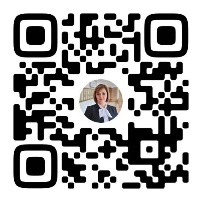 Официальная группа Уполномоченного по правам ребенка в Калужской области в социальной сети «ВКонтакте»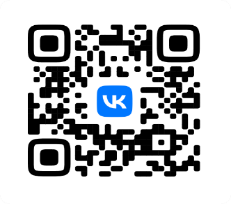 Официальная страница Уполномоченного по правам ребенка в Калужской области в социальной сети«Одноклассники»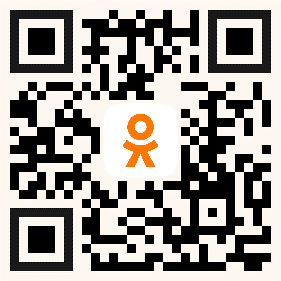 Официальная группа Уполномоченного по правам ребенка в Калужской области в социальной сети«Одноклассники»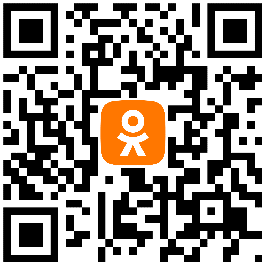 Публичный канал Уполномоченного по правам ребенка в Калужской области в мессенджере«Telegram»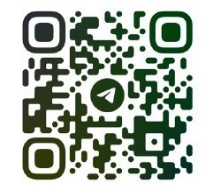 Официальный сайт Уполномоченного по правам ребенка в Калужской области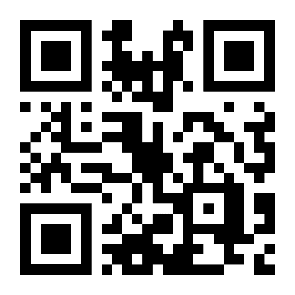 Категория вопросовКоличество обращенийКоличество обращенийКоличество обращенийКоличество обращенийКоличество обращенийКоличество обращенийКоличество обращенийКоличество обращенийКоличество обращенийКатегория вопросов2021 год2021 год2021 год2022 год2022 год2022 год2023 год2023 год2023 годКатегория вопросовписьм.уст.всегописьм.уст.всегописьм.уст.всегоСобытия, повлекшие травматизм и гибель224123213Безопасность на объектах инженерной инфраструктуры933312610238140701989Причинение вреда здоровью агрессивными животными123033101Безнадзорность123224011Деяния, содержащие признаки состава административного правонарушения48124812358Деяния, содержащие признаки состава преступления591461117448Травля (буллинг)279369055Иные вопросы1321541521526Итого:121661871227119310140141Категория вопросовКоличество обращенийКоличество обращенийКоличество обращенийКоличество обращенийКоличество обращенийКоличество обращенийКоличество обращенийКоличество обращенийКоличество обращенийКатегория вопросов2021 год2021 год2021 год2022 год2022 год2022 год2023 год2023 год2023 годКатегория вопросовписьм.уст.всегописьм.уст.всегописьм.уст.всегоГражданство и паспортизация940499334293241Выезд за границу021212131501919Иные вопросы 6713114455104151Итого:15688322901121992111Категория вопросовКоличество обращенийКоличество обращенийКоличество обращенийКоличество обращенийКоличество обращенийКоличество обращенийКоличество обращенийКоличество обращенийКоличество обращенийКатегория вопросов2021 год2021 год2021 год2022 год2022 год2022 год2023 год2023 год2023 годКатегория вопросовписьм.уст.всегописьм.уст.всегописьм.уст.всегоБесплатная юридическая помощь18668412213312627Обеспечение прав несовершеннолетних в местах принудительного содержания123202167Информирование семей с детьми о правах, их реализации и защите31681715593148167389Заключение о необходимости помещения несовершеннолетних в ЦВСНП/СУВУЗТ00000020323Иное30205014115431861Итого522563088311519881126207Категория вопросовКоличество обращенийКоличество обращенийКоличество обращенийКоличество обращенийКоличество обращенийКоличество обращенийКоличество обращенийКоличество обращенийКоличество обращенийКатегория вопросов2021 год2021 год2021 год2022 год2022 год2022 год2023 год2023 год2023 годКатегория вопросовписьм.уст.всегописьм.уст.всегописьм.уст.всегоОпределение порядка общения, совместного проживания462522984924829748240288Лишение (ограничение) родительских прав 27103130171421598148156Ненадлежащее исполнение родительских обязанностей48921403111414535119154Опека (попечительство)339412728801081689105Установление отцовства6424812465834144Отобрание ребенка336044044Восстановление в родительских правах713205172201212Интернатные учреждения и СРЦ11516123011Иные вопросы 2543681356691986105Итого:196657853156709865129740869По состоянию на 01.01.2022По состоянию на 01.01.2022По состоянию на 01.01.2023По состоянию на 01.01.2023По состоянию на 01.01.2024По состоянию на 01.01.2024количество семейдетей в них количество семейдетей в них количество семейдетей в них 140844696216030538081769459089Наименование показателя2021 год2022 год2023 годДоля детей-сирот, воспитывающихся на всех формах семейного устройства92%92%92%Проживают в семьях опекунов, попечителей1 0971 0611045Проживают в приемных семьях1 0501 035962Проживают в семьях усыновителей695963Категория вопросовКоличество обращенийКоличество обращенийКоличество обращенийКоличество обращенийКоличество обращенийКоличество обращенийКоличество обращенийКоличество обращенийКоличество обращенийКоличество обращенийКоличество обращенийКатегория вопросов2021 год2021 год2021 год2022 год2022 год2022 год2022 год2023 год2023 год2023 год2023 годКатегория вопросовписьм.уст.всегописьм.уст.всегописьм.письм.уст.всегоВзыскание алиментов, неустойки по алиментам, изменение размера алиментов24164189252032282323177200Применение мер ответственности и розыск должников по алиментам5556166369556570Действия/бездействие должностных лиц ССП20516912637528285482Иные вопросы59142911991120Итого:54279333453383836565307372Категория вопросовКоличество обращенийКоличество обращенийКоличество обращенийКоличество обращенийКоличество обращенийКоличество обращенийКоличество обращенийКоличество обращенийКоличество обращенийКатегория вопросов2021 год2021 год2021 год2022 год2022 год2022 год2023 год2023 год2023 годКатегория вопросовписьм.уст.всегописьм.уст.всегописьм.уст.всегоМатеринский (семейный) капитал851595545924749Пенсии316196243063440Пособия 582563145826432212119131Социальные выплаты414183912033Натуральная помощь и иные меры социальной поддержки1111261319066Иные вопросы3273072330155873Итого:773754528538747235267302Категории получателейКоличество человекПолучатели пенсии по случаю потери кормильца6 267Получатели пособий по беременности и родам4 140Получатели единовременного пособия при рождении ребенка6 597Получатели единовременной выплаты при усыновлении ребенка257Получатели ежемесячного пособия по уходу за ребенком (до 1,5 лет)64 489Получатели электронного родового сертификата17 621Получатели единого детского пособия36 333(на 69 401 ребенка)Получатели компенсационной и (или) ежемесячной выплаты неработающему родителю ребенка-инвалида или инвалида с детства первой группы, а также другим лицам, осуществляющим уход за такими инвалидами2 889Получатели ежегодной выплаты на летний оздоровительный отдых ребенка3Получатели ежемесячной выплаты на детей до 3 лет семьям, подвергшимся воздействию радиации3 401Получатели компенсации на питание семьям, подвергшимся воздействию радиации5 621Получатели ежемесячной компенсации на питание с молочной кухни для детей до 3 лет семьям, подвергшимся воздействию радиации2 342Получатели ТСР, в т.ч.:- дети-инвалиды, обратившиеся за выплатой компенсации за самостоятельно приобретенные ТСР;- дети-инвалиды, обратившиеся за формированием электронного сертификата для приобретения ТСР с использованием электронного сертификата.869236207Категория вопросовКоличество обращенийКоличество обращенийКоличество обращенийКоличество обращенийКоличество обращенийКоличество обращенийКоличество обращенийКоличество обращенийКоличество обращенийКатегория вопросов2021 год2021 год2021 год2022 год2022 год2022 год2023 год2023 год2023 годКатегория вопросовписьм.уст.всегописьм.уст.всегописьм.уст.всегоУлучшение жилищных условий671672343515018519124143Услуги ЖКХ32619341941352476100Регистрация по месту жительства и пребывания740474424665258Вселение, выселение82331182442144761Отказ в предоставлении жилого помещения лицам из числа детей-сирот и детей, оставшихся без попечения родителей9152413284151722Права несовершеннолетних при сделках с имуществом187694189311167682Иные вопросы 264975126982224668Итого:16743159814150064296438534Категория вопросовКоличество обращенийКоличество обращенийКоличество обращенийКоличество обращенийКоличество обращенийКоличество обращенийКоличество обращенийКоличество обращенийКоличество обращенийКатегория вопросов2021 год2021 год2021 год2022 год2022 год2022 год2023 год2023 год2023 годКатегория вопросовписьм.уст.всегописьм.уст.всегописьм.уст.всегоПрофилактические медицинские осмотры 01919145000Заболевания и их последствия6393912112Лекарственное обеспечение 1320338152371219Медицинская помощь 915247111813518Инвалидность723309404983240Иные вопросы243862511169918Итого:591181773390123385997Показатель2021 год2022 год2023 годЧисло запланированных процедур ЭКО по территориальной программе ОМС 450459555Число выданных направлений на ЭКО97912051 080Число выполненных процедур655837703Число женщин, вставших на учет по беременности в подведомственных организациях108145164Число родов после ЭКО117159182Число детей, родившихся в результате ЭКО117169195Наименование показателяКоличество детейКоличество детейКоличество детейНаименование показателя2021 год2022 год2023 годЧисленность несовершеннолетних с I группой здоровья45 74245 39457 075Численность несовершеннолетних со II группой здоровья67 69268 48276 442Численность несовершеннолетних с III группой здоровья10 48312 59412 893Численность несовершеннолетних с IV группой здоровья495661557Численность несовершеннолетних с V группой здоровья7539501 064Наименование показателяНаименование показателя2021 год2022 год2023 годКоличество поданных заявок на выделение квоты по оказанию:высокотехнологичной медицинской помощи788711677Количество поданных заявок на выделение квоты по оказанию:иной медицинской помощи (консультации + госпитализации по ОМС)2 0612 3162 439Количество выделенных квот по оказанию:высокотехнологичной медицинской помощи788711711Количество выделенных квот по оказанию:иной медицинской помощи (консультации + госпитализации по ОМС)2 0612 3162 439Наименование показателяКоличество детейКоличество детейКоличество детейНаименование показателя2021 год2022 год2023 годВсего детей-инвалидов3 4133 9763 651Инфекционные и паразитарные заболевания1163Новообразования223203204Болезни крови и кроветворных органов474448Болезни эндокринной системы371389430Психические расстройства9768871 093Болезни нервной системы591520562Болезни глаза107108100Болезни уха215211211Болезни органов дыхания161212Болезни органов пищеварения404149Болезни мочеполовой системы443735Болезни кожи151013Болезни костно-мышечной системы135134156Врожденные аномалии622638686ПериодОбратилось, чел. (в том числе по выплате компенсации за самостоятельно приобретенное ТСР)Обеспечено, чел. (в том числе по выплате компенсации за самостоятельно приобретенное ТСР)2021 год6776392022 год817 (в том числе 232 за выплатой компенсации)794 (в том числе выплачено               207 компенсаций)2023 год864 (в том числе 246 за выплатой компенсации)765 (в том числе выплачено                208 компенсаций)Наименование показателя2021 год2022 год2023 годЧисленность родителей детей-инвалидов, обратившихся с заявлением на получение санаторно-курортного лечения, (человек)585579422Количество выданных путевок детям-инвалидам и сопровождающим их лицам (штук)206278322Наименование показателяНаименование показателя2021 год2022 год2023 годЧисленность детей, нуждающихся в оказании паллиативной помощи, всегоЧисленность детей, нуждающихся в оказании паллиативной помощи, всего535458в т.ч.: на домув т.ч.: на дому474951Число посещений врачами на дому детей (0-17 лет), нуждающихся в паллиативной помощиЧисло посещений врачами на дому детей (0-17 лет), нуждающихся в паллиативной помощи167677708Количество детских хосписовКоличество детских хосписов000Количество детских паллиативных отделений при больницеКоличество детских паллиативных отделений при больнице110Число коек, выделенных для оказания паллиативной медицинской помощи детям, всегоЧисло коек, выделенных для оказания паллиативной медицинской помощи детям, всего9911в т.ч.:паллиативные койки999койки сестринского ухода000Численность поступивших в отчетном году детей (0-17 лет) для получения паллиативной помощи в стационарных условияхЧисленность поступивших в отчетном году детей (0-17 лет) для получения паллиативной помощи в стационарных условиях151710Численность выписанных в отчетном году детей (0-17 лет), получающих паллиативную помощьЧисленность выписанных в отчетном году детей (0-17 лет), получающих паллиативную помощь13146Численность умерших в отчетном году детей (0-17 лет), нуждающихся в паллиативной помощиЧисленность умерших в отчетном году детей (0-17 лет), нуждающихся в паллиативной помощи4211Количество выездных патронажных бригад паллиативной медицинской помощи детямКоличество выездных патронажных бригад паллиативной медицинской помощи детям222Количество врачей, оказывающих паллиативную медицинскую помощь детямКоличество врачей, оказывающих паллиативную медицинскую помощь детям1089Образовательные организации (далее - ОО)Количество ООКоличество ОО, в которыхКоличество ОО, в которыхОбразовательные организации (далее - ОО)Количество ООимеютсямедкабинеты,соответствующиесанитарнымтребованияммедкабинетыимеютлицензию намедицинскуюдеятельностьДошкольные образовательные организации216224224Общеобразовательные организации335197197Категория вопросовКоличество обращенийКоличество обращенийКоличество обращенийКоличество обращенийКоличество обращенийКоличество обращенийКоличество обращенийКоличество обращенийКоличество обращенийКатегория вопросов2021 год2021 год2021 год2022 год2022 год2022 год2023 год2023 год2023 годКатегория вопросовписьм.уст.всегописьм.уст.всегописьм.уст.всегоДоступность летнего отдыха022011033Предоставление путевок1341782810Детские оздоровительные лагеря011178516Иные вопросы000044011Итого:1672192171320Наименование показателя2021 год2022 год2023 годЧисленность детей, отдохнувших в летнюю кампанию в организациях отдыха и оздоровления298913313137693Общее количество организаций отдыха и оздоровления детей, внесенных в региональный реестр организаций отдыха и оздоровления 352330329Количество проведенных в организациях отдыха и оздоровления профильных смен384664Численность отдохнувших несовершеннолетних правонарушителей в возрасте 7-17 лет, состоящих на учете в ПДН ОВД и/или КДНиЗП953407218Численность детей-инвалидов и детей с ОВЗ, отдохнувших в организациях отдыха и оздоровления70111260Количество организаций отдыха и оздоровления, оборудованных для пребывания в них детей-инвалидов222Количество случаев чрезвычайных происшествий с детьми в период их пребывания в организациях отдыха и оздоровления040Категория вопросовКоличество обращенийКоличество обращенийКоличество обращенийКоличество обращенийКоличество обращенийКоличество обращенийКоличество обращенийКоличество обращенийКоличество обращенийКатегория вопросов2021 год2021 год2021 год2022 год2022 год2022 год2023 год2023 год2023 годКатегория вопросовписьм.уст.всегописьм.уст.всегописьм.уст.всегоОбщее образование,в т.ч.:58127185551171725069119перевод ребенка из одной образовательной организации в другую34589218496761723конфликты в образовательных учреждениях95463204666274673организация питания для детей681461521224организация подвоза обучающихся в образовательные организации97161171815419Обучение детей с ОВЗ/инвалидностью40414274153136Качество образования257297358101Иные вопросы34741083471105336396Итого:12127339410622032689163252Категория вопросов2021 год2021 год2021 год2022 год2022 год2022 год2023 год2023 год2023 годКатегория вопросовписьм.уст.всегописьм.уст.всегописьм.уст.всегоПраво на имя, честь и достоинство216181151651318Право на занятие физической культурой и спортом0001414286612Право на благоприятную окружающую среду52439514519426Право на труд1363711718369Право на доступ к информации и на информационную безопасность077358011Итого:55102157335689182846Наименование показателя2021 год2022 год2023 годКоличество организаций, осуществляющих спортивную подготовку494946Численность несовершеннолетних, занимающихся в них26 69426 48521 333Количество учреждений, осуществляющих работу с инвалидами217221217Численность несовершеннолетних, занимающихся адаптивной физической культурой и спортом в них2 7523 0503 308